		وثيقة أساسية تشكل جزءاً من تقارير الدول الأطراف		إكوادور* **[7 أيلول/سبتمبر 2009]مقدمة	يشرف جمهورية إكوادور أن تقدم تقريرها الدوري الثالث بشأن تنفيذ العهد الدولي الخاص بالحقوق الاقتصادية والاجتماعية والثقافية إلى اللجنة المعنية بالحقوق الاقتصادية والاجتماعية والثقافية، عملاً بالمادتين 16 و17 من العهد وبالمبادئ التوجيهية التي وضعتها اللجنة بشأن صياغة التقارير الدورية.	وقد قدمت إكوادور تقريرها الدوري الثاني في عام 2002؛ ونظرت اللجنة في ذلك التقرير في حزيران/يونيه 2004 (E/C.12/1/Add.100، المؤرخ 7 حزيران/يونيه 2004).	وينقسم التقرير المقدم إلى اللجنة إلى جزأين. ويمثل الجزء الأول الوثيقة الأساسية الموحدة، ويتضمن معلومات عامة عن إكوادور، وهيكلها الدستوري والسياسي والقانوني وإطارها العام لحماية حقوق الإنسان. 	ويمثل الجزء الثاني تقرير إكوادور بشأن تنفيذ العهد الدولي الخاص بالحقوق الاقتصادية والاجتماعية والثقافية. 	وتم الاستناد في إعداد وتقديم الوثيقة الأساسية الموحدة، إلى المبادئ التوجيهية المنسقة الواردة في الوثيقة HRI//2/Rev.5 المؤرخة 29 أيار/مايو 2008 وفي الوثيقة HRI//2/Rev.6 المؤرخة 3 حزيران/يونيه 2009. وتغطي الفترة المشمولة بالتقرير الأعوام من 2003 إلى 2009. 	ويتضمن التقريران المعلومات المطلوبة في المبادئ التوجيهية التي وضعت في 2008 و2009، بما في ذلك البيانات الإحصائية والدستورية والقانونية والقضائية فيما يتعلق بحماية حقوق الإنسان، وخصوصاً الحقوق الاقتصادية والاجتماعية والثقافية. 	وقد شارك مكتب وكيل الوزارة لشؤون حقوق الإنسان وتنسيق الدفاع العام التابع لوزارة العدل وحقوق الإنسان في إكوادور مشاركة نشطة في جمع البيانات وإعداد هذين التقريرين وتقديمهما وصياغتهما، بدعم وتعاون من المديرية العامة لحقوق الإنسان والشؤون الاجتماعية التابعة لوزارة الشؤون الخارجية والتجارة والإدماج، وذلك بموجب أمر صادر عن الفرع التنفيذي الذي قام في أيلول/سبتمبر 2008، بتكليف وزارة العدل وحقوق الإنسان بمهمة إعداد تقارير وطنية تُقدم لمختلف هيئات حقوق الإنسان الدولية والإقليمية لدعم وزارة الشؤون الخارجية، وهي المؤسسة التي تشرف على اللجنة التنسيقية لحقوق الإنسان. 	وجُمِّعت المعلومات بفضل تضافر جهود أكثر من 40 مؤسسة وطنية إلى جانب مساهمات بعض المؤسسات المحلية في مقاطعتي غواياس وأزواي وفي مدينيتي غواياكويل وكوينكا. وأُعلِمت منظمات المجتمع المدني بمحتويات التقرير كما طُلب منها تقديم معلومات من أجل إعداد هذه التقارير.	وتتضمن الوثيقة الأساسية الموحدة والتقرير المقدم بموجب العهد الدولي الخاص بالحقوق الاقتصادية والاجتماعية والثقافية الردود على الشواغل الرئيسية التي أعربت عنها اللجنة والتوصيات التي قدمتها في أثناء نظرها في التقرير الدوري الثاني. وترد مناقشة تفصيلية لتلك النقاط في مقدمة التقرير المقدم بموجب العهد.	وترد معلومات إضافية في سلسلة من مرفقات الوثيقة الأساسية الموحدة، بما في ذلك النص الكامل لدستور إكوادور الصادر عام 2008، ووثائق أخرى قد تحتاجها اللجنة.	ويُرجى أن تحيط اللجنة علماً بأن الكثير من المعلومات الواردة في التقارير لم يجر تفصيلها حسب السنة، بل جرى إعدادها وفقاً للتطورات التي طرأت على السياسة الاجتماعية للحكومات الثلاث المختلفة التي تولت الحكم في إكوادور خلال الفترة المشمولة بالتقرير.	وقد أولت إكوادور اهتماماً خاصاً للحقوق الاقتصادية والاجتماعية والثقافية في العامين الماضييْن، وبدأ ذلك بتنفيذ خطة التنمية الوطنية في حزيران/يونيه 2007 واعتماد الدستور الأخير الذي حظي بموافقة الأغلبية في استفتاء نُظِّم عام 2008، ودخل حيز النفاذ في تشرين الأول/أكتوبر من نفس العام. 	ويسر حكومة إكوادور أن تقدم معلومات محدّثة عن أوجه التقدم الرئيسية التي تحققت في إكوادور خلال الفترة المشمولة بالتقرير فيما يتعلق بالتنفيذ التدريجي للحقوق الاقتصادية والاجتماعية والثقافية. وحظيت هذه الحقوق باهتمام خاص من الحكومة الحالية وفي الدستور الجديد الصادر عام 2008، الذي أرسى تلك الحقوق بوصفها أساس التطور الطبيعي والكامل للشعب وخلق شكل جديد من التعايش المدني، احتفاء بالتنوع والتناغم مع الطبيعة مما يسمح بتحقيق مفهوم سوماك كاوساي (الحياة الطيبة أو الحياة في تناغم) 	وترغب إكوادور في أن تنوه بمساهمات جميع المؤسسات الوطنية التي تعاونت في صياغة هذين التقريرين.كيتو، آب/أغسطس 2009المحتويات	الفقـرات	الصفحة	أولاً	-	معلومات عامة عن إكوادور		1-105	6			ألف	-	الخصائص الديموغرافية والاقتصادية والاجتماعية والثقافية لإكوادور		10-44	8			باء	-	الهيكل الدستوري والسياسي والقانوني للدولة		45-105	25	ثانياً	-	الإطار العام لحماية وتعزيز حقوق الإنسان		106-143	46			ألف	-	قبول معايير حقوق الإنسان الدولية		110-112	48			باء	-	الإطار القانوني لحماية حقوق الإنسان على الصعيد الوطني		113-135	48			جيم	-	إطار تعزيز حقوق الإنسان على الصعيد الوطني		136-140	57			دال	-	عملية تقديم التقارير على المستوى الوطني		141-142	59			هاء	-	معلومات أخرى تتصل بحقوق الإنسان		143	60	ثالثاً	-	معلومات عن عدم التمييز والمساواة		144-148	60الجداول			الجدول 1	سكان البلد بحسب المناطق الحضرية والمناطق الريفية في عام 2001		9			الجدول 2	سكان المدن والأرياف حسب الفئة العمرية والجنس في عام 2001		9			الجدول 3	عدد السكان المتوقع لعام 2010 حسب المناطق الحضرية والريفية		9			الجدول 4	سكان المدن وسكان الأرياف حسب الفئة العمرية والجنس في عام 2010		10			الجدول 5	الكثافة السكانية في عام 2001		10			الجدول 6	السكان المعالون		11			الجدول 7	لغات القوميات الأصلية، 2001		13			الجدول 8	سكان إكوادور في عام 2001		13			الجدول 9	إحصاءات المواليد، 2007		14			الجدول 10	إحصاءات الوفيات، 2007		15			الجدول 11	معايير تقييم "القصور في جودة السكن"		17			الجدول 12	القصور في جودة السكن، 2005-2006		18			الجدول 13	المنازل ذات الحيز السكني الواسع، 2005-2006		18			الجدول 14	توزيـع المنـازل ذات الحيز المعيشـي الواسـع حسـب عـدد أفـراد الأسر
المعيشية، 2005-2006		18			الجدول 15	أنماط الإنفاق لدى الأسر المعيشية		19			الجدول 16	خطا الفقر والفقر المدقع، 2006		20			الجدول 17	الفقر والفقر المدقع مقاسين بحسب الاستهلاك، 2006		20			الجدول 18	نسبة السكان ذوي الاحتياجات الأساسية غير المستوفاة، 2006		21			الجدول 19	سوء التغذية، 2005-2006		21			الجدول 20	الأمراض الرئيسية السارية وغير السارية، 2007		22			الجدول 21	الأسباب الرئيسية للوفاة، 2007		23			الجدول 22	نسبة الأطفال المقيدين بالمدارس		23			الجدول 23	السكان النشطون اقتصادياً		24			الجدول 24	التنظيم الدستوري للحكومة المركزية		26			الجدول 25	الولايات الإقليمية		43			الجدول 26	السجل الانتخابي، 2009		44			الجدول 27	الناخبون بحسب القطاع		44			الجدول 28	القضايا التي قُدمت إلى المحكمة الانتخابية، 2009		45			الجدول 29	تكوين الجمعية الوطنية، 2009-2013		45			الجدول 30	الميزانية الوطنية		59أولاً -	معلومات عامة عن إكوادور1-	أصبحت جمهورية إكوادور دولة حرة ومستقلة من دول أمريكا الجنوبية عقب انفصالها عن كولومبيا الكبرى في عام 1830. وخضعت منذ ذلك التاريخ، لتسعة عشر دستوراً. ودستور الجمهورية الذي أُقر بموجب استفتاء أُجري في 27 أيلول/سبتمبر 2008، هو الدستور الذي ينظم حالياً مؤسسات الدولة وسلطاتها. وهو يُقر كذلك، إطاراً واسعاً من الحقوق والضمانات للأشخاص الخاضعين للولاية القضائية للدولة وللإكوادوريين في الخارج. ومن المهم الإشارة إلى أن الدستور الجديد أسفر عن فترة من التحول السياسي والمؤسساتي والتنظيمي والاقتصادي والاجتماعي، مما يتطلب قوانين وسياسات جديدة أو معدلة وإصلاح المؤسسات العتيقة. 2-	وبعد توقيع اتفاقات برازيليا مع بيرو في 26 تشرين الأول/أكتوبر 1998، أصبحت مساحة البلد 369.6 256 كلم2. كما تملك إكوادور دون سيادة، مساحة كيلومتر واحد من الأرض تقع في تيوينزا داخل الغابات المطيرة في بيرو، وهو مكان له رمزية خاصة بسبب النزاع الحدودي مع بيرو في عام 1995. وتحد البلد كولومبيا من الشمال وبيرو من الجنوب والشرق، والمحيط الهادئ، من الغرب.3-	وينقسم الإقليم الوطني من الناحية الجغرافية - السياسية، إلى 24 مقاطعة()، تقع مقاطعة واحدة منها في منطقة الجزر، و7 مقاطعات في المنطقة الساحلية القارية، و10 مقاطعات في منطقة المرتفعات القارية و6 مقاطعات في منطقة الأمازون القارية أو المنطقة العابرة للأنديز. وقد تم تحديد المناطق، بشكل أساسي، استناداً إلى الجغرافيا والمناخ السائدين في البلد الذي ينقسم إلى تسع مناطق مناخية. 4-	ومنطقة الجزر هي عبارة عن أرخبيل ذي أصل بركاني يقع في المحيط الهادئ، على      بعد 1.050 كلم من المنطقة الساحلية القارية. وتضم 13 جزيرة كبيرة و6 جزر صغيرة و107 جُزَيْرات تشمل منطقة المناخ الاستوائي في البلد() وتغطي مساحة تبلغ 010 8 كلم2.5-	وتقع المنطقة الساحلية على الحدود الغربية من البلاد، وتشمل الجغرافيا من الخط الساحلي حتى الحدود عند مرتفعات السافانا والأدغال الخضراء والغابات الكثيفة، وهو        ما يفسر وجود مناطق المناخ الجاف() والاستوائي() والموسمي الاستوائي()، والمداري الرطب() والمعتدل() في هذه المنطقة. ومن بين المقاطعات السبع للمنطقة الساحلية، لا تقع على الساحل سوى إسميرالدس، ومانابي وسانتا إيلينا وغواياس وإل أورو، في حين تقع سانتو دومينغو دي لوس وتساتشيلاس ولوس ريوس بين المقاطعات الساحلية والمرتفعات. ويمتد الساحل على مساحة 323.6 68 كلم2؛ ولكن إجمالي المساحة الساحلية للبلد تصل، بضم منطقة الجزر، إلى000 70 كلم2. 6-	وتقع منطقة المرتفعات في الممر الجبلي لسلسلة جبال الأنديز، وتشمل معالمها الجغرافية الوديان الساخنة والباردة، والغابات الجبلية، والتقاطعات الجبلية والسهول المرتفعة والجبال ذات القمم المكسوة بالثلوج. وتشمل مناطق مناخية معتدلة() شبه رطبة ومعتدلة() جافة وسهول مرتفعة()، وتمتد على مساحة 515.9 63 كلم2.7-	وأخيراً، تقع منطقة الأمازون أو المنطقة العابرة لجبال الأنديز في الجزء القاري الشرقي من البلد، وتغطيها غابات الأمازون المطيرة. ومن منحدرات جبال الأنديز وصولاً إلى الغابة، تشمل المعالم الجغرافية لهذه المنطقة أدغالاً خضراء كثيفة وأنهاراً كبيرة تشكلت من ذوبان ثلوج الأنديز وأمطار الغابات وتصب في نهر الأمازون. وتضم المنطقة مناطق مناخية معتدلة الحرارة وأخرى مدارية رطبة وتمتد على مساحة 744.9 115 كلم2.8-	وفي 9 كانون الثاني/يناير 2000، اعتُمد الدولار الأمريكي كعملة لإكوادور، وحُدد سعر الصرف في 000 25 سوكر للدولار الأمريكي الواحد. وأصبح هذا التغيير نافذاً على الفور، غير أنه لم يتم سحب السوكر من التداول إلا بعد صدور قانون التحول الاقتصادي في إكوادور في 29 شباط/فبراير 2000 الذي نص على ضرورة قيام البنك المركزي الإكوادوري، وفي أقرب وقت ممكن، بسحب جميع السوكرات من التداول وإبدالها بدولارات أمريكية بسعر ثابت وغير قابل للتغيير يعادل 000 25 سوكر للدولار الواحد. كما تم حظر إصدار سوكرات جديدة باستثناء الفئات الصغيرة التي يمكن تداولها لتغيير السوكرات الموجودة. وتم الانتهاء من عملية تغيير العملة في 13 أيلول/سبتمبر 2000.9-	وباتت إكوادور، بوصفها عضواً فاعلاً في المجتمع الدولي، عضواً في المنظمات الدولية الرئيسية، بما في ذلك منظمة الأمم المتحدة، ومنظمة الدول الأمريكية، ومجموعة ريو، واتحاد أمم أمريكا الجنوبية، وجماعة دول الأنديز، ومنظمة التجارة العالمية، والسوق المشتركة لأمريكا الجنوبية (ميركوسور)، وصندوق النقد الدولي، والمصرف الإنمائي للبلدان الأمريكية، والصندوق الاحتياطي لأمريكا اللاتينية، ومنظمة البلدان المصدرة للنفط (الأوبك)، ومنظمة أمريكا اللاتينية لشؤون الطاقة.	ألف -	الخصائص الديموغرافية والاقتصادية والاجتماعية والثقافية لإكوادور10-	يعـود تاريـخ آخر تعداد سكاني أُجري في البلد إلى عام 2001، وهو يشمل العقد 1990-2001؛ ومن المقرر إجراء التعداد العشري المقبل في عام 2010. ولهذا السبب فإن المعلومات الديموغرافية تستند إما إلى تعداد عام 2001 أو إلى توقعات المعهد الوطني للإحصاء والتعداد لعام 2010.11-	وقد تبين من تعداد عام 2001 أن هناك 924 479 12 نسمة في البلد، وهو رقم يُتوقع أن يرتفع إلى 900 204 14 نسمة في عام 2010. وأظهر تعداد 2001 أن المتوسط السنوي لمعدل نمو السكان خلال الفترة 1990-2001 بلغ 2.05 في المائة، في حين قدرت التوقعات لفترة الخمس سنوات 2005-2010 معدل النمو السنوي بنسبة 1.45 في المائة.12-	وأظهـر تعـداد 2001 أن هنـاك 355 431 7 نسمـة مـن السكان من أصل 924 479 12 نسمة، يعيشون في المناطق الحضرية بينما يعيش 253 725 4 في المناطق الريفية، وهم مصنفون حسب المناطق على النحو التالي:الجدول ١
سكان البلد بحسب المناطق الحضرية والمناطق الريفية في عام ٢٠٠١المصدر: المعهد الوطني للإحصاء والتعداد.13-	واستناداً إلى هذه المعلومات، يمكن تصنيف سكان المدن وسكان الأرياف حسب الفئة العمرية والجنس على النحو التالي: الجدول ٢
سكان المدن والأرياف حسب الفئة العمرية والجنس في عام ٢٠٠١المصدر: المعهد الوطني للإحصاء والتعداد.14-	ومن ناحية أخرى، تشير التوقعات لعام 2010 إلى أن 481 410 9 نسمة من أصل عدد السكان البالغ 900 204 14 نسمة، سيعيشون في المناطق الحضرية و419 794 4 نسمة في المناطق الريفية وهم مصنفون بحسب المناطق على النحو التالي:الجدول ٣
عدد السكان المتوقع لعام ٢٠١٠ حسب المناطق الحضرية والريفيةالمصدر: المعهد الوطني للإحصاء والتعداد.15-	ويبين الجدول التالي التصنيف المتوقع لسكان المدن والأرياف في عام 2010 حسب الفئة العمرية والجنس.الجدول ٤
سكان المدن وسكان الأرياف حسب الفئة العمرية والجنس في عام ٢٠١٠المصدر: المعهد الوطني للإحصاء والتعداد.16-	وفيما يتعلق بالكثافة السكانية، ليست هناك أرقام متاحة غير الأرقام المستقاة من تعداد عام 2001.الجدول ٥
الكثافة السكانية في عام ٢0٠١المصدر: المعهد الوطني للإحصاء والتعداد.17-	ولا تشمل هذه القائمة مقاطعتي سانتو دومينغو دي لوس تساشيلاس وسانتا إيلينا، لأنهما لم تصبحا مقاطعتين إلا في تشرين الأول/نوفمبر 2007. 18-	وفي ضوء الجداول التي تبين عدد السكان في المناطق الحضرية والريفية وفقاً لتعداد عام 2001 والتوقعات الخاصة بعام 2010، والمفصلة حسب الفئة العمرية والجنس، يبين الجدول التالي السكان المعالين ممن تقل أعمارهم عن 15 عاماً وتزيد على 65 عاماً وفقاً لتعداد عام 2001 والتوقعات الخاصة بعام 2010.الجدول 6
السكان المعالونالمصدر: المعهد الوطني للإحصاء والتعداد.19-	وفيما يتعلق بالتنوع في البلد، تجدر الإشارة إلى أن السكان يتألفون من القوميات الأصلية والسكان الأصليين والإكوادوريين المنحدرين من أصول أفريقية والشعوب المولَّدة وجماعاتها المحلية. وبالإضافة إلى القوميات الأصلية، يتحدث جميع سكان إكوادور اللغة الإسبانية ولهذا السبب أقر الدستور الإسبانية لغة رسمية في إكوادور.20-	بيد أنه لما تبين من خلال تعداد عام 2001 أن هناك 292 499 نسمة من السكان يتحدثون الكيشوا، فقد اعتمد الدستور الإسبانية والكيشوا والشوار لغات رسمية للعلاقات بين الثقافات، واعتمد لغات السلف الأخرى للاستعمال الرسمي بين قوميات الشعوب الأصلية. وأثبت تعداد عام 2001 أن المجموعات السكانية التالية تتحدث لغة من لغات السلف الرسمية. الجدول 7
لغات القوميات الأصلية، 2001المصدر: المعهد الوطني للإحصاء والتعداد.21-	وأُدرج متغيِّرٌ في تعداد 2001 لتحديد المجموعات العرقية في البلد استناداً إلى سؤال طُرح على السكان عن أي من الفئات التالية يشعرون بالانتماء إليها: المنحدرون من أصل مختلط أو الخلاسيون الأصليون أو الإكوادوريون المنحدرون من أصل أفريقي أو البيض أو غيرهم. وأسفرت الردود المقدمة على هذا السؤال عن النتائج التالية:الجدول 8
سكان إكوادور في عام 2001تصنيف سكان إكوادور لأنفسهم في عام ٢٠٠١المصدر: المعهد الوطني للإحصاء والتعداد.22-	ولا يقدم تعداد 2001 معلومات عن الدين الذي يعتنقه شعب إكوادور. غير أن دستور 1998 والدستور الحالي يقران حرية الدين لسكان البلد. ولا تشمل التوقعات الخاصة بعام 2010 معلومات عن اللغات التي يستخدمها السكان ولا عن المجموعات العرقية التي ينتمون إليها ولا عن دينهم. 23-	وإحصاءات المواليد والوفيات مستقاة من دراسة عن الإحصاءات الحيوية والصحية أجراها المعهد الوطني للإحصاء والتعداد في عام 2007. ويتيح استخدام نتائج هذه الدراسة تصنيف المعلومات المتعلقة بالمواليد والوفيات حسب المقاطعة والفئة العمرية للأم أو للشخص المتوفى والجنس.الجدول 9
إحصاءات المواليد، 2007المصدر: المعهد الوطني للإحصاء والتعداد.الجدول 10
إحصاءات الوفيات، 2007المصدر: المعهد الوطني للإحصاء والتعداد.24-	وقد أظهرت المعلومات التي جمعها المعهد الوطني للإحصاء والتعداد من خلال       تعداد 2001، أن متوسط العمر المتوقع عند الولادة ارتفع من 68.9 سنة في 1990       إلى 73.8 سنة في 2001. وفيما يتعلق بمعدل الخصوبة، أظهر التعداد أن متوسط عدد الأطفال لكل امرأة تراجع من 2.9 إلى 2.7 خلال الفترة 1990-2001. وفي المناطق الحضرية تراجع متوسط عدد الأطفال لكل امرأة من 2.5 إلى 2.4، بينما تراجع في المناطق الريفية من 3.6 إلى 3.3. ويظهر من نتائج التعداد وجود فارق بين سكان المدن وسكان الأرياف بحوالي طفل واحد لكل امرأة في 1990، لكن هذا الفارق تقلص في عام 2001.25-	ومن ناحية أخرى انخفض معدل الخصوبة الكلي من 4.1 طفل لكل امرأة في 1990 إلى 3.1 في 2001. وهو ما يمثل تراجعاً بنسبة 24.4 في المائة. وظهر التراجع في المناطق الريفية بشكل أوضح من المناطق الحضرية. ففي المناطق الريفية تراجع متوسط عدد الأطفال لكل امرأة بنسبة 27.3 في المائة من 5.5 إلى 4 بينما تراجع في المناطق الحضرية بنسبة 18.2 في المائة من 3.3 إلى 2.7 طفل لكل امرأة. وبالتالي، فإن متوسط عدد الأطفال لكل امرأة في المناطق الريفية كان في عام 2001 يزيد عن طفل واحد مقارنة بالمناطق الحضرية.26-	وفيما يتعلق بالمعلومات عن حجم المساكن، توفرت بيانات من خلال الدراسة الاستقصائية للأوضاع المعيشية التي أُجريت في 2007، بشأن "القصور في جودة المسكن"؛ وتشير هذه الخانة إلى المسكن من حيث المساحة والخدمات الأساسية ومواد البناء. كما شملت الدراسة الاستقصائية خانة سميت "الحيز السكني الواسع في المنازل"، أُدرجت في إطارها المنازل التي تحتوي على أكثر من غرفتين باعتبارها توفر حيزاً سكنياً واسعاً. وترد فيما يلي المعايير والبيانات والمتغيرات في هذا الصدد:الجدول 11
معايير تقييم "القصور في جودة المسكن"المصدر: المعهد الوطني للإحصاء والتعداد.الجدول 12
القصور في جودة المسكن، 2005-2006المصدر: المعهد الوطني للإحصاء والتعداد.الجدول 13
المنازل ذات الحيز السكني الواسع، 2005-2006المصدر: المعهد الوطني للإحصاء والتعداد.الجدول 14
توزيع المنازل ذات الحيز المعيشي الواسع حسب عدد أفراد الأسر المعيشية، 2005-2006المصدر: المعهد الوطني للإحصاء والتعداد.27-	وتجدر الإشارة إلى نقطة مهمة أخرى إلى جانب الوضع الديموغرافي والسكني، تتعلق بأنماط الإنفاق لدى الأسر المعيشية. ويمكن الحصول على المعلومات بهذا الشأن من خلال الدراسة الاستقصائية للأوضاع المعيشية التي أجراها المعهد الوطني للإحصاء والتعداد            في 2005-2006.الجدول 15
أنماط الإنفاق لدى الأسر المعيشيةالمصدر: المعهد الوطني للإحصاء والتعداد.28-	غير أنه ينبغي أن يُنظر إلى هذه المعلومات في سياق بعض مؤشرات الفقر مثل خطيْ الفقر والفقر المدقع، ويحدد الفقر والفقر المدقع في إكوادور بحسب الاستهلاك. والمعلومات التالية حصل عليها المعهد الوطني للإحصاء والتعداد من خلال الدراسة الاستقصائية للأوضاع المعيشية التي أُجريت في 2005-2006.الجدول 16
خطا الفقر والفقر المدقع، 2006المصدر: المعهد الوطني للإحصاء والتعداد.الجدول 17
الفقر والفقر المدقع مقاسين بحسب الاستهلاك، 2006المصدر: المعهد الوطني للإحصاء والتعداد.29-	وتظهر المعلومات التي تم الحصول عليها من خلال الدراسات الاستقصائية أن       هناك 577 108 نسمة في مقاطعة بوليفار أو 60.6 في المائة من سكان المقاطعة يعيشون في حالة فقر؛ وهناك 687 382 نسمة في سائر أنحاء منطقة الأمازون، أو 59 في المائة من سكان المنطقة، يعيشون في حالة فقر؛ وفي مقاطعة كارتشي، هناك 292 89 نسمة              أو 54.6 في المائة من سكان المقاطعة يعيشون في حالة فقر. وبذلك فإن هذه المناطق من البلد تشهد أعلى مستويات الفقر إذا ما قيس بمستوى الاستهلاك.30-	والمقاطعات الثلاث التي تشهد أدنى مستويات الفقر المُقاس بمستوى الاستهلاك، هي بيشينشا حيث يعيش 186 509 نسمة أو 22.4 في المائة من السكان في حالة فقر؛ وأزواي حيث يعيش 310 176 نسمة أو 26.6 في المائة من السكان في حالة فقر؛ وإل أورو حيث يعيش 279 165 نسمة أو 20.1 في المائة من السكان في حالة فقر. 31-	وتشمل مؤشرات الفقر الهامة الأخرى الفقر المقاس بالاحتياجات الأساسية غير المستوفاة، والذي يُقدَّر حسب حصول الناس على الرعاية الصحية والتغذية والتعليم والإسكان والخدمات الحضرية وفرص العمل وحسب مُعامل جيني. ويمكن حساب هذا المؤشر استناداً إلى المعلومات المتاحة في الدراسة الاستقصائية للأوضاع المعيشية التي أُجريت      في 2005-2006.الجدول 18
نسبة السكان ذوي الاحتياجات الأساسية غير المستوفاة، 2006المصدر: المعهد الوطني للإحصاء والتعداد.32-	وفيما يتعلق بسوء التغذية بين الأطفال دون سن الخامسة، فإن الدراسة الاستقصائية للأحوال المعيشة التي أجراها المعهد الوطني للإحصاء والتعداد في الفترة 2005-2006 تقدم معلومات عن سوء التغذية العام والحاد بين هذه الفئة من السكان، والذي يعاني منه حالياً حوالي 502 439 1 طفل مصنفين على النحو التالي:الجدول 19
سوء التغذية، 2005- 2006المصدر: المعهد الوطني للإحصاء والتعداد.33-	ووفقاً لتعداد 2001، بلغ المعدل الوطني لوفيات المواليد 14.9 في الألف، في حين بلغت الأرقام الخاصة بالمناطق الحضرية والريفية 11.2 و20.1 في الألف على التوالي. وتشير الإحصاءات الحيوية التي أجراها المعهد الوطني للإحصاء والتعداد، إلى أن معدل وفيات الأمهات لعام 2005 بلغ 85.5 في الألف. 34-	وبخصوص استعمال النساء بين سن 15 و49 لوسائل منع الحمل، تشير الدراسة الاستقصائية الخامسة للأحوال المعيشية التي أجراها المعهد الوطني للإحصاء والتعداد في         الفترة 2005-2006، إلى أنه من بين 866 095 3 امرأة مطلعة على أساليب منع الحمل، هناك 788 528 1 امرأة أو 49 في المائة تلجأ إلى استعمالها.35-	ووفقاً للمؤشرات الوبائية التي وضعتها وزارة الصحة لعام 2007، هناك 858 1 حالة إصابة مؤكدة بفيروس نقص المناعة البشرية و555 حالة إصابة مؤكدة بمرض الإيدز في البلد. وعلاوة على ذلك، سجلت وزارة الصحـة بين مجمـوع السكـان المقـدر عددهم ﺑ 485 605 13 نسمة، العدد التالي من الحالات ومعدلات الإصابة بالأمراض المعدية وغير المعدية الأكثر شيوعاً، فضلاً عن الأسباب الرئيسية العشرة للوفاة.الجدول 20
الأمراض الرئيسية السارية وغير السارية، 2007المصدر: المعهد الوطني للإحصاء والتعداد.الجدول 21
الأسباب الرئيسية للوفاة، 2007المصدر: المعهد الوطني للإحصاء والتعداد.36-	ويقدم الجدول التالي معلومات عن الالتحاق بالمدارس الابتدائية والثانوية. وقد جمعت هذه المعلومات من خلال الدراسة الاستقصائية للأحوال المعيشية التي أجراها المعهد الوطني للإحصاء والتعداد في الفترة 2005-2006.الجدول 22
نسبة الأطفال المقيدين بالمدارسالمصدر: المعهد الوطني للإحصاء والتعداد.37-	وفقاً للنظام الوطني الإكوادوري للإحصاءات التربوية في وزارة التربية والتعليم، كان هناك في السنة الدراسية 2005/2006، 120 411 تلميذاً مسجلاً في الصف الأول، في حين بلغ عدد المتسربين 494 47؛ وبالتالي، يكون معدل التسرب 11.6 في المائة. وفي السنة الدراسية 2006/2007، كان هناك 168 039 2 تلميذاً و619 96 معلماً وفقاً للإحصاءات نفسها؛ وبالتالي، فإن نسبة عدد الطلبة إلى عدد الأساتذة هي 21 إلى 1.38-	ووفقاً لبيانات المعهد الوطني للإحصاء والتعداد، انخفض معدل الإلمام بالقراءة والكتابة خلال الفترة 2005/2008. ففي عامي 2005 و2006 بلغ المعدل 91 في المائة، وفي عامي 2007 و2008 بلغ 89.70 في المائة. وأكدت أليدا ريفيرا، نائبة منسق برنامج()، "نعم أستطيع" ("Yo sí puedo") في أيار/مايو 2008، أن نسبة الأمية في البلد بلغت 7.2 في المائة.39-	وأظهرت الدراسات الاستقصائية التي أجراها المعهد الوطني للإحصاء والتعداد في عام 2008، عن العمالة والبطالة في المناطق الحضرية أن السكان النشطين اقتصادياً بلغ عددهم 310 536 6 نسمة، بينهم 777 385 عاطلاً عن العمل؛ وبالتالي، فإن معدل البطالة بلغ 5.9 في المائة.40-	وقدمت نفس الدراسات الاستقصائية الخاصة بالفترة 2007/2008، التقسيم التالي للسكان النشطين اقتصادياً.الجدول 23
السكان النشطون اقتصادياًالمصدر: المعهد الوطني للإحصاء والتعداد.41-	وأظهرت الدراسات الاستقصائية المشار إليها، أن 564 123 2 نسمة، أو 32.5 في المائة من السكان النشطين اقتصادياً، يعملون في القطاع الرسمي، في حين يعمل 181 318 3 شخصاً، أو 50.8 في المائة، في القطاع غير الرسمي.42-	وفي عام 2008، بلغ الناتـج المحلي الإجمالي وفقاً للأرقـام الاقتصاديـة لإكوادور (Cifras Económicas del Ecuador) التي نشرها البنك المركزي لإكوادور في أيار/مايو 2009، 23.53 بليون دولار أمريكي بأسعار الدولار لسنة 2000، وكان من المتوقع أن يصل إلى 23.998 بليون في عام 2009. وهذا يعني أنه كان هناك تغير سنوي (بأسعار الدولار       لسنة 2000) بنسبة 6،52 في المائة في عام 2008 وتغير متوقع بنسبة 3.15 في المائة في عام 2009. 43-	وخلص البنك المركزي الإكوادوري في الأرقام المنشورة نفسها، إلى أن نصيب الفرد من الناتج المحلي الإجمالي بلغ في عام 2008، 1.704 دولاراً من دولارات الولايات المتحدة (بأسعار الدولار لسنة 2000)، في حين وصل المبلغ بحسب التوقعات لعام 2009            إلى 714 1 دولاراً. وبالتالي كان هناك توقع بأن يبلغ نصيب الفرد من الناتج المحلي الإجمالي (بأسعار الدولار الحالية) 649 3 دولار في عام 2009. 44-	وأظهرت نفس الأرقام المنشورة أن مؤشـر الأسعـار الاستهلاكيـة لعام 2008 بلغ 123.21، في حين كان من المتوقع أن يصل في عام 2009 إلى 123.20. كما أظهرت أن الدين العام الخارجي بلغ في عام 2008، 10.048 بليون دولار، وكان من المتوقع أن يصل إلى 10.048 بليون دولار في عام 2009. وبلغ الدين العام المحلي 4.134 بليون دولار في عام 2008، وكان من المتوقع أن يصل إلى 3.050 بليون دولار في عام 2009.	باء -	الهيكل الدستوري والسياسي والقانوني للدولة45-	تنص المادة 1 من الدستور على أن إكوادور دولة دستورية تضمن الحقوق والعدالة. وهي جمهورية اجتماعية ديمقراطية سيدة ومستقلة وموحدة ومتعددة الثقافات والقوميات، وعلمانية، وتعتمد اللامركزية في الحكم.46-	وفيما يتعلق بسيادة الدستور، تنص المادة 424 على أن الدستور هو القانون الأسمى الذي يسود على جميع التشريعات المحلية الأخرى؛ وعليه، يجب أن تكون الأنظمة والإجراءات الحكومية متسقة مع الدستور، وإلا كانت بلا أثر. 47- ويجسد الدستور التعدد الثقافي والقومي باعتبارهما عنصرين من عناصر دولة واحدة موحدة، من خلال إدراج مبدأ "الحياة الطيبة" (sumak kawsay) الذي يمثل إطاراً لتفسير بعض الحقوق ومبدأً توجيهياً للسياسة العامة المتعلقة بالاستيعاب والإنصاف وإدارة الموارد، مثلما يجسدهما الاعتراف بالحق في تقرير المصير بالنسبة للشعوب والمجتمعات المحلية والقوميات وغيرها من أشكال التنظيم الاجتماعي بغرض تقرير المصير. 48-	وفيما يتعلق بإدراج مبدأ "الحياة الطيبة"، يتضمن الباب الثاني من الدستور، المتعلق بالحقوق، فصلاً عن الحقوق ذات الصلة بالحياة الطيبة، وتشمل الحق في المياه وفي بيئة صحية ومتوازنة إيكولوجيا، وفي الاتصالات والمعلومات والثقافة والعلم والتعلم، والموئل والمسكن والصحة والعمل والضمان الاجتماعي. وينص الباب السابع المتعلق بالحياة الطيبة، على ضمانات ومبادئ توجيهية شتى تهدف إلى تشجيع الإدماج والإنصاف والاستخدام المستدام للموارد الطبيعية يأخذ في الحسبان الكائنات الحية الأخرى. 49-	ويقر الفصل 4 من الباب الثاني حقوق المجتمعات والشعوب والقوميات. وتنص المادة 56 على أن المجتمعات والشعوب والقوميات الأصلية والإكوادوريين المنحدرين من أصل أفريقي والشعوب المولدة والجماعات المحلية تشكلن جزءاً من الدولة. وتقر المادة 57، في جملة أمور، الحقوق التالية: (أ) صون وتطوير وتعزيز هوية هؤلاء، وشعورهم بالانتماء، وتقاليدهم السلفية وأشكال التنظيم الاجتماعي؛ (ب) الاحتفاظ بملكيتها الثابتة لأراضيها الجماعية، وهي ملكية لا تقبل التصرف، ولا تخضع للحجز ولا تقبل التجزئة؛ (ج) الاستشارة الحرة المسبقة والمستنيرة بشأن الخطط والبرامج المتعلقة بتحديد مكان الموارد غير المتجددة التي يتم العثور عليها في أراضيها واستغلالها وتسويقها؛ (د) صون وتطوير أشكال مجتمعاتها وهياكلها الاجتماعية وأساليبها في إرساء السلطة على أراضيها المعترف بها قانوناً وممارستها؛ (ﻫ) تطوير وتعزيز نظام تعليمي ثنائي اللغة قائم على التعدد الثقافي، وتحقيقه على نحو كامل. 50-	وبالإضافة إلى ذلك، تعترف المادة 96 من الباب الرابع (الفصل 1، الفرع 2)، المتعلق بالمشاركة والهيكل الحكومي، بأن جميع أشكال التنظيمات الاجتماعية هي تعبير عن سيادة الشعب، وقدرته على القيام بعمليات تقرير المصير، والتأثير على القرارات والسياسة العامة والرقابة الاجتماعية على جميع مستويات الحكومة والهيئات العامة والخاصة التي تقدم الخدمات العامة. وتجيز المادة 97 لهذه التنظيمات طرح أشكال بديلة للوساطة وتسوية النزاعات، وطلب التعويضات، وصوغ مقترحات اقتصادية أو سياسية أو بيئية أو اجتماعية أو ثقافية أو أي مقترحات ومطالبات أخرى يمكن أن تسهم في تحقيق الحياة الطيبة، وإعمال الحق في المقاومة والمطالبة بالاعتراف بحقوق جديدة. 51-	ونظام الحكم الجمهوري للدولة منصوص عليه في الباب الرابع المتعلق بالمشاركة والهيكل الحكومي، وفي الباب الخامس المتعلق بالتنظيم الإقليمي للدولة. ومن المهم الإشارة في هذا الصدد، إلى ما يلي: (أ) تنظيم المشاركة الاجتماعية؛ (ب) مؤسسات الحكومة المركزية؛ (ج) الإدارات اللامركزية المتمتعة بالحكم الذاتي والأنظمة الخاصة؛ (د) نظام التوكيل.52-	وبالإضافة إلى حقوق المشاركة المنصوص عليها في الباب الثاني، أرسى الباب الرابع المبادئ التوجيهية لتنظيم المشاركة في تسيير شؤون الدولة. ونصت المادة 95 على أن يشارك المواطنون، بصفة فردية أو جماعية، مشاركة فعالة في عملية صنع القرار والتخطيط وإدارة الشؤون العامة، وفي المراقبة العامة لمؤسسات الدولة وممثليها، في إطار عملية متواصلة لبناء السلطة المدنية. 53-	ونصت المادة أيضاً على أن يُسترشد في المشاركة بمبادئ المساواة والحكم الذاتي والمشاورة العامة واحترام الاختلاف والمراقبة العامة والتضامن والتواصل الثقافي؛ وعلاوة على ذلك، يتعين أن تُمارس تلك المشاركة من خلال آليات الديمقراطية التمثيلية والمباشرة والمجتمعية.54-	ويتضمن الباب الرابع أيضاً، أحكاماً ذات صلة بالمادة 1 من الدستور بشأن إنشاء دولة ديمقراطية وتنسيق المشاركة العامة في إطار الشكل الجمهوري للحكم. وتنص المادة 100 من الدستور على أن يخضع كل مستوى من مستويات الحكم في الدولة للمبادئ الديمقراطية، وتحقيقاً لهذه الغاية، يتعين تشكيل هيئات تشاركية مؤلفة من أشخاص مُنتخَبين يمثلون مكتب الحاكم والمجتمع في إطار الولاية الإقليمية لمستوى الحكم ذي الصلة. 55-	وبموجب هذه المادة، تُمارس المشاركة في الهيئات الحكومية من أجل تحقيق ما يلي: (أ) وضع الخطط والسياسات الوطنية والمحلية والقطاعية بالاتفاق مع الإدارات والمواطنين؛ (ب) تحسين نوعية الاستثمارات العامة ووضع جداول أعمال للتنمية؛ (ج) إعداد ميزانيات تشاركية للإدارات؛ (د) تعزيز الديمقراطية عن طريق الشفافية الدائمة، والمساءلة وآليات الرقابة الاجتماعية؛ (ﻫ) تشجيع مشاركة المواطن وتحسين عمليات الاتصال. 56-	وتنص المادة 103 من الفرع 4 الوارد في الباب الرابع المتعلق بالديمقراطية المباشرة، على إمكانية أن يقدم أفراد الشعب مقترحات للبرلمان تقضي بإدخال تشريعات أو تعديلها أو إلغائها، بما في ذلك المقترحات المتعلقة بالإصلاح الدستوري. وإذا لم يتخذ البرلمان الإجراءات اللازمة، يجوز للمجلس الانتخابي الوطني طرح المقترحات للتصويت الشعبي. وبموجب أحكام المادة 104، يجوز لرئيس الجمهورية أيضاً، الدعوة إلى إجراء استفتاء بشأن أي مسألة تعتبر مناسبة؛ ويجوز لإدارات الحكم الذاتي اللامركزية أن تحذو حذوه بشأن المسائل المهمة في إطار ولايتها، كما يجوز ذلك للمواطنين أنفسهم فيما يتعلق بأي مسألة. وبالإضافة إلى ذلك، تجيز المادة 105 للمواطنين الذين يتمتعون بحقوقهم السياسية إلغاء ولاية المسؤولين المنتخبين. 57-	ويتناول الفرع 5 الوارد في الباب الرابع المنظمات السياسية. وتعترف المادة 108 بالأحزاب والحركات السياسية بوصفها هيئات عامة غير تابعة للدولة، تمثل تعبيراً عن التعددية السياسية للشعب استناداً إلى مفاهيم فلسفية وسياسية وإيديولوجية، وإلى مبدأي الاستيعاب وعدم التمييز. وبالإضافة إلى ذلك، تنص المادة على أن يتسم تنظيم هذه المنظمات وهيكلها وأداؤها بالديمقراطية، وأن يضمن تداول السلطة والمساءلة والمساواة بين الجنسين في مجالسها. وتنص المادة 109 على تنظيم الأحزاب على أساس وطني لكنها تجيز للحركات العمل على أي مستوى من مستويات الحكم، بما في ذلك الدوائر الانتخابية للمواطنين المقيمين في الخارج. وبناء عليه، يجب أن تبين الأحزاب والحركات مبادئها الإيديولوجية، وتقترح برنامجاً للحكم وتحتفظ بسجل للأعضاء فيما يخص الأحزاب وسجل للمناصرين فيما يخص الحركات. وأخيراً، تنص المادتان 110 و111 على أن يجري تمويل الأحزاب والحركات عن طريق مساهمات أعضائها أو مناصريها، وعن طريق صناديق الدولة، الخاضعة للرقابة، إذا كانت تستوفي الشروط القانونية؛ ويُعترف بحقها في ممارسة المعارضة السياسية في جميع مستويات الحكم. 58-	وفيما يتعلق بالتمثيل السياسي، ينص الفرع 6 من الباب الرابع (المادة 112) على أن تقدم الأحزاب والحركات السياسية مرشحيها للمناصب التي يتم شغلها عن طريق الانتخاب. وتتناول المادة 113 معايير أهلية المرشحين التي تنص على إقصاء الأشخاص الذين أبرموا عقوداً مع الدولة؛ والأشخاص الذين أُدينوا وصدرت ضدهم أحكام على جرائم منها الإثراء غير المشروع أو الاستيلاء على أموال عامة؛ والأشخاص الذين لم يسددوا النفقة المتوجبة عليهم، وأولئك الذين مارسوا السلطة التنفيذية في إدارات الأمر الواقع؛ وأفراد القوات المسلحة والشرطة الوطنية أثناء فترة خدمتهم الفعلية. وبالإضافة إلى ذلك، تنص المادة 114 على جواز إعادة انتخاب المسؤولين المنتخبين مرة واحدة فقط لشغل المنصب ذاته. وتكفل المادة 115 تشجيع الانتخابات من أجل تشجيع النقاش ونشر المقترحات، وذلك بدعم من الدولة دعماً يتسم بالإنصاف والنزاهة. وتنص المادة 116 على إرساء نظام انتخابي متعدد المقاعد، يحافظ على مبادئ النسبية، وتطبيق المساواة والإنصاف والتكافؤ والتناوب في الانتخابات بين الرجل والمرأة. وتحظر المادة 117 إصلاح القانون الانتخابي في السنة التي تسبق الانتخابات.59-	وفيما يتعلق بمؤسسات الدولة، تتناول الفصول من 2 إلى 6 من الباب الرابع الأجهزة الرئيسية الخمسة للحكومة، في حين يحدد الفصل 2 من الباب الخامس التنظيم الإقليمي للدولة، ويتناول الفصل 3 إدارات الحكم الذاتي اللامركزية. ويبين الجدول أدناه تكوين الأجهزة الخمسة للحكومة المركزية وهي: (أ) الجهاز التشريعي، (ب) الجهاز التنفيذي، (ج) وجهاز القضاء وعدالة السكان الأصليين؛ (د) جهاز الشفافية والرقابة الاجتماعية؛ (ﻫ) الجهاز الانتخابي. الجدول 24
التنظيم الدستوري للحكومة المركزيةالمصدر: المعهد الوطني للإحصاء والتعداد.60-	ويتناول الفصل 2 المسائل ذات الصلة بالجمعية الوطنية. وتنص المادة 119 على أن يحمل أعضاء الجمعية الجنسية الإكوادورية، وأن يكونوا قد بلغوا سن الرشد ولهم الحق في ممارسة حقوقهم السياسية. وتنص المادة 118 على أن تتألف الجمعية من مجلس واحد يقع مقره في كيتو، وتستغرق مدة ولاية أعضائه أربع سنوات، ويضم 15 عضواً يتم انتخابهم في دائرة انتخابية واحدة تشمل البلد بأكمله، ويُنتخب نائبان عن كل مقاطعة، ونائب إضافي لكل 000 200 نسمة أو لجزء من هذا العدد يزيد عن 000 150 نسمة، ُيحسب استناداً إلى التعداد الوطني السابق. وبموجب المادة 123، تجتمع الجمعية الوطنية في 14 أيار/مايو من سنة الانتخابات، وتعقد دورتها العادية على مدار السنة، تتخللها عطلتان تستغرق كل        منهما 15 يوماً، لكن يجوز لها عقد دورات استثنائية خلال هاتين العطلتين. وتكون جلسات الجمعية علنية ما لم ينص القانون على خلاف ذلك.61-	وتنص المادة 120 على مهام الجمعية، وأهمها المهام التالية: (أ) أن يؤدي رئيس الجمهورية ونائبه القسم أمامها بعد انتخابهما بالاقتراع الشعبي؛ (ب) إعلان إصابة الرئيس بعجز بدني أو عقلي يحول دون أدائه لواجبات وظيفته واتخاذ قرار بعزل الرئيس من منصبه؛ (ج) استعراض التقارير السنوية للرئيس والتعليق عليها؛ (د) المشاركة في عملية الإصلاح الدستوري؛ (ﻫ) سن وتدوين وتنقيح وإبطال القوانين وتقديم تفسيرات عامة للقوانين ملزمة قانونا؛ (و) فرض الضرائب أو تعديلها أو إلغائها بموجب القانون؛ (ز) إقرار أو رفض المعاهدات الدولية حسب الاقتضاء؛ (ح) الإشراف على أعمال السلطة التنفيذية والسلطات المعنية بالانتخابات والشفافية والرقابة الاجتماعية، وأعمال الهيئات الحكومية الأخرى؛ (ط) إقرار ميزانية الدولة، ووضع حدود الدين العام والإشراف على عدم تجاوزها؛ (ي) إصدار العفو عن الجرائم السياسية والصفح لأسباب إنسانية. 62-	ووفقاً للمادة 122، تتألف أعلى هيئة في إدارة الشؤون التشريعية من رئيس الجمعية الوطنية ونائبين له وأربعة أعضاء منتخبين من الجمعية في جلسة عامة. وتجيز المادة 124 للحزب أو الحركة التي تمثل 10 في المائة من أعضاء الجمعية الوطنية تشكيل كتلة نيابية، كما يجوز أن تشكل الكتلة أحزاب وحركات تعمل معاً من أجل تحقيق ذلك الغرض. وتنص المادة 126 على إنشاء لجان دائمة متخصصة للاضطلاع بأعمال الجمعية الوطنية؛ وينظم القانون عددها وتكوينها وصلاحياتها.63-	وتنص المادة 127 على شروط إسقاط أهلية أعضاء الجمعية، وتنص المادة 128 على خضوع الأعضاء لاختصاص محكمة العدل الوطنية، وعدم جواز مساءلتهم مدنياً أو جنائياً عن أي آراء يعبرون عنها أو أي قرار يتخذونه أو عمل يقومون به خلال ممارسة وظائفهم سواء داخل الجمعية الوطنية أو خارجها. بيد أن المادة تنص أيضاً، على أن رفع دعوى جنائية ضد عضو من أعضاء الجمعية يستوجب إذناً مسبقاً من الجمعية إلا في الحالات التي لا تتعلق بالاضطلاع بواجباته.64-	وتنص المادة 129 على ألا تقوم الجمعية الوطنية بمحاكمة رئيس الجمهورية أو نائبه إلا في حالة ارتكاب جرائم تمس بأمن الدولة أو جرائم تتعلق بالابتزاز أو الرشوة أو الاستيلاء على أموال عامة أو الإثراء غير المشروع أو التعذيب والاختفاء القسري أو الإبادة الجماعية أو الاختطاف أو القتل لأسباب سياسية أو لأسباب عقائدية. وتنص المادة 130 على جواز عزل الرئيس من منصبه لقيامه بمهام لم يسندها إليه الدستور، وذلك عقب صدور حكم عن المحكمة الدستورية، أو بسبب حدوث أزمة سياسية أو اضطرابات داخلية خطيرة.65-	وفيما يتعلق بالإجراءات التشريعية، تنص المادة 132 على أن تحول الجمعية الوطنية القواعد العامة للمسائل ذات الاهتمام المشترك إلى قوانين، وعلى ضرورة إصدار قوانين للأغراض التالية: (أ) تنظيم ممارسة الحقوق والضمانات الدستورية؛ (ب) تحديد الجرائم ووضع العقوبات المناسبة؛ (ج) فرض الضرائب أو تعديلها أو إلغائها؛ (د) إسناد المهام والمسؤوليات والصلاحيات لإدارات الحكم الذاتي اللامركزية؛ (ﻫ) تعديل الهيكل السياسي والإداري للبلد، إلا على مستوى الدوائر الريفية؛ (و) تخويل الهيئات التنظيمية والرقابية العامة صلاحية وضع قواعد عامة بشأن المسائل التي تدخل ضمن اختصاصها. وتنص المادة 133، على أن تكون القوانين إما قوانين تنظيمية أو قوانين عادية، والقوانين التنظيمية هي القوانين التي تتناول ما يلي: (أ) تنظيم أداء وسير عمل المؤسسات المنشأة بموجب الدستور؛           (ب) تنظيم ممارسة الحقوق والضمانات الدستورية؛ (ج) تنظيم إدارات الحكم الذاتي اللامركزية واختصاصاتها وصلاحياتها؛ (د) الأحزاب السياسية والنظام الانتخابي. وجميع القوانين الأخرى هي قوانين عادية لا تُغلَّب على القوانين التنظيمية. 66-	وبموجب المادة 134، تعود المبادرة إلى اقتراح القوانين للجهات التالية: (أ) أعضاء الجمعية الذين يحظون بدعم 5 في المائة من أعضاء الجمعية أو دعم هيئة تشريعية؛ (ب) رئيس الجمهورية؛ (ج) أجهزة الحكم الأخرى كل في مجال اختصاصه؛ (د) المحكمة الدستورية ومكتب النيابة العامة ومكتب المدعي العام ومكتب أمين المظالم ومكتب المحامي العام          فيما يتعلق بالمسائل التي تدخل في نطاق ولاية كل منها؛ (ﻫ) المواطنون الذين يتمتعون بحقوقهم السياسية والمنظمات الاجتماعية التي تحظى بدعم 0.25 في المائة من الناخبين المسجلين. وتجري مناقشة هذه القوانين، وفقاً للمواد من 137 إلى 139، مرتين وتُنشر على نطاق واسع كي يتسنى للأشخاص الذين تؤثر عليهم تلك القوانين، الدفع بما لديهم من أسباب وحجج أمام الجمعية. وفور إقرار مشروع القانون، يُرسل إلى الرئيس لتوقيعه أو الاعتراض عليه. وإذا أبدى رئيس الجمهورية اعتراضاً صريحاً على مشروع القانون، فإنه لا يُعاد النظر فيه إلا بعد عام واحد؛ وإذا جاء الاعتراض على جزء منه، يقدم الرئيس مشروع قانون بديل، يجوز للجمعية أن تقبله أو تصادق على مشروع القانون الأصلي، رغم أنه لا بد من صدور حكم عن المحكمة الدستورية إذا كانت أسباب اعتراض الرئيس تتعلق بدستورية القانون. 67-	وأخيراً، تجيز المادة 140 للرئيس طرح مشاريع قوانين طارئة بشأن المسائل الاقتصادية على الجمعية الوطنية. ويُنظر فيها بالطريقة المعتادة ولكن وفق الإجراء المعجل ويجري إقرارها أو تعديلها أو رفضها في غضون 30 يوماً من تاريخ طرحها.68-	وفيما يتعلق بالسلطة التنفيذية، تنص المادة 141 من الفصل 3، على أن رئيس الجمهورية هو رئيس الدولة والحكومة وبالتالي، فإنه المسؤول عن الإدارة العامة. وبالإضافة إلى ذلك، تتألف السلطة التنفيذية من مكتب الرئيس ومكتب نائب الرئيس، ووزارات الدولة وغيرها من الهيئات والمؤسسات اللازمة للإشراف على السياسات العامة الوطنية وتخطيطها وتنفيذها وتقييمها.69-	وبموجب المادة 144، تبدأ فترة ولاية الرئيس في غضون 10 أيام من تاريخ قيام الجمعية الوطنية. ويؤدي الرئيس اليمين الدستورية أمام الجمعية، ويمارس مهامه لمدة أربع سنوات ويجوز إعادة انتخابه لفترة إضافية مرة واحدة. وتنص المادة 145 على الأسباب الموجبة لإنهاء ولايته، بما في ذلك: (أ) انقضاء مدة الولاية؛ (ب) الاستقالة؛ (ج) العزل من المنصب وفقاً للدستور؛ (د) العجز البدني أو العقلي؛ (ﻫ) التقصير في وظيفته برأي المحكمة الدستورية؛ (و) التصويت على إنهاء الولاية. 70-	وتحدد المادة 147 صلاحيات رئيس الجمهورية، التي تشمل ما يلي: 	(أ)	حماية وتطبيق الدستور والمعاهدات الدولية والقوانين والأحكام القانونية الأخرى ضمن نطاق اختصاصه؛	(ب)	القيام لدى توليه المنصب، بعرض الخطوط العريضة للسياسات الواجب اتباعها؛	(ج)	صياغة وتوجيه السياسات العامة للسلطة التنفيذية؛	(د)	عرض مشروع الخطة الوطنية للتنمية على المجلس الوطني للتخطيط لإقرارها؛	(ﻫ)	توجيه الإدارة العامة بطريقة لا مركزية وإصدار المراسيم ذات الصلة بالتوظيف والتنظيم والرقابة والإشراف؛	(و)	إنشاء وتعديل وإلغاء الوزارات والكيانات والهيئات التنسيقية؛	(ز)	تقديم تقرير مرحلي سنوي أمام الجمعية الوطنية عن الخطة الوطنية للتنمية والأهداف المقترحة للسنة التالية؛	(ح)	تقديم مشروع الميزانية الوطنية إلى الجمعية الوطنية لإقرارها؛	(ط)	تعيين وعزل وزراء الدولة وغيرهم من الموظفين الحكوميين المخول له تعيينهم؛	(ي)	تحديد السياسة الخارجية، وتوقيع المعاهدات الدولية والتصديق عليها وتعيين وعزل السفراء ورؤساء البعثات؛ 	(ك)	المشاركة إلى جانب أصحاب المبادرات التشريعية في عملية صوغ القوانين؛	(ل)	إصدار اللوائح اللازمة لإنفاذ القوانين؛	(م)	الدعوة إلى عقد استفتاء عام وفقاً للشروط التي ينص عليها الدستور؛	(ن)	دعوة الجمعية الوطنية للانعقاد في دورات استثنائية؛	(س)	تولي القيادة العليا للقوات المسلحة والشرطة الوطنية وتعيين كبار الضباط.71-	وتجيز المادة 148 للرئيس حل الجمعية الوطنية مرة واحدة فقط وبعد مرور ثلاث سنوات على توليه الرئاسة، بسبب قيامها بمهام تخرج عن نطاق ولايتها الدستورية، وذلك رهناً بصدور حكم مسبق يؤيد هذا الحل عن المحكمة الدستورية.72-	وفيما يخص الوزراء، تنص المادة 151 على تحملهم المسؤولية السياسية والمدنية والجنائية عما يأتونه من أفعال ويبرمونه من عقود خلال ممارسة واجباتهم، بغض النظر عما يمكن أن يرتبه ذلك من مسؤولية غير مباشرة على الدولة. وقد حُددت شروط إسقاط أهلية الوزير في المادة 152؛ وهي تشمل الارتباط بعلاقة مع الرئيس أو نائب الرئيس، والارتباط بعقد مع الدولة، وتسلم منصبه أثناء توليه الخدمة الفعلية في قوات الأمن. وتنص المادة 154 على تحمل وزراء الدولة مسؤوليتيْن اثنتين بالإضافة إلى المسؤوليات التي حددها القانون وهما: (أ) ممارسة الرقابة على السياسات العامة المسؤولين عنها؛ (ب) تزويد الجمعية الوطنية بالتقارير المطلوبة بشأن المجالات التي يتولون المسؤولية عنها. 73-	وفيما يتعلق بالمجالس الوطنية للمساواة، تنص المادة 156 على مسؤوليتها عن تطبيق وإعمال الحقوق المكرسة في الدستور وصكوك حقوق الإنسان الدولية، على نحو كامل، وعن صوغ وتعميم وإنفاذ ومتابعة وتقييم السياسات العامة التي تتناول المسائل الجنسانية وشؤون المجموعات الإثنية والأجيال والإعاقة والتواصل الثقافي وتنقل السكان، وذلك وفقاً للقانون، وبالتنسيق مع الوكالات المعنية بالرقابة والإنفاذ ومع هيئات حماية الحقوق في كل مستوى من مستويات الحكم. وعملاً بالمادة 157، تُقسم عضوية هذه المجالس بالتساوي بين ممثلي المجتمع المدني والدولة، ويرأسها رئيس الجمهورية.74-	وينظم الفصل 4 من الباب الرابع جهاز القضاء وعدالة الشعوب الأصلية. وتتضمن المواد من 167 إلى 170 أحكاما بشأن مبادئ إقامة العدل تشمل ما يلي: 	(أ)	الاستقلال الداخلي والخارجي للقضاء؛	(ب)	استقلال السلطة القضائية إدارياً واقتصادياً ومالياً؛	(ج)	وحدة الاختصاص القضائي؛	(د)	الوصول إلى سبل العدالة مجانا؛	(ﻫ)	المحاكمة العلنية؛	(و)	مبدأ الشفوية والتركيز في إجراءات التقاضي، وحرية إقامة دعوى قضائية والمقاضاة بشأنها وإنهائها؛	(ز)	البساطة في الإجراءات واتساقها وفعاليتها، والتعجيل فيها وحصر تكاليفها؛	(ح)	الإجراءات القانونية الواجبة؛	(ط)	تعيين موظفي القضاء على أساس المساواة والإنصاف والنزاهة والانفتاح والتنافسية واختيارهم على أساس الجدارة، والحق في الطعن والمشاركة المدنية.75-	وتتناول المادة 171 عدالة الشعوب الأصلية وتنص على أن تمارس سلطات الجماعات والشعوب والقوميات الأصلية الوظائف القضائية استناداً إلى تقاليد أجدادها وقانونها الخاص، ضمن إقليمها وفي ظل ضمانات تتعلق بمشاركة المرأة في صنع القرار. وتنص بالإضافة إلى ذلك، على أن تطبق سلطات الشعوب الأصلية القواعد والإجراءات الخاصة بها لتسوية النزاعات الداخلية، شريطة ألا تتعارض مع الدستور أو حقوق الإنسان المعترف بها في الصكوك الدولية. وتنص أخيراً، على أن تكفل الدولة احترام المؤسسات والسلطات العامة للأحكام الصادرة عن محاكم الشعوب الأصلية، مع أنه يتعين إخضاع هذه الأحكام للمراجعة للتحقق من دستوريتها.76-	وتحدد المواد من 172 إلى 176 مبادئ السلطة القضائية التي تشمل ما يلي:	(أ)	إقامة العدل وفقاً للدستور والصكوك الدولية لحقوق الإنسان والقانون الدولي لحقوق الإنسان؛	(ب)	بذل العناية الواجبة؛	(ج)	مسؤولية القضاة عن حالات التأخير والإهمال وإساءة تطبيق أحكام العدالة أو مخالفة القانون؛	(د)	الطعون القانونية في الإجراءات الإدارية؛	(ﻫ)	عدم أهلية أعضاء السلطة القضائية لممارسة أعمال قانونية ذات طبيعة خاصة؛	(و)	التخصص في إقامة العدل فيما يتعلق بالأطفال والمراهقين؛	(ز)	اختيار موظفي السلطة القضائية على أساس المنافسة والجدارة.77-	وتنص المادة 177 على أن تتشكل السلطة القضائية من هيئات قضائية وإدارية وفرعية ومستقلة. وتنص المادة 178 على الهيئات القضائية التالية: (أ) محكمة العدل الوطنية؛ (ب) محاكم العدل الإقليمية؛ (ج) الهيئات القضائية والمحاكم المنشأة بموجب القانون؛            (د) محاكم الصلح. ويمثل مجلس القضاء السلطة الإدارية المعنية بشؤون الرقابة والرصد والانضباط؛ وتعتبر إدارة التوثيق ومنظمو المزادات القضائية هيئات فرعية؛ أما مكتب أمين المظالم ومكتب المدعي العام فهما هيئتان مستقلتان.78-	وتخول المادة 181 مجلس القضاء الصلاحيات التالية:	(أ)	وضع وتنفيذ السياسات الرامية إلى تحسين النظام القضائي وتحديثه؛	(ب)	استعراض وإقرار مشروع موازنة القضاء؛	(ج)	توجيه عملية اختيار القضاة وباقي موظفي القضاء، ومعالجة المسائل المتعلقة بالتقييم والترقيات والمسائل التأديبية من خلال إجراءات عامة وقرارات معللة؛	(د)	تسيير شؤون القضاء وتمكينه من العمل بمهنية من خلال إنشاء وإدارة معاهد التدريب؛	(ﻫ)	ضمان الشفافية والكفاءة في الجهاز القضائي.79-	ونصت المادة 182 على الاختصاص الوطني لمحكمة العدل الوطنية، وعلى أن يكون مقرها في كيتو، وتتشكل من 21 قاضياً موزعين على دوائر متخصصة ويتمتعون بفترة ولاية تستغرق تسع سنوات غير قابلة للتجديد، على أن يتم تغيير ثلث أعضائها كل ثلاث سنوات. ويتم انتخاب رئيس المحكمة الذي يمثل السلطة القضائية، من بين قضاة المحكمة الوطنية، ويشغل منصبه لمدة ثلاث سنوات. وتنص هذه المادة أيضاً على أن يخضع القضاة المناوبون لنفس القواعد التي تسري على الأعضاء كاملي العضوية. 80-	وتنص المادة 183 على أن يحمل الشخص الذي يشغل منصب قاض في المحكمة الوطنية، الجنسية الإكوادورية، ويتمتع بحقوقه السياسية، وأن يكون حائزا على شهادة وطنية في القانون معترف بها قانوناً ويملك خبرة في العمل كمحامي أو قاضي أو مدرس قانون         لا تقل مدتها عن 10 سنوات، وحسن السيرة والسلوك. ويقوم مجلس القضاء بتعيين القضاة استناداً إلى امتحان تنافسي و إلى الجدارة وحق الطعن والرقابة الاجتماعية، مع السعي إلى تحقيق المساواة بين الجنسين.81-	وتخول المادة 184 المحكمة الوطنية السلطات التالية، بمعزل عن السلطات المخولة لها بموجب القانون: (أ) النظر في طعون النقض، وطلبات الاستئناف المقدمة لإعادة النظر في أحكام صادرة وغير ذلك من سبل الانتصاف المنصوص عليها في القانون؛ (ب) وضع نظام للسوابق القضائية يستند إلى سابقة مكرسة في ثلاثة أحكام؛ (ج) النظر في القضايا المرفوعة ضد الموظفين العموميين الذين يتمتعون بالحصانة؛ (د) تقديم مشاريع قوانين تتعلق بإقامة العدل. وفيما يخص النقطة (ب)، تنص المادة 185 على أن يُحال ما تصدره الدوائر المتخصصة في المحكمة من أحكام تكرر فيها نفس الرأي ثلاث مرات بشأن نفس النقطة، إلى المحكمة في جلسة عامة للنظر فيها والتوصل إلى اتفاق بشأنها في غضون 60 يوماً. وإذا أُقر الرأي يصبح سابقة ملزمة.82-	وفيما يتعلق بالمحاكم الإقليمية، تنص المادة 186 على إنشائها في كل مقاطعة وتوفير العدد اللازم من القضاة لها لتزاول أعمالها. ويجب أن يكون قضاتها قد خدموا في مجال القضاء أو مارسوا المحاماة أو عملوا أساتذة في الجامعات كما يجب توزيعهم على شعب متخصصة تتماثل مع شُعب المحكمة الوطنية. وتنص أيضاً على أن يبت مجلس القضاء في عدد المحاكم اللازمة لتلبية احتياجات السكان، مع ضرورة أن يتوفر في كل كانتون قاض واحد على الأقل متخصص في شؤون الأسرة والأطفال والمراهقين أو في شؤون الجانحين الشباب، وفقاً لاحتياجات السكان، وضرورة توفر محكمة تُعنى بحقوق المساجين في كل مكان يضم مركزاً لإعادة التأهيل الاجتماعي.83-	وضماناً لوحدة الاختصاص القضائي، تنص المادة 188 على محاكمة أفراد الجيش والشرطة الوطنية أمام المحاكم العادية، وعلى أن تخضع المخالفات الموجبة لاتخاذ إجراءات تأديبية لقواعدها الإجرائية الخاصة، وأن ينظم القانون الحالات التي تخضع لولاية قضائية خاصة وفقاً للمسؤولية الإدارية والرتبة.84-	وتتناول المواد من 191 إلى 193 المسائل المتعلقة بمكتب محامي الشعب. فهو يهدف إلى ضمان المساواة في الوصول إلى سبل العدالة فيما يتعلق بالأشخاص الذين يحول ضعفهم أو حالتهم الاقتصادية أو الاجتماعية أو الثقافية دون الاستعانة بمحام لحماية حقوقهم. وبناء على ذلك، يقدم المكتب خدمات قانونية مهنية وملائمة وناجعة وفعالة دون مقابل، ويقدم المشورة للناس بشأن حقوقهم ويدعم تلك الحقوق، بصرف النظر عن نوع القضية وحيثما طُلب منه ذلك. والمكتب هو هيئة مستقلة إدارياً ومالياً، تُوفر لها الموارد البشرية والمادية وظروف عمل مماثلة للظروف المتاحة لمكتب المدعي العام. وتنص هذه المواد أيضاً على أن يقدم أساتذة الفقه القانوني والحقوق والدراسات القانونية في الجامعات، باستمرار خدمات المشورة والدفاع مجاناً، للأشخاص ذوي الدخل المحدود والفئات ذات الأولوية.85-	وفيما يتعلق بمكتب المدعي العام، تنص المادة 194 على أن يقوم مقام هيئة            لا مركزية، مستقلة إدارياً ومالياً، يكون المدعي العام رئيسها وممثلها القانوني. وتنص         المادة 195 على أن يقوم المكتب بحكم وظيفته أو بناء على طلب من الطرف المعني، بإجراء التحقيقات التي تسبق المحاكمة الجنائية والتحقيقات الجنائية، وأن يعمل على مواءمة الإجراءات الجنائية مع مبدأ الملاءمة وتطبيق الحد الأدنى من العقوبات، مع إيلاء اهتمام خاص للمصلحة العامة وحقوق الضحايا. ويوجه التهم للجناة أمام القاضي المختص ويباشر إجراءات الدعوى الجنائية، إذا توافرت الأسباب الداعية إلى ذلك.86-	ولتمكين المكتب من أداء هذه المهام، نصت المادة 195 على قيامه بإنشاء ومراقبة نظام متخصص يجمع بين عمل التحقيقات والطب الشرعي وعلم الطب الشرعي إلى جانب عمل المحققين المدنيين والمحققين التابعين للشرطة، فضلاً عن وضع خطة لحماية ومساعدة الضحايا والشهود والمشاركين في الإجراءات الجنائية. وفيما يتعلق بخطة حماية الضحايا والشهود، نصت المادة 198 على أن يقوم المكتب بتنسيق عمل الهيئات العامة التي تعنى بالشواغل والأهداف التي تتضمنها الخطة، فضلاً عن مشاركة منظمات المجتمع المدني. وتنص المادة أيضاً على أن تراعي الخطة مبادئ تيسير الوصول إلى سبل العدالة والمسؤولية والتكامل والملاءمة والفعالية والكفاءة.87-	وفيما يتعلق بالجهاز الحكومي المعني بالشفافية والرقابة الاجتماعية المنصوص عليه في الفصل 5 من الباب الرابع، نصت المادة 204 على أن يعمل هذا الفرع على تعزيز وتشجيع رصد كيانات وهيئات القطاع العام والأشخاص الطبيعيين والاعتباريين في القطاع الخاص الذين يقدمون بخدمات أو يقومون بأنشطة من أجل المصلحة العامة، وذلك للتحقق من أداء أنشطتهم بمسؤولية وشفافية ونزاهة. وتحقيقاً لهذه الغاية، يشجع جهاز الشفافية والرقابة الاجتماعية مشاركة المواطن، ويتولى حماية إعمال وإنفاذ الحقوق ومنع الفساد ومكافحته. وفي هذا الصدد، تنص المادة على أن يتألف الجهاز من المجلس المعني بمشاركة المواطنين والرقابة الاجتماعية، ومكتب أمين المظالم، ومكتب المراقب المالي العام ومكاتب المدراء؛ وتتمتع هذه الهيئات بالشخصية القانونية والإدارية وبالاستقلال في الإدارة والشؤون المالية وشؤون الموازنة والشؤون التنظيمية.88-	وتنص المادة 205 على بقاء ممثلي جهاز الشفافية والرقابة الاجتماعية في مناصبهم لمدة خمس سنوات، وخضوعهم لاختصاص المحكمة الوطنية وللمساءلة من قبل الجمعية الوطنية. وبالإضافة إلى ذلك، تنص المادة على أن يحمل كبار المسؤولين الجنسية الإكوادورية ويتمتعوا بحقوقهم السياسية وأن يتم تعيينهم على أساس الجدارة عن طريق امتحان تنافسي عام وفي إطار إجراءات ترشح تخضع للرقابة المدنية ويُكفل فيها حق الطعن. 89-	وتنص المادة 206 على أن يقوم أعضاء المؤسسات التابعة لجهاز الشفافية والرقابة الاجتماعية بتشكيل هيئة تنسيقية وانتخاب رئيس كل سنة. وصلاحيات الهيئة التنسيقية هي كالتالي:	(أ)	صوغ السياسات العامة التي تتعلق بالشفافية والرصد والمساءلة، وتعزيز مشاركة المواطنين ومنع الفساد ومكافحته؛	(ب)	تنسيق خطط عمل هذه المؤسسات دون تقويض استقلالها؛	(ج)	تنسيق صوغ الخطة الوطنية لمكافحة الفساد؛ 	(د)	تقديم مقترحات إلى الجمعية الوطنية للإصلاحات القانونية في مجالات اختصاصها؛ 	(ﻫ)	تقديم تقرير سنوي إلى الجمعية الوطنية عن الأنشطة ذات الصلة بالاضطلاع بمهامها.90-	وبموجب المادة 207، يكمن الغرض من المجلس المعني بمشاركة المواطنين والرقابة الاجتماعية في تعزيز وتشجيع ممارسة حقوق المشاركة من خلال تحريك عملية إنشاء آليات الرقابة الاجتماعية فيما يتعلق بالمسائل ذات الصلة بالصالح العام، وتعيين السلطات المختصة وفقاً للدستور والقانون. وتنص المادة أيضاً على أن يتألف المجلس من سبعة أعضاء كاملي العضوية وسبعة أعضاء مناوبين، ينتخبون رئيساً لهم من بين الأعضاء كاملي العضوية ليصبح هو الممثل القانوني للمجلس ويشغل منصبه لمدة سنتين ونصف. وبموجب هذه المادة، يُنتخب الأعضاء من بين الأسماء التي ترشحها المنظمات المعنية بالشؤون الاجتماعية وشؤون المواطن، وذلك عقب إجراءات يقوم بها المجلس الانتخابي الوطني تشمل تنظيم امتحان تنافسي عام يرتكز إلى الجدارة وتقديم الطلبات بطريقة تخضع للرقابة المدنية وتراعي حق الطعن.91-	وبموجب المادة 208 تشمل صلاحيات المجلس وواجباته ما يلي:	(أ)	تعزيز مشاركة المواطنين، وتشجيع عمليات المشاورات العامة وتعزيز التدريب على المواطنة، والقيم، والشفافية، ومكافحة الفساد؛ 	(ب)	إنشاء آليات لمساءلة مؤسسات وهيئات القطاع العام؛ 	(ج)	التحقيق في الشكاوى بشأن الأفعال أو حالات الامتناع عن القيام بأفعال، التي تؤثر على مشاركة المواطن أو تؤدي إلى الفساد؛ 	(د)	نشر التقارير التي تحدد ما إذا كان هناك دليل على المسؤولية، وتقديم التوصيات اللازمة والشروع في الإجراءات القانونية المناسبة؛ 	(ﻫ)	التصرف كطرف في الإجراءات في القضايا المرفوعة نتيجة للتحقيقات التي أجراها؛ 	(و)	طلب المعلومات اللازمة لإجراء التحقيقات أو المحاكمات من أي هيئة حكومية أو مسؤول حكومي؛ 	(ز)	اختيار رؤساء مكتب النائب العام ومكاتب المدراء من قائمة مختصرة يطرحها رئيس الجمهورية؛ 	(ح)	تعيين رؤساء مكتب أمين المظالم، ومكتب محامي الشعب، ومكتب المدعي العام ومكتب المراقب المالي العام، حال انتهاء عملية الطعن والرصد ذات الصلة؛ 	)ط)	تعيين أعضاء المجلس الانتخابي الوطني، والمحكمة الانتخابية ومجلس القضاء حال اكتمال عملية التوظيف ذات الصلة. 92-	وفيما يخص مكتب المراقب المالي العام، تعتبر المادة 211 المكتب بمثابة الهيئة التقنية المسؤولة عن الإشراف على استخدام موارد الدولة وأداء مؤسسات الدولة والشركات الخاصة التي تتلقى التمويل العام. وفيما يلي وظائفه المنصوص عليها في المادة 212: (أ) توجيه نظام الرقابة الإدارية إلى جانب القيام بمراجعة الحسابات الداخلية والخارجية والمراقبة الداخلية لهيئات القطاع العام أو الهيئات الخاصة التي تتلقى تمويلاً من الدولة؛ (ب) تحديد المسؤولية الإدارية والمدنية عن التقصير والأدلة على المسؤولية الجنائية في المجالات والأنشطة التي تخضع لرقابته؛ (ج) وضع قواعد خاصة بأداء وظائفها؛ و(د) تقديم المشورة للهيئات والكيانات التابعة للدولة عندما يُطلب إليه ذلك. 93-	وتعتبر مكاتب المدراء بموجب المادة 213، هيئات تقنية تملك صلاحيات مراقبة       ما تضطلع به الكيانات العامة والخاصة من أنشطة وخدمات اقتصادية واجتماعية وبيئية، ومراجعة حساباتها وتمحيصها لضمان الامتثال للتشريعات ومراعاة الصالح العام؛ ولذلك، فإنه يجوز لها التصرف بحكم وظيفتها أو بناء على طلب الجمهور. 94-	وتتضمن المواد من 214 إلى 216 أحكاماً تتعلق بمكتب أمين المظالم. ويعتبر المكتب هيئة نظامية ذات ولاية وطنية وشخصية قانونية، وتتمتع بالاستقلال المالي والإداري. ويتسم هيكله باللامركزية، وله مندوبون في كل مقاطعة وفي الخارج. ويتعين عليه حماية وصون حقوق سكان إكوادور والدفاع عن حقوق الإكوادوريين في الخارج. 95-	وتشمل مسؤولياته ما يلي:	(أ)	القيام بحكم وظيفته أو بناء على التماس من الطرف المعني، بتقديم الطلبات الخاصة بالحصول على سبل الانتصاف الحمائية، والمثول أمام القضاء، والحصول على المعلومات المتاحة للعموم وعلى البيانات المتعلقة بأمر الإحضار ورفع دعاوى بشأن عدم الامتثال ودعاوى المواطنين، ورفع الشكاوى المتعلقة بتدني جودة الخدمات العامة أو الخاصة المقدمة أو الإخلال بتقديم هذه الخدمات؛ 	(ب)	إصدار الأمر باتخاذ تدابير لحماية الحقوق، يكون تنفيذه فورياً وإلزامياً، والتماس الحصول على سبل الانتصاف القانونية أو توقيع جزاءات من السلطة المختصة في حالات عدم الامتثال؛ 	(ج)	إجراء تحقيقات والبت في قيام الأشخاص الطبيعيين أو الاعتباريين الذين يقدمون خدمات عامة بأفعال أو امتناعهم عن القيام بأفعال، وذلك ضمن نطاق اختصاصه؛ 	(د)	مراقبة وتشجيع احترام الإجراءات القانونية الواجبة ومنع أي شكل من أشكال التعذيب أو المعاملة القاسية أو اللاإنسانية أو المهينة أو وقفه على الفور. 96-	ويتناول الفصل 6 الجهاز الانتخابي في المادة 217 التي تنص على أن يكفل ممارسة حقوق التصويت السياسية والحقوق ذات الصلة بالتنظيم السياسي للمواطنين. ويتألف هذا الجهاز من المجلس الانتخابي الوطني والمحكمة الانتخابية، التي يوجد مقرها في كيتو ويتمتع بشخصيته القانونية الخاصة به، وبولاية قضائية على المستوى الوطني وباستقلال إداري ومالي وتنظيمي. وتنص المادة أيضاً على أن يمتثل المجلس والمحكمة لمبادئ الاستقلالية والانفتاح والشفافية والإنصاف والتواصل الثقافي والمساواة بين الجنسين والنزاهة. 97-	وتتضمن المادتان 218 و219 أحكاماً بشأن المجلس الانتخابي الوطني. وتنصان على تشكيل المجلس من خمسة أعضاء كاملي العضوية وخمسة أعضاء مناوبين، يشغلون مناصبهم لمدة ست سنوات، وتُجدد عضوية المجلس جزئياً كل ثلاث سنوات؛ ويُنتخب الرئيس من بين الأعضاء، ويتولى التمثيل القانوني للجهاز الانتخابي ويستمر في منصبه لمدة ثلاث سنوات. وتشمل شروط أهلية الانضمام إلى المجلس، حمل الجنسية الإكوادورية والتمتع بالحقوق السياسية.98-	ويتمتع المجلس الانتخابي، بالإضافة إلى وظائفه النظامية، بالصلاحيات التالية:	(أ)	تنظيم وإجراء ومراقبة الانتخابات وضمان شفافيتها؛ 	(ب)	إجراء الانتخابات وفرز الأصوات وإعلان النتائج وتحليف الفائزين لتقلد مناصبهم؛ 	(ج)	تعيين أعضاء الهيئات الانتخابية اللامركزية؛ 	(د)	مراقبة الدعاية والمصروفات الانتخابية واستعراض الحسابات المقدمة من التنظيمات السياسية والمرشحين والتحقق منها؛ 	(ﻫ)	ضمان شفافية وشرعية الانتخابات الداخلية للتنظيمات السياسية؛ 	(و)	اقتراح مشاريع القوانين ضمن مجالات اختصاصه؛ 	(ز)	الاحتفاظ بسجل محدَّث للتنظيمات السياسية ومجالسها والتحقق من إجراءات التسجيل؛ 	(ح)	ضمان امتثال التنظيمات السياسية للقانون ولأنظمتها ولوائحها؛ 	(ط)	تنفيذ وإدارة ورصد تمويل الدولة للحملات الانتخابية والصندوق الخاص بتمويل المنظمات السياسية؛ 	(ي)	النظر والبت في الطعون الإدارية أو الشكاوى المتعلقة بالقرارات الصادرة عن الهيئات اللامركزية خلال الانتخابات وفرض العقوبات المناسبة؛ 	(ك)	تنظيم ووضع السجل الانتخابي في إكوادور والخارج. 99-	وتتألف المحكمة الانتخابية بموجب المادة 220 من الدستور، من خمسة أعضاء كاملي العضوية وخمسة أعضاء مناوبين، يشغلون مناصبهم لمدة ست سنوات، على أن تتجدد عضويتها جزئياً كل ثلاث سنوات. وشروط الأهلية التي يتعين استيفاؤها في الأعضاء هي نفس الشروط التي تسري على قضاة المحكمة الوطنية؛ ويُنتخب رئيس المحكمة الانتخابية من بين أعضائها لفترة ثلاث سنوات. وتنص المادة 221 على الصلاحيات التالية، بالإضافة إلى الصلاحيات التي نص عليها القانون: (أ) النظر والبت في الطعون الانتخابية ضد إجراءات المجلس الانتخابي الوطني والهيئات اللامركزية، وفي القضايا الخلافية المتعلقة بالتنظيمات السياسية؛ (ب) فرض جزاءات فيما يتعلق بعدم الامتثال للقواعد الخاصة بالتمويل، والدعاية والإنفاق على الانتخابات وغير ذلك من الخروقات للقواعد الانتخابية؛ (ج) اتخاذ القرارات بشأن الترتيبات التنظيمية الخاصة بها وتحديد ميزانيتها وتنفيذها. وتعتبر أحكام المحكمة وقراراتها نهائية وقابلة للتنفيذ فوراً، وتشكل سوابق قضائية في الانتخابات. 100-	وتنص المواد من 222 إلى 224 على معايير مشتركة للرقابة السياسية والاجتماعية، تشمل على وجه الخصوص، جواز عزل أعضاء المجلس والمحكمة للإخلال بواجباتهم ومسؤولياتهم؛ والإشراف على الهيئات الانتخابية التي تكفل للتنظيمات السياسية والمرشحين سلطة مراقبة ورصد العمل الانتخابي والدعاية الانتخابية؛ وتعيين أعضاء المجلس والمحكمة من جانب المجلس المعني بمشاركة المواطنين والرقابة الاجتماعية بمقتضى الأحكام المشار إليها آنفاً.101-	وفيما يتعلق بإدارات الحكم الذاتي اللامركزية والنظم الخاصة وقواعد الاختصاص العام المحددة في الباب الخامس من الدستور، ينبغي الإشارة إلى أن المواد من 238 إلى 240، تنص على تمتع إدارات الحكم الذاتي اللامركزية بالاستقلال السياسي والإداري والمالي، وعلى استنادها إلى مبادئ التضامن والتبعية والمساواة بين الأقاليم والتكامل فيما بينها ومشاركة المواطنين. وينص الدستور أيضاً على تحديد القانون ذي الصلة لنظام الولايات القضائية على المستوى الوطني، الذي يتعين أن يكون إلزامياً ومتدرجاً، ويحدد سياسات وآليات التعويض المتعلقة بالتفاوت بين الأقاليم في عملية التنمية. وتحدد المواد آنفة الذكر إدارات الحكم الذاتي اللامركزية التالية: (أ) مجالس الدوائر الريفية؛ (ب) المجالس البلدية؛ (ج) المجالس الحضرية؛ (د) مجالس المقاطعات؛ (ﻫ) المجالس الإقليمية. وبالإضافة إلى ذلك، تنص المواد على تمتع مجالس الحكم الذاتي الإقليمية اللامركزية في دوائر العاصمة والمقاطعات والكانتونات بسلطات تشريعية ضمن مجالات اختصاصها وبولايات قضائية في إقليم البلد.102-	ويبين الجدول التالي الولاية القضائية الإقليمية لمختلف الإدارات وتنظيمها وهيكلها المؤسساتي وصلاحياتها. الجدول 25
الولايات الإقليمية	المصدر: المعهد الوطني للإحصاء والتعداد.103-	وقد تم الحصول على المؤشرات المتعلقة بالنظام السياسي من المعلومات التي قدمها المجلس الانتخابي الوطني. وتقدم الجداول الواردة أدناه تفاصيل عن السجل الانتخابي الذي اعتُمد في انتخابات 26 نيسان/أبريل 2009 لاختيار رئيس للجمهورية ونائبه وأعضاء الجمعية الوطنية والولاة ورؤساء البلديات وأعضاء المجالس البلدية، وذلك عندما تم تسجيل التنظيمات التالية: 13 حزباً سياسياً و 37 حركة سياسية على الصعيد الوطني و4 حركات سياسية في الخارج و201 حركة على مستوى المقاطعات. كما تتضمن تفاصيل عن التسجيل للانتخابات التي جرت في 14 حزيران/يونيه حيث تم انتخاب أعضاء برلمان الأنديز ومجالس الدوائر.الجدول 26
السجل الانتخابي، 2009	المصدر: المعهد الوطني للإحصاء والتعداد.الجدول 27
الناخبون بحسب القطاع	المصدر: المعهد الوطني للإحصاء والتعداد.104-	وترد في الجدول التالي تفاصيل عن القضايا المقدمة إلى المحكمة الانتخابية، استُكملت في 22 تموز/يوليه 2009، وتتعلق بالانتخابات التي جرت في 26 نيسان/أبريل و14 حزيران/يونيه 2009. الجدول 28
القضايا التي قُدمت إلى المحكمة الانتخابية، 2009	المصدر: المعهد الوطني للإحصاء والتعداد.105-	واستناداً إلى النتائج التي أعلنها المجلس الانتخابي ووثائق التفويض التي قُدمت في تموز/ يوليه 2009، كان تكوين الجمعية الوطنية لدى تولي مهامها في 2009 على النحو التالي:الجدول 29
تكوين الجمعية الوطنية، 2009-2013	المصدر: المعهد الوطني للإحصاء والتعداد.	ثانياً -	الإطار العام لحماية وتعزيز حقوق الإنسان106-	جاء في إعلان كيتو للاستقلال، الذي أرسى الأسس لوضع استراتيجية وطنية للاستقلال، أن الهدف الذي تصبو إليه الدولة هو ضمان حرية سكانها. ومن هذا المنطلق         - ولا سيما منذ صدور دستور 1979 - كان الهدف الرئيسي للمشرعين الدستوريين وأحكام القانون الأعلى هو وضع شرعة حقوق بغية تعزيز الإجراءات التي تتخذها الدولة وتوجيه صوغ القوانين والسياسات العامة. وعليه، أعلن دستور العام 2008 في جملة إعلانات تأسيسية أخرى وردت في ديباجته، أنه بالنظر إلى تراث الكفاح الاجتماعي الذي خاضه شعب إكوادور من أجل التحرر من الهيمنة، فقد عقد العزم على إرساء ما يلي:         (أ) شكل جديد من أشكال العيش في المجتمع مع الآخرين في إطار التنوع والتناغم مع الطبيعة، يكون هدفه تحقيق الحياة الطيبة sumak kawsay؛ (ب) مجتمع يحترم في جميع جوانبه، كرامة الأفراد والجماعات؛ (ج) بلد ديمقراطي ملتزم بالاندماج في أمريكا اللاتينية، وبالسلام والتضامن مع جميع شعوب العالم.107-	وإقراراً بهذه القرارات، نصت المادة 3 من الدستور على أن الدولة تتحمل الواجبات الرئيسية التالية:	(أ)	ضمان التمتع الفعلي بالحقوق المعترف بها في الدستور والصكوك الدولية، ولا سيما الحق في الصحة والتعليم والأمن والغذاء والضمان الاجتماعي والمياه؛ 	(ب)	تعزيز الوحدة الوطنية في إطار التنوع؛ 	(ج)	وضع خطة للتنمية الوطنية بغية القضاء على الفقر وتعزيز التنمية المستدامة وإعادة توزيع الموارد والثروات اللازمة لتحقيق عيش لائق وتوزيعاً عادلاً؛	(د)	تعزيز التنمية المنصفة والموجهة نحو تحقيق التضامن في إقليم البلد بأسره من خلال تعضيد عمليتي الحكم الذاتي واللامركزية؛	(ﻫ)	حماية التراث الثقافي والطبيعي للبلد؛ 	(و)	ضمان حقوق السكان في إرساء ثقافة السلام والأمن الشامل والعيش في مجتمع ديمقراطي خال من الفساد.108-	ولذلك، وضعت المادتان 10 و11 المبادئ اللازمة لإعمال هذه الحقوق، إذ نصتا على حق الأفراد والمجتمعات المحلية والشعوب والقوميات والجماعات في التمتع بالحقوق التي يكفلها الدستور والمواثيق الدولية، ونصتا في الوقت نفسه على أن تخضع ممارسة هذه الحقوق لجملة من المبادئ تشمل ما يلي:	(أ)	ممارسة الحقوق وتعزيزها وإنفاذها بشكل فردي وجماعي أمام السلطات المسؤولة عن إعمالها؛	(ب)	المساواة بين جميع السكان في الحقوق والواجبات والفرص وحظر التمييز القائم على أساس العرق أو مكان الولادة أو العمر أو الجنس أو الهوية الجنسانية أو الهوية الثقافية أو الحالة المدنية أو اللغة أو الدين أو الإيديولوجيا أو الانتماء السياسي أو السجل الجنائي أو المركز الاجتماعي - الاقتصادي أو مركز الشخص فيما يتعلق بالهجرة أو التوجه الجنسي أو الحالة الصحية أو الإصابة بفيروس نقص المناعة البشرية أو العجز أو الفوارق البدنية أو أي سمة من السمات المميزة الأخرى الشخصية أو الجماعية، المؤقتة أو الدائمة؛	(ج)	ممارسة العمل الإيجابي لتعزيز المساواة الفعلية فيما بين أصحاب الحقوق الذين يعيشون في حالة تتسم بعدم المساواة؛ 	(د)	تنفيذ السلطات المختصة للحقوق المعترف بها في الدستور والصكوك الدولية الخاصة بحقوق الإنسان تنفيذاً مباشراً وفورياً، دون متطلبات أو شروط؛ 	(ﻫ)	القابلية التامة للتقاضي في مجال الحقوق: لا يجوز التذرع بعدم وجود قاعدة لتبرير انتهاكها أو التنصل منها، أو لرد الإجراءات القضائية أو رفض الاعتراف بها؛ 	(و)	تطوير مضمون الحقوق من خلال القوانين واللوائح والأحكام القضائية والسياسات العامة، وإعلان عدم صلاحية أي قانون ينتج عنه تقييد للحقوق؛ 	(ز)	تنفيذ وتفسير القانون أو اللائحة على أفضل وجه يؤدي إلى إعمال الحقوق؛	)ح)	اتسام المبادئ والحقوق بالترابط وعدم جواز التصرف فيها وانتهاكها وتجزئتها، وبالتساوي في الرتبة؛ 	)ط)	عدم استبعاد الحقوق ذات الصلة بكرامة الأفراد والمجتمعات والشعوب والقوميات واللازمة لنمائهم الكامل، غير الحقوق المعترف بها بالفعل في الدستور أو في الصكوك الدولية لحقوق الإنسان. 109-	كما تنص المادتان المذكورتان أعلاه على التزام الدولة بتهيئة الظروف اللازمة للاعتراف الكامل بالحقوق وإعمالها، وكفالة استمرارها، بالإضافة إلى التزام الدولة وممثليها وأعوانها وكل شخص يمارس السلطة العامة بجبر الإخلال بحقوق الأفراد والمجتمعات والشعوب والقوميات نتيجة عدم توفير الخدمات العامة أو التقصير في توفيرها، أو نتيجة قيام موظفيها والعاملين في الخدمة العامة بعمل ما أو امتناعهم عن القيام بعمل ما أثناء الاضطلاع بواجباتهم. ومن المسلم به كذلك أن الدولة تتحمل المسؤولية عن حالات الاحتجاز التعسفي والخطأ القضائي والتأخير غير المبرر في البت القضائي أو إساءة تطبيق العدالة وانتهاك الحق في الحصول على حماية المحكمة وانتهاك المبادئ والقواعد الخاصة بالإجراءات القانونية الواجبة، بما في ذلك تنقيح أو نقض حكم صادر. 	ألف -	قبول معايير حقوق الإنسان الدولية110-	وكما سبق الذكر، فإن الدولة ملزمة تجاه الأفراد والشعوب والمجتمعات والقوميات والجماعات بضمان الحقوق المعترف بها في الصكوك الدولية لحقوق الإنسان، وفقاً للمبادئ الخاصة بتفسيرها. وبالإضافة إلى ذلك، تنص الفقرتان 7 و9 من المادة 416، في الباب الثامن المتعلق بالعلاقات الدولية، على أن تحترم إكوادور حقوق الإنسان في علاقاتها مع المجتمع الدولي، وأن تعمل، تبعاً لذلك، على تعزيز إعمالها بشكل كامل، من خلال الوفاء بالالتزامات التي تعهدت بها لدى التوقيع على الصكوك الدولية لحقوق الإنسان. كما تنصان على وجوب الاعتراف بالقانون الدولي معياراً للسلوك. وعلاوة على ذلك، تنص المادة 417 على أنه فيما يتعلق بالمعاهدات الدولية لحقوق الإنسان وغيرها من الصكوك الدولية ذات الصلة بحقوق الإنسان، تُطبَّق مبادئ تركيز الاهتمام على الإنسان، وعدم فرض قيود على الحقوق، والانطباق المباشر لهذه الصكوك، والشرط المفتوح، وهي مبادئ وردت في أحكام المادتين 10 و11 المشار إليهما سابقاً. وأخيراً، تنص الفقرة 2 من المادة 424 الواردة في الباب الحادي عشر المتعلق بسيادة الدستور، على أن الدستور والمعاهدات الدولية لحقوق الإنسان التي صدقت عليها إكوادور والتي أقرت حقوقاً أفضل من الحقوق المعترف بها في الدستور، تكون لها الغلبة على أي قاعدة قانونية أو قرار يصدر عن سلطة عامة.111-	وتفيد المعلومات المقدمة من وزارة الشؤون الخارجية والتجارة والإدماج، بأن إكوادور طرف() في اتفاقيات الأمم المتحدة المتعلقة بحقوق الإنسان وغيرها من الاتفاقيات ذات الصلة، فضلاً عن اتفاقيات منظمة العمل الدولية ومنظمة الأمم المتحدة للتربية والعلم والثقافة (اليونسكو)، واتفاقيات جنيف وغيرها من معاهدات القانون الإنساني الدولي. بيد أنها لم توقع أو تصدق على بعض اتفاقيات مؤتمر لاهاي للقانون الدولي الخاص().112-	وهذا هو نطاق المعلومات المقدمة من وزارة الخارجية والتجارة والإدماج.	باء -	الإطار القانوني لحماية حقوق الإنسان على الصعيد الوطني113-	كما ورد في الجزء السابق، فإنه بالإضافة إلى الحقوق التي ينص عليها الدستور، تعترف إكوادور بالحقوق المنصوص عليها في المعاهدات الدولية لحقوق الإنسان، بل وتكفل تطبيقها مباشرة على يد أي سلطة عامة أو موظف خدمة عامة، والاحتجاج بها أمام القضاء، وممارستها بلا قيود. ومع ذلك أقر الباب الثاني من الدستور قائمة من الحقوق الجديدة التي       لم ترد في المعاهدات الدولية ومنها الحقوق التالية:	(أ)	الحق في المياه؛ 	(ب)	الحق في الحصول المأمون والدائم على طعام صحي وكاف ومغذ، والحصول على غذاء كافي، يفضل أن يكون قد أُنتج محلياً وبما يتماشى مع مختلف الهويات الثقافية والتقاليد التي يتبعها الشعب؛	(ج)	الحق في العيش في بيئة صحية ومتوازنة إيكولوجيا تضمن الاستدامة والعيش اللائق؛	(د)	الحق في الاتصال والمعلومات؛	(ﻫ)	الحق في تعليم يهتم بالإنسان ويضمن التنمية الشاملة للفرد ويشجع التفكير النقدي والفن والتربية البدنية، والمبادرة الفردية والمجتمعية، وتطوير المهارات والقدرات الخاصة بالابتكار والعمل؛	(و)	الحق في الثقافة والعلم؛	(ز)	الحق في الموئل والسكن؛	(ح)	الحق في الصحة؛	(ط)	الحق في العمل والضمان الاجتماعي؛	(ي)	حقوق المشاركة؛	(ك)	الحق في الحريات؛	(ل)	الحق في الحماية.114-	وعلاوة على ذلك، مُنحت حقوق خاصة لجماعات تعتبر جديرة بالاهتمام على سبيل الأولوية، مثل كبار السن والشباب، والأفراد أو الجماعات الكثيرة التنقل، والنساء الحوامل، والأطفال والمراهقين، والأشخاص ذوي الإعاقة، والمصابين بأمراض مدمرة، والمحرومين من الحرية، والعملاء والمستهلكين، والمجتمعات والشعوب والقوميات. 115-	وكما ورد سابقاً، فإن من واجب جميع السلطات العامة والموظفين الحكوميين ضمان جميع هذه الحقوق وغيرها من الحقوق للأشخاص. إلا أن الدستور نص على عدد من الخطوات المحددة التي يتعين على السلطات اتخاذها فيما يتعلق بالحقوق. إذ نصت الفقرة 6 من المادة 120 والفقرة 2 من المادة 133، على أن تقوم الجمعية الوطنية بالتطوير التدريجي لمضمون الحقوق من خلال سن القوانين التنظيمية وتدوينها وتعديلها أو إلغاء القوانين التي تؤدي إلى نتائج عكسية فيما يتعلق بالتمتع الفعلي بالحقوق. وعلاوة على ذلك، تنص الفقرتان 1 و3 من المادة 147 على أن رئيس الجمهورية يقع عليه واجب الامتثال وضمان الامتثال للدستور والمعاهدات الدولية والقوانين واللوائح، وأي قواعد أو مبادئ أخرى تقع في نطاق اختصاصه، وهو بالتالي، مسؤول عن وضع وتوجيه السياسات التي تؤدي إلى إعمال الحقوق المعترف بها. وكذلك تنص المادة 172 على أن يخضع القضاة في إقامتهم للعدل لأحكام الدستور والصكوك الدولية لحقوق الإنسان والقانون. وبالإضافة إلى ذلك، تتضمن جميع الأحكام المتعلقة بالمبادئ ذات الصلة بإقامة العدل وبالسلطة القضائية، التي سبق تناولها، إشارة إلى حق الوصول إلى سبل العدالة والحق في الحماية.116-	كما نصت المادة 204 على مسؤولية جهاز الشفافية والرقابة الاجتماعية التابع للحكومة عن تعزيز وتشجيع مشاركة المواطن وحماية ممارسة وإعمال الحقوق. ويسري الأمر نفسه على الجهاز الانتخابي المكلف بموجب المادة 217، بضمان ممارسة حقوق التصويت السياسية والحقوق المتصلة بالتنظيم السياسي للمجتمع. غير أن المؤسسة الأهم - والمكلفة مباشرة بالبت في قضايا حقوق الإنسان المعترف بها في الدستور والمواثيق الدولية وتفسيرها وحمايتها - ربما تكون هي المحكمة الدستورية التي تناولها الفصل 2 من الباب التاسع المتعلق بسيادة الدستور. وتنص المادة 429 على أن المحكمة هي أعلى سلطة تتولى الإشراف على تفسير المسائل الدستورية وإقامة العدل في هذا المجال. وبالإضافة إلى ذلك، تنص المادة 436 على أن صلاحيات المحكمة الدستورية تشمل ما يلي:	(أ)	العمل بوصفها أعلى هيئة لتفسير الدستور والمعاهدات الدولية لحقوق الإنسان التي صدقت عليها الدولة وذلك عن طريق إصدار القرارات والأحكام؛ 	(ب)	النظر والبت في الطلبات المقدمة من عامة الجمهور لإعادة النظر في دستورية النصوص التشريعية الصادرة عن الهيئات والسلطات التابعة للدولة، وإعلان عدم دستوريتها إذا اقتضى الأمر، ومن ثمَّ جعلها لاغية وباطلة؛ 	(ج)	القيام من تلقاء ذاتها بإعلان عدم دستورية قاعدة قانونية إذا تبين في قضية معروضة للنظر فيها، أن القاعدة المتعلقة بالقضية مخالفة للدستور؛ 	(د)	النظر والبت في طلبات إعادة النظر في دستورية ما تتخذه السلطات العامة من إجراءات إدارية ذات أثر عام؛ 	(ﻫ)	النظر والبت في الدعاوى المتعلقة بعدم الامتثال والمقدمة من أجل إنفاذ الامتثال لقرارات أو تقارير صادرة عن الهيئات الدولية لحقوق الإنسان في الحالات التي تكون فيها هذه القرارات أو التقارير غير قابلة للإنفاذ من خلال القنوات القضائية؛ 	(و)	النظر والبت في طلبات الحصول على سبل انتصاف خاصة بالحماية، والطلبات الخاصة بالإنفاذ وبحق المثول أمام القضاء وحق إتاحة البيانات وتصحيحها، وحق الحصول على المعلومات العامة، وأي إجراءات أو قضايا أخرى تختارها المحكمة لإعادة النظر فيها؛	(ز)	الشروع من تلقاء نفسها في استعراض فوري لدستورية إعلانات الطوارئ الصادرة عن الدولة والتي تنطوي على تعليق الحقوق الدستورية؛ 	(ح)	أخذ العلم بعدم الامتثال للقواعد والأحكام الدستورية وفرض العقوبة بشأنه؛ 	(ط)	إعلان عدم دستورية امتناع مؤسسات الدولة أو السلطات العامة كلياً أو جزئياً عن الامتثال للأحكام الدستورية.117-	وبالتالي فهناك قنوات شتى يمكن الاحتجاج عبرها بحقوق الإنسان واستصدار قرار من السلطات. بيد أنه يتعذر ذكر قضايا محددة أرست سوابق جديدة فيما يتعلق بالحقوق المعترف بها في الدستور، إذ إن المحكمة الدستورية لم تصدر سوى 38 قراراً وحكماً شملت قرارات بشأن دستورية صكوك دولية وآراء تفسيرية تتعلق بالفترة الانتقالية وما تراكم من قضايا كانت معروضة على المحكمة الدستورية القديمة. ويسري الأمر نفسه على الأحكام الصادرة عن محكمة العدل الوطنية. 118-	وفيما يخص الضمانات المتعلقة بإقرار الحقوق والتمتع بها و وممارستها وحمايتها والتعويض عن انتهاكها، وضع الباب الثالث من الدستور معايير للسياسة العامة والضمانات الإجرائية التي تفي بذلك الغرض. وتنص المادة 84 التي تتضمن إشارة خاصة إلى الضمانات المعيارية، على أن الجمعية الوطنية أو أي هيئة تملك سلطة سن القوانين ملزمة بمواءمة القوانين وأي قواعد قانونية أخرى شكلاً وموضوعاً، مع الحقوق المعترف بها في الدستور والمعاهدات الدولية ومع الحقوق اللازمة لضمان كرامة الشخص أو المجتمعات المحلية أو الشعوب أو القوميات. وينص كذلك على أنه لا يجوز بأي حال من الأحوال أن يعرِّض إصلاح الدستور أو الأنظمة أو اللوائح أو الإجراءات الإدارية، الحقوق المعترف بها للخطر.119-	وفيما يتعلق بالضمانات الخاصة بالسياسات العامة والخدمات العامة ومشاركة المواطنين، تنص المادة 85 على أن يخضع وضع وتنفيذ وتقييم ورصد السياسات العامة والخدمات العامة التي تكفل الحقوق المعترف بها في الدستور للأحكام التالية: ‘1‘ أن يستهدف تنفيذ السياسة العامة وتوفير السلع والخدمات العامة تحقيق الحياة الطيبة وإنفاذ جميع الحقوق، وأن يتماشى مع مبدأ التضامن؛ ‘2‘ دون المساس بأولوية المصالح الجماعية على المصالح الفردية، عندما يؤدي تنفيذ سياسة عامة أو توفير سلع وخدمات عامة إلى انتهاك الحقوق الدستورية أو يهدد بانتهاكها، تعاد صياغة الحكم أو السياسة ذات الصلة أو تُعتمد تدابير بديلة لمواءمة السياسة أو الحكم مع تلك الحقوق؛ ‘3‘ تكفل الدولة تخصيص ميزانية تنفيذ السياسة العامة وتوفير السلع والخدمات العامة على نحو منصف ويتماشى مع مبدأ التضامن؛ ‘4‘ ضمان مشاركة الأفراد والقوميات والشعوب والمجتمعات المحلية في تصميم وتنفيذ وتقييم ورصد السياسات العامة والخدمات العامة.120-	وفيما يتعلق بالضمانات الإجرائية، تشترك المادتان 86 و87 في عدد من الأحكام تشمل ما يلي:	(أ)	يجوز لأي شخص أو مجموعة من الأشخاص، أو مجتمع محلي أو شعب أو قومية رفع دعوى من الدعاوى المنصوص عليها في الدستور؛ 	(ب)	تُحدَّدُ الولاية القضائية وفقاً للمكان الذي جرى فيه الفعل أو الامتناع عنه، أو للمكان الذي يُحدث فيه الفعل أثره؛ 	(ج)	ينبغي أن تكون الأحكام مباشرة وسريعة وفعالة وشفوية؛ 	(د)	تُرفع القضايا خطياً أو شفوياً، دونما حاجة إلى ذكر القاعدة التي جرى انتهاكها أو إلى الاستعانة بالمحامي؛	(ﻫ)	القواعد الإجرائية التي تؤخر البت العاجل في القضية المطروحة هي قواعد باطلة؛ 	(و)	تُفترض الصحة في ادعاءات مقدم البلاغ إذا لم تقدم الهيئة العامة التي تم استدعاؤها دليلاً على خلاف ذلك أو لم تقدم المعلومات؛ 	(ز)	يتحدد مصير القضية بموجب قرار قضائي؛ وإذا خلص القاضي إلى حدوث انتهاك للحقوق، فإنه يعلن ذلك ويأمر بتعويض كامل مادي وغير مادي، محدداً بالتفصيل الالتزامات الإيجابية والسلبية التي يتعين الوفاء بها من قبل الشخص الذي صدر في حقه قرار المحكمة، والظروف التي يجب الوفاء بهذه الالتزامات في إطارها؛ 	(ح)	تُستأنف أحكام المحاكم الابتدائية أمام المحكمة الإقليمية المختصة؛ 	(ط)	لا تنتهي الإجراءات القضائية حتى الإنفاذ الكامل للحكم؛ 	(ي)	يترتب على عدم امتثال الموظف العمومي للحكم فصله من المنصب أو الوظيفة، دون المساس بأي مسؤولية مدنية أو جنائية تترتب على ذلك؛ 	(ك)	يجوز إصدار الأمر باتخاذ تدابير حماية إما مشفوعة بوسائل انتصاف دستورية لحماية الحقوق أو بمعزل عنها، وذلك بهدف تجنب انتهاك حق من الحقوق أو التهديد بانتهاكه أو وضع حد لهذا الانتهاك.121-	واستناداً إلى ما تقدم، تنص المواد من 88 إلى 94 على سبل الانتصاف التالية:          (أ) طلب إتاحة وسيلة انتصاف للحصول على الحماية؛ (ب) إقامة دعوى لاستصدار أمر قضائي بالإحضار أمام المحكمة؛ (ج) طلب الحصول على المعلومات العامة؛ (د) إقامة دعوى لاستصدار أمر قضائي بإتاحة البيانات؛ (ﻫ) إقامة دعوى تتعلق بعدم الامتثال؛ (و) طلب إتاحة وسيلة انتصاف خاصة للحصول على الحماية. ويرمي طلب الحصول على إحدى سبل الانتصاف المتعلقة بالحصول على الحماية المنصوص عليها في المادة 88، إلى توفير حماية مباشرة وفعالة للحقوق المعترف بها في الدستور، ويجوز تقديمه عندما تتعرض هذه الحقوق للانتهاك بسبب ارتكاب سلطة عامة غير قضائية لفعل ما أو الامتناع عنه أو بسبب سياسات عامة تحول دون التمتع بالحقوق الدستورية أو ممارستها أو بسبب أفعال يقوم بها أفراد وينجم عنها ضرر جسيم، عندما لا تُقدم الخدمات العامة التي كُلف هؤلاء الأفراد بتقديمها أو رُخص لهم بتقديمها، على النحو السليم، أو عندما يكون الطرف المتضرر في حالة تبعية، أو يفتقر إلى الحماية بموجب القانون أو يتعرض للتمييز.122-	والهدف من دعوى استصدار أمر قضائي بالمثول أمام المحكمة، التي نصت عليها المادتان 89 و90، هو استعادة الأشخاص المحتجزين بصورة غير قانونية أو تعسفية أو غير قانونية لحريتهم، فضلاً عن حماية حياة الأشخاص مسلوبي الحرية وسلامتهم الجسدية. وتحقيقاً لهذا الغرض، نصت المادة 89 على أن يقوم القاضي في غضون 24 ساعة من رفع الدعوى، بعقد جلسة استماع يحضرها الشخص المحتجز والموظف المسؤول عن ذلك الشخص والمحامي العام والشخص الذي أمر بالاحتجاز أو الذي كان مسؤولاً عن الاحتجاز، ويجب أن تقدم خلالها مذكرة التوقيف. كما تنص المادة على أن تُعقد جلسة الاستماع في مكان الاحتجاز. وتنص المادة كذلك على أن يُبت في الأمر خلال 24 ساعة من انعقاد الجلسة، وإذا تبين أن الحرمان من الحرية غير قانوني أو تعسفي، يُطلق سراح الشخص المحتجز على الفور. وبالإضافة إلى ذلك، تنص المادة على أنه في حال توفر دليل مؤكد على حدوث أي شكل من أشكال التعذيب أو المعاملة اللاإنسانية أو القاسية أو المهينة، يصدر الأمر بالإفراج عن الضحية وتوفير رعاية شاملة ومتخصصة له واعتماد تدابير بديلة للاحتجاز حيثما أمكن ذلك. وأخيراً، تنص المادة 90 على أنه عندما لا يُعرف مكان الاحتجاز، ويكون هناك دليل على تورط أي مسؤول عمومي أو أي موظف حكومي أو شخص يتصرف بناء على تصريح أو تأييد أو موافقة صادرة عنه، يتم استدعاء رئيس الشرطة الوطنية والوزير ذي الصلة إلى جلسة استماع يكون الغرض منها ضمان اتخاذ التدابير اللازمة لتحديد مكان الشخص المحتجز والمسؤولين عن حرمانه من الحرية.123-	والهدف من طلب إتاحة المعلومات العامة، الذي نصت عليه المادة 91، هو ضمان الوصول إلى المعلومات العامة في القضايا التي لم يُسمح فيها بالاطلاع على هذه المعلومات صراحةً أو ضمناً، أو عندما تكون المعلومات المقدمة ناقصة أو غير موثوق بها. ويجوز تقديم هذا الطلب حتى وإن كان عدم السماح بالاطلاع على المعلومات يعود إلى كونها مصنفة باعتبارها سرية أو محظورة أو خاصة أو من فئة أخرى. وبالإضافة إلى ذلك، تنص على وجوب أن تكون تلك المعلومات قد اعتبرت محظورة من قبل السلطة المختصة وفقاً للقانون، وذلك قبل تقديم طلب إتاحة المعلومات. 124-	وتعالج المادة 92 دعوى استصدار أمر قضائي بإتاحة البيانات ويتمثل الغرض منها في أن يكون الأفراد أو ممثلوهم المفوضون على علم بوجود وثائق أو بيانات جينية أو مصارف للبيانات الشخصية أو ملفات وتقارير تتعلق بهم أو بممتلكاتهم، ومخزنة لدى كيانات عامة أو خاصة في وسائط مادية أو إلكترونية. وتنص المادة أيضاً على حق الفرد في معرفة أصل ملف البيانات أو مصرف البيانات الذي يحتوي على معلوماتهم الشخصية، ووجه استخدامه والغرض منه ووجهته وفترة صلاحيته. وأخيراً، تجيز للشخص الذي تشير إليه البيانات، تقديم طلب للحصول على إذن من السلطة المختصة للوصول إلى الملف مجاناً واستكمال البيانات أو تصويبها أو حذفها أو إبطالها، فضلاً عن المطالبة بالتعويض عن أي ضرر تكبده. 125-	وتناولت المادة 93 دعوى عدم الامتثال حيث نصت على أن الغرض منها هو ضمان إنفاذ القوانين والأنظمة التي تشكل النظام القانوني، فضلاً عن الامتثال لقرارات أو تقارير الهيئات الدولية لحقوق الإنسان، شريطة أن يتضمن القانون أو اللائحة أو القرار الذي يتعين إنفاذه، التزاماً إيجابياً أو سلبياً واضحاً وصريحاً وقابلاً للإنفاذ. وتتمثل السمة المميزة لهذه الدعوى في وجوب رفعها أمام المحكمة الدستورية.126-	وأخيراً، تنص المادة 94 على إمكانية تقديم طلبات للحصول على وسيلة انتصاف خاصة للحصول على الحماية في حالة صدور قرارات أو أحكام نهائية تنتهك الحقوق المعترف بها في الدستور عبر القيام بعمل ما أو الامتناع عن القيام به. وتتميز بضرورة رفعها إلى المحكمة الدستورية ويتم العمل بها في الحالات التي تكون فيها سبل الانتصاف العادية والخاصة قد استنفدت خلال المهل الزمنية التي حددها القانون، ما لم يكن عدم تقديم طلب للحصول على سبل الانتصاف هذه ناجماً عن إهمال من الشخص الذي انتُهك حقه الدستوري. 127-	وهناك مسألة أخرى ذات صلة بالحقوق تتعلق بالمؤسسات التي ترصد احترام حقوق الإنسان، ولا سيما الحقوق المتعلقة بنوع الجنس والفئة العمرية والشعوب والمجتمعات والقوميات وما إلى ذلك. وجميع مؤسسات الدولة على جميع المستويات مدعوة، كما أُشير، إلى احترام وضمان حقوق الشعوب. ومع ذلك، هناك مؤسسات تضطلع بمهام أوثق صلة بضمان الحقوق. فالمؤسسات التابعة للسلطة التنفيذية على سبيل المثال، تضم المجالس الوطنية للمساواة التي تتحمل مسؤولية ضمان الإعمال الكامل للحقوق المعترف بها في الدستور وفي الصكوك الدولية لحقوق الإنسان، وممارستها. وبالتالي، تعمل أثناء الاضطلاع بولايتها، على تشجيع مراعاة المنظور الجنساني وتنفيذ ورصد وتقييم السياسات العامة المتعلقة بنوع الجنس والإثنية والمسائل المتصلة بالأجيال والتواصل الثقافي والإعاقة والتنقل. ولكي تحقق تلك المجالس أهدافها، يتوقع أن تقوم بالتنسيق مع وكالات الإنفاذ الرئيسية ومع هيئات حماية الحقوق على جميع المستويات الحكومية.128-	وبالنظر إلى أن المجالس قيد التشكيل حالياً، فإنه يتعذر تقديم تفاصيل عن أنشطتها أو عن العملية الجارية. ومع ذلك، تجدر الإشارة فيما يخص واجب المجالس المتمثل في التنسيق مع الوكالات المعنية بالإشراف والتنفيذ ومع هيئات حماية الحقوق، إلى وجود مكتب أمين المظالم ووزارة تنسيق التراث الطبيعي والثقافي ووزارة العدل وحقوق الإنسان ووزارة البيئة والأمانة العامة للشعوب والحركات الاجتماعية ومشاركة المواطنين، والأمانة الوطنية للمهاجرين ولجنة استجلاء الحقيقة.129-	وقد نوقش في السابق موضوع مكتب أمين المظالم في سياق الحديث عن جهاز الشفافية والرقابة الاجتماعية التابع للحكومة، بيد أنه من المهم استرعاء الانتباه إلى قانون تنظيم مكتب أمين المظالم الذي ينظم جميع المسائل المتعلقة بسلطات هذه المؤسسة وتنظيمها وسير العمل فيها. وبما أن تاريخ صدور القانون يعود إلى عام 1997، فإن صلاحيات مكتب أمين المظالم تخضع بشكل أساسي للدستور. ومع ذلك، تجدر الإشارة إلى أن أمين المظالم يمكنه الوصول دون قيد إلى مراكز إعادة التأهيل الاجتماعي ومراقبة الإجراءات القضائية أو الإدارية وإدانة انتهاكات حقوق الإنسان بشكل علني والتدخل كطرف في المنازعات القضائية بشأن البيئية. وفيما يتعلق بتنظيم العمل وسيره، تنص المادة 1 من القانون على أن المكتب الذي يرأسه أمين المظالم، هو وكالة عامة يقع مقرها في كيتو وتتمتع بالاستقلال الوظيفي والمالي والإداري وبولاية وطنية. وتنص المادة 9 على أن يعين أمين المظالم نائباً أول ونائباً ثانٍ يفوضه مهامه وواجباته وصلاحياته، ويضطلع بواجبات أمين المظالم في حال غيابه مؤقتاً أو في حال شغور المنصب. وبالإضافة إلى ذلك، تنص المادة 10 على إنشاء فرع لمكتب أمين المظالم في كل مقاطعة، يرأسه مفوضٌ يمارس في دائرته الإقليمية المهام والواجبات والصلاحيات التي يخولها له أمين المظالم ويتصرف باسم أمين المظالم. 130-	وينظم الفصل 2 من القانون إجراءات مكتب أمين المظالم. وهو ينص على أنه يجوز لأي شخص له مطالب مشروعة، أن يقوم بشكل فردي أو جماعي، ودون قيد، بتقديم شكوى خطية أو شفوية إلى أمين المظالم؛ ويجب أن تتضمن الشكوى معلومات عن صاحب الشكوى وسرداً مفصلاً للأحداث. وينص الفصل 2 أيضاً على أنه، في حال ورود شكاوى تتعلق بأحداث تؤثر على حياة الشخص أو صحته أو سلامته الجسدية أو المعنوية أو النفسية، يجوز لأمين المظالم الشروع في وسائل انتصاف أو إجراءات تهدف إلى منع وقوع ضرر جسيم أو خطر كبير، ولا يجوز للسلطات المختصة أن ترفض الإحاطة علماً بالقضية والبت فيها. وينص القانون أيضاً على التزام جميع الأشخاص الاعتباريين أو الأشخاص الطبيعيين في القطاعين العام والخاص بالتعاون مع مكتب أمين المظالم، ويشمل ذلك تطبيق عقوبات ضد الموظفين العموميين والأفراد الذين يرفضون تقديم المعلومات التي يطلبها المكتب.131-	أما فيما يتعلق بالوزارات والأمانات المشار إليها سابقاً، فإنه ينبغي الإشارة بوجه خاص، إلى صلاحيات وزارة العدل وحقوق الإنسان، فضلاً عن صلاحيات الأمانة الوطنية للمهاجرين. فبموجب المرسوم التنفيذي رقم 748 المؤرخ تشرين الثاني/نوفمبر 2007، أنشأ رئيس الجمهورية وزارة العدل وحقوق الإنسان، ومنحها جملة صلاحيات تشمل ما يلي: ‘1‘ دعم الجهود الرامية إلى تحسين الخدمات التي تقدمها المؤسسات في نظام العدالة وذلك عبر توسيع نطاقها وفرض معايير الجودة واشتراط التنفيذ المنسق للبرامج المتعلقة بكفاءة الإدارة من أجل ضمان استخدام الموارد الاقتصادية والمالية والمادية والتكنولوجية على خير وجه؛      ‘2‘ تنسيق التدابير الرامية إلى ضمان الحصول على عدالة رفيعة المستوى وفورية، باعتبارها حقاً أساسياً لجميع سكان إكوادور؛ ‘3‘ إنشاء وحدات دعم لمساعدة دائرة شؤون القضاء والنيابة العامة في حل أي نزاع في مراكز إعادة التأهيل الاجتماعي وأي نزاعات قضائية أخرى قد تكون ذات صلة بالإدارة العامة؛ ‘4‘ تشجيع إنشاء الآليات المناسبة لنشر المعلومات المتعلقة بحقوق الإنسان والمعلومات القانونية والإجرائية؛ ‘5‘ تنسيق وتنفيذ ورصد البرامج والمشاريع التي تضطلع بها مختلف المؤسسات المشاركة في نظام التأهيل الاجتماعي، إلى جانب البرامج والمشاريع الرامية إلى توفير المساعدة والحماية للجانحين الأحداث؛ ‘6‘ العمل مع المجلس المعني بالمخدرات والمؤثرات العقلية نيابة عن الإدارة المركزية لتصميم وتنفيذ برامج لمنع استعمال المخدرات والمؤثرات العقلية والقضاء عليها. 132-	وعلاوة على ذلك، أُسندت لوزارة العدل بموجب المرسوم التنفيذي رقم 1317 المؤرخ أيلول/سبتمبر 2008، مسؤولية تنسيق إنفاذ الأحكام والتدابير الوقائية والتدابير المؤقتة والتسويات الودية والتوصيات والقرارات المنبثقة عن نظم حقوق الإنسان في البلدان الأمريكية والعالم، وأي التزامات أخرى ناشئة عن التزامات دولية بحقوق الإنسان، وتحقيقاً لهذا الغرض أوكلت إليها المهام التالية: ‘1‘ إحالة القرارات إلى السلطة المختصة والإيعاز إليها بالشروع في التحقيقات وتحديد المسؤولية الفردية عن انتهاكات حقوق الإنسان؛ ‘2‘ التنسيق مع وزارة المالية فيما يتعلق بتقديم تعويض مادي وغير مادي لضحايا انتهاكات حقوق الإنسان؛ ‘3‘ التنسيق مع الوكالة الحكومية ذات الصلة بشأن التدابير التي يتعين اتخاذها من أجل الوفاء الكامل بالالتزامات؛ ‘4‘ صياغة مشروع تعديلات للقوانين من أجل مواءمة الإطار القانوني مع المعايير الدولية لحقوق الإنسان؛ ‘5‘ التنسيق مع وزارة الشؤون الخارجية بشأن تنفيذ أي صك دولي ينطوي على التزامات دولية ذات صلة بحقوق الإنسان تقع على الدولة على المستوى الوطني؛ ‘6‘ القيام بمتابعة ورصد وتقييم الامتثال للقوانين والسياسات الوطنية في مجال حقوق الإنسان، من أجل إدراج البيانات ذات الصلة بهذا الشأن في التقارير التي تقدمها إكوادور إلى هيئات المعاهدات. 133-	وتسعى الأمانة الوطنية للمهاجرين إلى ضمان أن تكون تجربة التنقل والإقامة في جميع أنحاء الإقليم تعبيراً حقيقياً عن حرية الشعب، وإلى استمرار ضمان الحقوق الأساسية والاستمرار في تلبية احتياجات وتطلعات المهاجرين في المستقبل، كي يتسنى الاستفادة مما تنطوي عليه الهجرة من إمكانات لتحقيق التنمية البشرية والسياسية والاقتصادية والثقافية في مجتمعات المنشأ والمقصد؛ وضمان تقدم الشعوب نحو اعتماد الممارسات والسياسات الفعالة في مجال الاندماج والتعايش التي تتيح ممارسة المواطنة العالمية على نحو كامل ومفيد بعيداً عن كره الأجانب والتمييز والعنصرية؛ وضمان التخفيف من حدة المشاكل الناجمة عن التنقل القسري للبشر وإيجاد حلول ناجعة لمختلف أشكال الضعف.134-	وأُنشئت لجنة استجلاء الحقيقة بموجب المرسوم التنفيذي في 3 أيار/مايو 2007 للتحقيق في أعمال العنف وانتهاكات حقوق الإنسان التي يُزعم أن مسؤولين في الدولة ارتكبوها بين عامي 1984و1988 أو خلال فترات أخرى، وتوضيح ملابساتها ومنع إفلات مرتكبيها من العقاب. وتتألف لجنة الحقيقة من ناشطين بارزين في مجال حقوق الإنسان ينتمون إلى المجتمع المدني. وهي مكلفة بإجراء تحقيقات معمقة ومستقلة استناداً إلى شهادات الضحايا والشهود وإلى محفوظات الدولة، حتى عندما تكون تلك المحفوظات مصنفة على أنها سرية أو تتعلق بالأمن القومي، وبتوثيق وتثبيت جميع البلاغات وجمع الأدلة على المسؤولية المدنية والجنائية والإدارية التي تستوجب اهتمام السلطات، وتشجيع التعرف على الضحايا وتحديد أشكال الجبر. وأخيراً، تضطلع هذه اللجنة بتقديم توصيات تتعلق بإصلاح القوانين والمؤسسات والآليات الفعالة لمنع انتهاكات حقوق الإنسان ومعاقبة مرتكبيها.135-	وفيما يتعلق بقبول ولاية أو اختصاص منظمات حقوق الإنسان الإقليمية، فإن إكوادور صدقت في 8 كانون الأول/ديسمبر 1977 على الاتفاقية الأمريكية لحقوق الإنسان، وفي 24 تموز/يوليه 1984، اعترفت وفقاً للفقرة 1 في المادة 62 من الاتفاقية، بأن ولاية محكمة البلدان الأمريكية لحقوق الإنسان ملزمة قانوناً في جميع المسائل المتعلقة بتفسير أو تطبيق الاتفاقية. وعملاً بالمادة 68، تعهدت إكوادور في هذا الصدد، بالامتثال لحكم المحكمة في أي قضية تكون طرفاً فيها وبالسماح بإنفاذ حكم المحكمة فيما يتعلق بالتعويض عن الأضرار وفقاً للإجراءات المحلية التي يخضع لها تنفيذ الأحكام ضد الدولة. وتنص المادة 41 من الاتفاقية الأمريكية لحقوق الإنسان على أن يُعهد إلى لجنة البلدان الأمريكية لحقوق الإنسان مهمة تعزيز احترام حقوق الإنسان والدفاع عنها في نصف الكرة الغربي، وأن تُخول اتخاذ أي إجراء بشأن الالتماسات التي تردها من أشخاص يدعون أن حقوقهم قد انتهكت. ووفقاً للمادتين 41(ب) و43، تنظر اللجنة في الالتماسات وتقدم التوصيات للدول من أجل اتخاذ تدابير تهدف إلى وضع حد للانتهاكات والتعويض عن الانتهاكات التي ارتُكبت، ويجوز لها أن تطلب إلى الدول تقديم تقارير عما نفذته من تدابير لكي تقيم فعاليتها. وحتى الآن، بتت محكمة البلدان الأمريكية لحقوق الإنسان في ثماني قضايا؛ وتمت تسوية عدة قضايا أخرى أُحيلت إلى لجنة البلدان الأمريكية لحقوق الإنسان بشكل ودي أو عن طريق إحالة توصيات اللجنة إلى الدولة.	جيم -	إطار تعزيز حقوق الإنسان على الصعيد الوطني136-	نص الدستور، كما ورد سابقاً، على إطار واسع يربط أنشطة السلطات العامة بالجهود الرامية إلى ضمان احترام حقوق الإنسان ومشاركة الأفراد والشعوب والمجتمعات والقوميات المعنية بهذه الحقوق والتي تنشئ منظمات اجتماعية لتعزيزها والدفاع عنها. ويتضح ذلك من خلال حق المشاركة الذي يخول الإكوادوريين رجالاً ونساءً، بموجب المادة 61 من الباب الثاني في الدستور، المشاركة في المسائل المتعلقة بالصالح العام، ومشاورتهم بشأن إجراءات الإدارة أو بشأن تنقيحها. وكذلك تتوخى الأحكام آنفة الذكر بشأن الضمانات المتعلقة بالسياسة العامة، مشاركة الأفراد والمجتمعات والشعوب والقوميات ومنظمات المجتمع المدني في تصميم السياسة العامة والخدمات العامة وتنفيذها وتقييمها ومراقبتها. وبالتالي، فإن المؤسسات العامة في مختلف المستويات الحكومية تكفل إمكانية المشاركة في أنشطتها لأغراض الإعلام والتشاور والتشارك في صياغة السياسات والمشاريع والخطط أو إصلاحها. 137-	وفيما يتعلق بتشجيع التدريب في مجال حقوق الإنسان وتوفيره، وبالنظر إلى تنوع الوكالات التي تتولى إنفاذ السياسات المتعلقة بالحقوق، فإن هناك عددا من البرامج المؤسساتية يُنفذ في مختلف المستويات الحكومية. والمؤسسة المكلفة بتعزيز حقوق الإنسان، بين السكان وداخل القطاع العام على حد سواء، هي وزارة العدل وحقوق الإنسان. وتملك الوزارة مكتباً خاصاً لإسداء المشورة للأفراد والشعوب والمجتمعات والقوميات بشأن كيفية ممارسة حقوقهم والدفاع عنها، يتولى تقديم الاستشارات المباشرة والوثائق، بما في ذلك الكتيبات وصحائف الوقائع المتعلقة بالحقوق الخاصة. كما تقوم الوزارة بتنفيذ حملات إعلامية تهدف إلى تمكين المواطنين من الإصرار على حقوقهم. وفيما يتعلق بالتدريب في القطاع العام، وُضع نموذج تدريبي وكُتَيِّب بشأن حقوق الإنسان ليستخدمهما القضاة وسيُستخدمان كأساس للنموذج التدريبي الرسمي الخاص بحقوق الإنسان في مدرسة تدريب القضاة التي يديرها مجلس القضاء. وتم القيام بنفس العملية فيما يتعلق بمشروع تجريبي لتوفير التدريب بشأن حقوق الإنسان لما يزيد عن 000 2 ضابط شرطة في أرجاء إكوادور وإعداد كتيب سيتم إدراجه في المبادئ التوجيهية الخاصة بالشرطة وفي الدورات التدريبية الدورية الإضافية التي يجب أن يخضعوا لها. وسوف تضع الوزارة قريباً نموذجاً تدريبياً للقوات المسلحة وموظفي الأمن على الحدود الشمالية، وهي منطقة تضررت بوجه خاص من الاشتباكات الحدودية وانعدام الأمن والفقر.138-	وينبغي الإشارة أيضاً إلى برامج التدريب وتنظيم الحملات الإعلامية والدورات التدريبية المتخصصة والتمكين والتوجيه والمشاركة فيما يتصل بالاتجار بالبشر وتهريبهم وحقوق السكان الإكوادوريين المنحدرين من أصل أفريقي والسكان الأصليين والمجتمعات المحلية والقوميات والأطفال والشباب والنساء والمعوقين والمسنين وفئات أخرى. ويتولى رعاية هذه البرامج وتشجيعها على الصعيدين الوطني والدولي، مؤسسات مثل مكتب النائب العام ووزارة الشؤون الخارجية والتجارة والإدماج ومكتب نائب الرئيس ومكتب أمين المظالم ووزارة البيئة ووزارة السياحة ووزارة الاقتصاد والإدماج الاجتماعي والشرطة الوطنية والأمانة الوطنية للمهاجرين ووزارة الثقافة والجامعات والمدارس العامة والخاصة والمنظمات الاجتماعية وجمعيات الأحياء والمؤسسات والحركات السياسية وغيرها من المؤسسات العامة والخاصة.139-	وفيما يتعلق بالهيئات المسؤولة عن حقوق الإنسان، وردت بالفعل إشارة محددة إلى مسؤوليات الجمعية الوطنية في هذا المجال، وإلى التزامات مجالس الأقاليم والمقاطعات والكانتونات والدوائر والمجالس الحضرية بتعزيز التمتع بالحق في الحركة والتنقل والموئل والسكن والمياه والغذاء والبيئة الصحية والأمن العام والعلم والثقافة، وتعزيز ممارسة هذه الحقوق وغيرها. وبالإضافة إلى ذلك، قُدمت تفاصيل عن الهيئات الوطنية المعنية بحماية وتعزيز حقوق الإنسان، بما في ذلك المجلس الوطني للمساواة ومكتب المحامي العام ومكتب أمين المظالم. ومع ذلك، تجدر الإشارة إلى الدور الأساسي الذي أناطته المادة 158 من الدستور بالقوات المسلحة والشرطة الوطنية باعتبارهما مؤسستان لحماية حريات المواطنين وحقوقهم والضمانات المكفولة لهم.140-	وفيما يتعلق بنفقات الميزانية الوطنية المخصصة للجهود الرامية إلى ضمان إعمال الحقوق، فلا يمكن تحديد أرقام إلا فيما يخص الحقوق الاجتماعية المبينة في السياسات الوطنية كالأرقام المتعلقة بالرعاية الاجتماعية والتنمية الحضرية والإسكان والتعليم والصحة والتوظيف. وفيما يلي أُدرجت المعلومات المستقاة من وزارة المالية بشأن إنفاق الميزانية السنوي على القطاع الاجتماعي في عامي 2008 و2009.الجدول 30
الميزانية الوطنيةالمصدر: المعهد الوطني للإحصاء والتعداد.	دال -	عملية تقديم التقارير على المستوى الوطني 141-	عُهد بمهمة تقديم التقارير الوطنية للهيئات الدولية لرصد المعاهدات، عملاً بالمرسوم التنفيذي رقم 317 المؤرخ أيلول/سبتمبر 2008، إلى وزارة العدل وحقوق الإنسان. وتنص المادة 2-7 من المرسوم على أن تعمل الوزارة بالمشاركة مع وزارة الشؤون الخارجية في عملية صياغة التقارير التي تقدمها الدولة إلى لجان حقوق الإنسان وهيئات المعاهدات واعتمادها، وذلك من خلال عملية تنسيق عام، على أن تتحمل وزارة الشؤون الخارجية مسؤولية تقديم التقارير إلى هيئات المعاهدات. وبالإضافة إلى ذلك، نصت الفقرة الأخيرة من المادة 2 على أن تتولى وزارة العدل وحقوق الإنسان تعزيز الحوار مع المجتمع المدني ولا سيما منظمات حقوق الإنسان من أجل الاضطلاع بواجباتها ومهامها بموجب المرسوم. 142-	ونُفذت هذه المهام التي اضطلعت بها الوزارة مؤخراً، في إطار التنسيق المشترك بين الوكالات، على أساس أن المؤسسة التي توفر المعلومات المقدمة إلى اللجان هي الوحيدة القادرة على التحقق منها. ووفقاً لذلك، فإن مشاركة مؤسسات الدولة في كل مستوى من مستويات الحكومة أمر ضروري لضمان صحة التقرير ودقته. وقد دعت وزارة العدل وحقوق الإنسان بالتعاون مع وزارة الشؤون الخارجية في البداية، إلى اجتماع ضم جميع المؤسسات المعنية بالحقوق المشمولة بالتقرير، وحددت فيه الالتزامات الدولية لإكوادور وطلبات اللجان ليتسنى لكل مؤسسة معرفة المعلومات التي يمكنها تقديمها. وأعقب ذلك عملية تجميع البيانات ومنهجتها وتنظيمها وإعداد مشروع تقرير قُدِّم للمؤسسات المشاركة فضلا عن منظمات المجتمع المدني خلال اجتماعات عامة عقدت في المدن الرئيسية من البلاد. ولا يقدم التقرير إلى الجمعية الوطنية للنظر فيه رغم أنه عادة ما يطلب من هذه الهيئة تقديم معلومات عن الجهود التشريعية الرامية إلى تطوير الحقوق المعترف بها في الصك الدولي والتي يجري إعداد التقرير بشأنها. وبعد هذه المشاورات، يتم تحليل التعليقات والملاحظات بهدف إعداد التقرير النهائي على أن تتحمل وزارة الشؤون الخارجية مسؤولية تقديم التقرير. 	هاء -	معلومات أخرى تتصل بحقوق الإنسان		متابعة المؤتمرات الدولية143-	شاركت إكوادور في مؤتمر استعراض ديربان الذي عقد في جنيف في نيسان/       أبريل 2009، ولخصت فيه التقدم الذي أحرزته في جهودها الرامية للقضاء على التمييز العنصري().	ثالثاً -	معلومات عن عدم التمييز والمساواة144-	كما سلف الذكر، حدد الدستور المبادئ التي تحكم تفسير الحقوق، بما في ذلك مبدأ المساواة وعدم التمييز، في الفقرة 2 من المادة 11. وتشير هذه المادة إلى بعض السمات المتأصلة وغيرها من السمات التي تشكل لدى الأفراد جزءاً من هويتهم وشخصيتهم مثل القومية أو الإثنية أو الدين أو الهوية الجنسانية أو الجنس أو السجل الجنائي، بل وتشير كذلك إشارة صريحة إلى حظر التمييز القائم على أساس أي سمة من السمات المميزة، شخصية كانت أو جماعية، مؤقتة أو دائمة، تهدف أو تؤدي إلى إلغاء أو تعطيل التمتع بالحقوق المعترف بها في الدستور أو في الصكوك الدولية، أو ممارسة هذه الحقوق. وبالإضافة إلى ذلك، تنص المادة على المعاقبة على جميع أشكال التمييز بموجب القانون، وتتعهد الدولة باتخاذ إجراءات إيجابية لتعزيز المساواة الفعلية بالنسبة لأصحاب الحقوق الذين يعيشون في حالة تتسم بعدم المساواة. وضمن الحقوق في الحرية، ينبغي تسليط الضوء بالإضافة إلى ذلك، على حقوق المساواة الشكلية والمساواة المادية وعدم التمييز، المشار إليهما في الفقرة 4 من المادة 66. 145-	واستناداً إلى ذلك، يتعين أن تعزز القوانين والسياسات والأحكام القضائية وغيرها من الإعلانات التي تصدر عن السلطات، المساواة وتدابير العمل الإيجابي فيما يتعلق بأصحاب الحقوق المعرضين للتمييز أو لعدم المساواة في ممارسة حقوقهم أو في التمتع بها. وعلى المستوى التشريعي، قامت الجمعية التأسيسية ولجنة التشريع والرقابة - وهي المؤسسة التي كُلفت بممارسة صلاحيات الجمعية الوطنية إلى أن تم إنشاء هذه الأخيرة في آب/أغسطس 2009 - بوضع القوانين الأساسية من أجل تعزيز المساواة، مثل قانون الإصلاح الخاص بالعدالة الضريبية في إكوادور، وقانون المنظمات الانتخابية والسياسية، والقانون الأساسي الذي تضمن إصلاح القانون الأساسي الخاص بالخدمة المدنية والإدارة العامة وتوحيد ومواءمة الأجور في القطاع العام، وقانون العمل والقانون الأساسي للسيادة الغذائية وقانون إصلاح قانون الإجراءات الجنائية.146-	وتهدف هذه القوانين إلى تحقيق ما يلي: التوزيع العادل للثروة من خلال فرض الضرائب، وذلك تمشياً مع مبدأ التناسب الذي يدفع بموجبه ذوو الدخول المرتفعة مبالغ ضريبية أكبر؛ ووصول المزارعين وغيرهم في قطاعي الزراعة والصيد إلى وسائل الإنتاج؛ ووضع نظام يتضمن بدائل للسجن وإعادة تعريف الجرائم الجنائية لمنع إيداع الناس السجون بسبب فقرهم؛ ومنح إجازة أمومة مدفوعة الأجر مدتها 12 أسبوعاً للنساء العاملات وإجازة أبوة للرجال مدتها 10 أيام. وكان من بين أهم الإصلاحات، إدراج جرائم الكراهية في القانون الجنائي، تمشياً مع المادة 81 من الدستور التي تنص على أن يضع القانون إجراءات معجلة خاصة لمحاكمة ومعاقبة مرتكبي جرائم العنف المنزلي أو الجنسي وجرائم الكراهية والجرائم المرتكبة ضد الأطفال والمراهقين والشباب والأشخاص ذوي الإعاقة والمسنين وضد الأشخاص الذين يحتاجون إلى حماية أكبر لسبب من الأسباب، ويقضي بتعيين مدعين ومحامي دفاع خاصين لتمثيل الأطراف في هذه القضايا، وفقاً للقانون. 147-	وبناء عليه، يجيز القانون الجنائي الحالي لأي شخص اعتُدي عليه أو أُسيئ إليه بسبب انتمائه إلى مجموعة معينة، تقديم شكوى أمام النيابة العامة. وينص القانون تحديداً، على السجن المشدَّد لمدة تتراوح بين 16 و25 عاماً صارم (نظام الحد الأقصى للعقوبة) كعقوبة على القتل المصحوب بالكراهية أو الازدراء القائم على أساس العرق أو الدين أو الأصل القومي أو الإثني أو الميول الجنسية أو الهوية الجنسانية أو السن أو الحالة المدنية أو الإعاقة. وهناك جريمة جسيمة أخرى تتمثل في التحريض العلني على الكراهية أو الازدراء أو ممارسة أي شكل من أشكال العنف النفسي أو الجسدي ضد شخص أو أكثر على أساس لون بشرته أو عرقه أو جنسه أو دينه أو أصله القومي أو العرقي، أو ميوله الجنسية أو هويته أو عمره أو حالته المدنية أو إعاقته، وعقوبتها السجن لمدة تتراوح بين 6 أشهر و3 سنوات. وعلاوة على ذلك، يعاقب كل من ارتكب أعمال العنف النفسي والجسدي القائمة على أساس الكراهية بعقوبة السجن لمدة تتراوح بين 6 أشهر وسنتيْن. ومن الأهمية بمكان استرعاء الانتباه إلى تجريم الأفعال التي يرتكبها أشخاص يقومون أثناء ممارسة أنشطتهم المهنية أو التجارية أو أعمالهم التجارية، بحرمان أحد الأفراد من خدمة أو من الحصول على أموال، أو باستبعاد حقوقه الدستورية أو انتهاكها أو رفض الاعتراف بها أو تقييدها، وذلك بسبب لون بشرته أو عرقه أو دينه أو أصله القومي أو الإثني أو ميوله الجنسية أو هويته أو عمره أو حالته المدنية أو إعاقته، وكذلك الأفعال التي يرتكبها الموظفون العموميون الذين يرفضون اتخاذ إجراء أو تقديم خدمة لأحد الأفراد أو يتأخرون في ذلك للدوافع نفسها. ويعاقب على هذه الأفعال بالسجن لمدة تتراوح بين سنة واحدة وثلاث سنوات، وبإسقاط أهلية أداء الواجبات عن الموظفين العموميين خلال مدة حبسهم. 148-	وفيما يتعلق بقضايا المساواة وعدم التمييز، ينبغي أن تؤخذ في الحسبان الأنشطة التي روجت لها ونفذتها المجالس المعنية بالمساواة، والإصلاحات الجارية في مجال القانون والسياسات العامة. وجدير بالذكر، على سبيل الختام، أن مختلف المؤسسات اضطلعت بالفعل بعمل إيجابي على النحو المنصوص عليه في القوانين أو الدستور، لتأمين عمل لبعض الفئات منها الأشخاص ذوو الإعاقة، والأفراد الذين ينتمون إلى المجتمعات أو الشعوب أو القوميات، والأشخاص ذوو الميول الجنسية المختلفة المعتقدات السياسية المختلفة وغيرها من الأمور. ويجري ذلك أيضاً، في السلطة القضائية والسلطة التشريعية والوزارات والأمانات الوطنية.الأمم المتحدةHRI/CORE/ECU/2009HRI/CORE/ECU/2009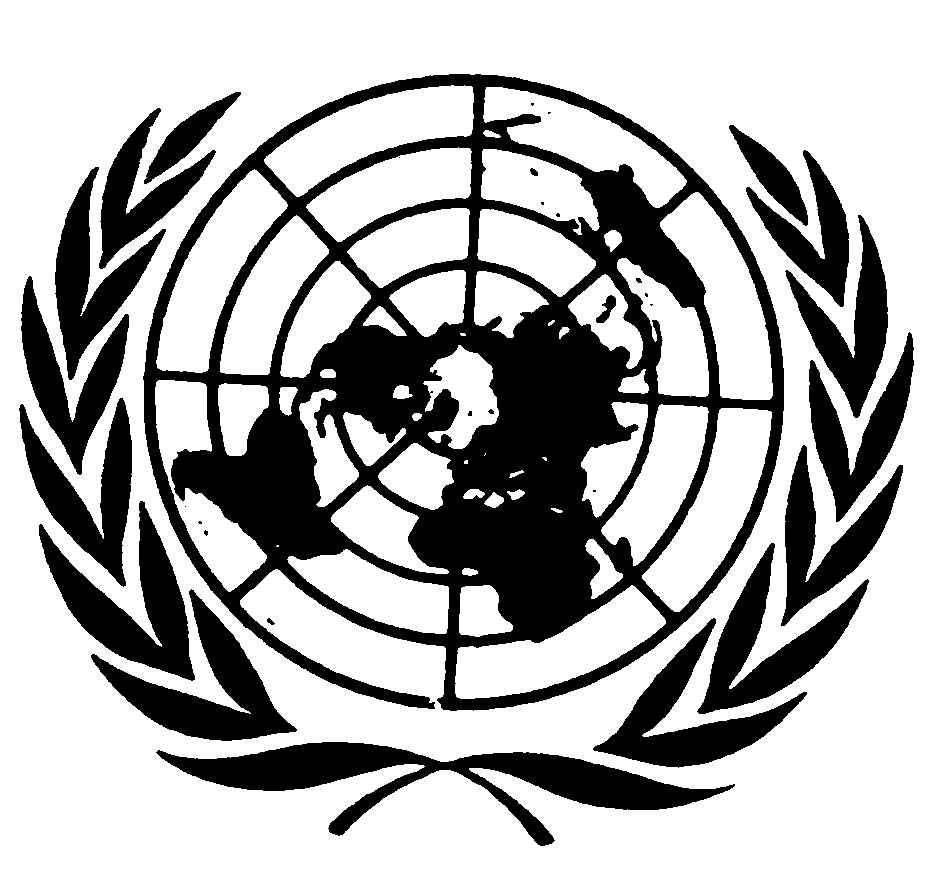 الصكوك الدولية لحقوق الإنسانالصكوك الدولية لحقوق الإنسانDistr.: General22 November 2010ArabicOriginal: Spanishالمنطقةالمجموعالنسبة المئويةالمدنالنسبة المئويةالأريافالنسبة المئويةالمرتفعات٥ ٤٦٠ ٧٣٨٤٤٫٩٣ ٠١٣ ١٣٩٤٠٫٥٢ ٤٤٧ ٥٩٩٥١٫٨الساحل٦ ٠٥٣ ٢٢٣٤٩٫٨٤ ٢٠٧ ٥٤٠٥٦٫٦١ ٨٤٨ ٦٨٣٣٩٫١الأمازون٥٤٨ ٤١٩٤٫٥١٩٤ ٧٦٦٢٫٦٣٥٣ ٦٥٣٧٫٥الجزر١٨ ٦٤٠٠٫٢١٥ ٩١٠٠٫٢٢ ٧٣٠٠٫١المناطق غير المعلمة بحدود٧٢ ٥٨٨٠٫٦٧٢ ٥٨٨١٫٥القطاعالجنس20-021-4041-6061-8081-97المجموعالحضريإناث١ ٥٩٨ ٠٦٩١ ٢٥٤ ٥١٨٦٢٩ ٦٠٥٢٥٥ ٩٥٧٦٧ ٢٤٤٣ ٨٠٥ ٣٩٣ذكور١ ٥٩٦ ٨٨٩١ ١٥٤ ٠٠٨٥٩٦ ٠٦٣٢٢٣ ٨٩٩٥٥ ١٠٣٣ ٦٢٥ ٩٦٢الريفيإناث١ ١٤٦ ٥٠١٦٣٣ ٥٧٠٣٤٤ ٣٠٢١٦٩ ٠٦١٣٩ ٤٢٨٢ ٣٣٢ ٨٦٢ذكور١ ١٨٨ ٠٢٣٦٣٥ ٧٤٤٣٥٥ ٧٤٧١٧٥ ٧٠١٣٧ ١٧٦٢ ٣٩٢ ٣٩١المجموع٥ ٥٢٩ ٤٨٢٣ ٦٧٧ ٨٤٠١ ٩٢٥ ٧١٧٨٢٤ ٦١٨١٩٨ ٩٥١١٢ ١٥٦ ٦٠٨المنطقةالمجموعالنسبة المئويةالحضريةالنسبة المئويةالريفيةالنسبة المئويةالمرتفعات٦ ٢٢٩ ٨٤٤٤٣٫٩٣ ٨٩٧ ٩٥٦٤١٫٤٢ ٤٨٦ ٦٣٨٥١٫٩الساحل٦ ٩٩٤ ١١٤٤٩٫٢٥ ١٧٣ ٨٨٠٥٤٫٩١ ٨٢٠ ٢٣٤٣٧٫٩الأمازون ٧٠٨ ٥٦٦٤٫٩٣١٨ ٢٦١٣٫٤٣٩٠ ٣٠٥٨٫١الجزر٢٤ ٣٦٦٠٫٢٢٠ ٣٨٤٠٫٢٣ ٩٨٢٠٫١المناطق غير المعلمة بحدود٩٣ ٢٦٠٠٫٦٩٣ ٢٦٠٠٫٩القطاعالجنسصفر - 1920-3940-5960-79٨٠ وما فوقالمجموعالحضريالإناث١ ٧٦١ ٧٤٧١ ٦٢٠ ٢٧٦٩١٩ ٣٣٧٣٧٤ ٤٠٢٦٢ ٩٧١٤ ٧٣٨ ٧٣٣الذكور١ ٨٢٥ ١٩٩١ ٦٠٢ ١٣٣٨٧٩ ٨٦٤٣١٩ ٧٣٩٤٤ ٨١٣٤ ٦٧١ ٧٤٨الريفيالإناث١ ٠٢٣ ٠٠٢٦٢٤ ٦٥٣٤٦٣ ٨٠٦٢٠٤ ٠٦٩٣٤ ٦٥٤٢ ٣٥٠ ١٨٤الذكور١ ٠٦٨ ٦٣٥٦٦٢ ٦٢٥٤٧٠ ٨٤٩٢١٠ ٣٦٧٣١ ٧٥٩٢ ٤٤٤ ٢٣٥المجموع٥ ٦٧٨ ٥٨٣٤ ٥٠٩ ٦٨٧٢ ٧٣٣ ٨٥٦١ ١٠٨ ٥٧٧١٧٤ ١٩٧١٤ ٢٠٤ ٩٠٠المناطق والمقاطعاتالسكان النسبة المئويةالمساحة (كلم٢)النسبة المئويةالكثافة (السكان في الكيلومتر المربع)المجموع الوطني١٢ ١٥٦ ٦٠٨١٠٠٢٥٦ ٣٧١٫٦١٠٠٤٧٫٤منطقة المرتفعات٥ ٤٦٠ ٧٣٨٤٤٫٩٦٣ ٥١٥٫٩٢٤٫٨٨٦أزواي٥٩٩ ٥٤٦٤٫٩٧ ٩٩٤٫٧٣٫١٧٥بوليفار١٦٩ ٣٧٠١٫٤٣ ٩٢٦٫٠١٫٥٤٣٫١كانيار٢٠٦ ٩٨١١٫٧٣ ١٤١٫٦١٫٢٦٥٫٩كارتشي١٥٢ ٩٣٩١٫٣٣ ٧٤٩٫٧١٫٥٤٠٫٨كوتوباكسي٣٤٩ ٥٤٠٢٫٩٥ ٩٨٤٫٥٢٫٣٥٨٫٤شيمبوراسو٤٠٣ ٦٣٢٣٫٣٦ ٤٧٠٫٤٢٫٥٦٢٫٤إمبابورا٣٤٤ ٠٤٤٢٫٨٤ ٦١٤٫٦١٫٨٧٤٫٦لوخا٤٠٤ ٨٣٥٣٫٣١٠ ٩٩٤٫٩٤٫٣٣٦٫٨بيشينشا٢ ٣٨٨ ٨١٧١٩٫٧١٣ ٢٧٠٫١٥٫٢١٨٠تونغوراهوا٤٤١ ٠٣٤٣٫٦٣ ٣٦٩٫٤١٫٣١٣٠٫٩المنطقة الساحلية٦ ٠٥٦ ٢٢٣٤٩٫٨٦٨ ٣٢٣٫٦٢٦٫٧٨٨٫٦إل أورو٥٢٥ ٧٦٣٤٫٣٥ ٨١٧٫٣٢٫٣٩٠٫٤إسميرالدس٣٨٥ ٢٢٣٣٫٢١٥ ٨٩٥٫٧٦٫٢٢٤٫٢غواياس٣ ٣٠٩ ٠٣٤٢٧٫٢٢٠ ٥٦٦٫٠٨١٦٠٫٩لوس ريوس٦٥٠ ١٧٨٥٫٣٧ ١٥٠٫٩٢٫٨٩٠٫٩مانابي١ ١٨٦ ٠٢٥٩٫٨١٨ ٨٩٣٫٧٧٫٤٦٢٫٨منطقة الأمازون٥٤٨ ٤١٩٤٫٥١١٥ ٧٤٤٫٩٤٥٫١٤٫٧نابو٧٩ ١٣٩٠٫٧١٢ ٤٨٣٫٤٤٫٩٦٫٣مورونا سانتياغو١١٥ ٤١٢٠٫٩٢٣ ٧٩٦٫٨٩٫٣٤٫٨باستازا٦١ ٧٧٩٠٫٥٢٩ ٣٢٥٫٠١١٫٤٢٫١سوكومبيوس١٢٨ ٩٩٥١٫١١٨ ٠٠٨٫٣٧٧٫٢زامورا شينشيبي٧٦ ٦٠١٠٫٦١٠ ٤٥٦٫٣٤٫١٧٫٣أوريانا٨٦ ٤٩٣٠٫٧٢١ ٦٧٥٫١٨٫٥٤منطقة الجزر ١٨ ٦٤٠٠٫٢٨ ٠١٠٫٠٣٫١٢٫٣غالاباغوس١٨ ٦٤٠٠٫٢٨ ٠١٠٫٠٣٫١٢٫٣المناطق غير المعلمة بحدود٧٢ ٥٨٨٠٫٦٧٧٥٫٢٠٫٣٩٣٫٦العمرتعداد 2001تعداد 2001التوقعات لعام 2010التوقعات لعام 2010العمرالسكانالنسبة المئويةالسكانالنسبة المئويةصفر٢٣٧ ٢٠٩١٫٩٥٢٨٥ ٧٦٨٢٫٠١١٢٦٦ ٦٠٥٢٫١٩٢٨٥ ٢١٨٢٢٢٨٤ ١٨٥٢٫٣٤٢٨٥ ٥٤٣٢٫٠١٣٢٦٩ ٠٢٤٢٫٢١٢٨٥ ٩٧٤٢٫٠١٤٢٧٩ ٨٣٧٢٫٣٠٢٨٦ ٤٤١٢٫٠١٥٢٦٢ ٨٦٠٢٫١٦٢٨٥ ٩٠٦٢٫٠١٦٢٦٦ ٩٠٠٢٫٢٠٢٨٦ ٦٠٨٢٫٠١٧٢٧٧ ٤٤١٢٫٢٨٢٨٧ ٣٨٢٢٫٠٢٨٢٨٦ ٦٨٢٢٫٣٦٢٨٨ ١٢٢٢٫٠٢٩٢٦٨ ٢٣٨٢٫٢١٢٨٨ ٧٢٠٢٫٠٣١٠٢٧٣ ٩٦٦٢٫٢٥٢٨٩ ٢٨٥٢٫٠٣١١٢٦٦ ٣٠١٢٫١٩٢٨٩ ٩٢٧٢٫٠٤١٢٢٧٤ ٨١٠٢٫٢٦٢٨٩ ٤٦٢٢٫٠٣١٣٢٦٦ ٦٢٤٢٫١٩٢٨٧ ٣٥٤٢٫٠٢١٤٢٥٩ ٣٣٨٢٫١٣٢٨٤ ١٤٣٢١٥٢٥٣ ٠٥٧٢٫٠٨٢٨٠ ٨٤٢١٫٩٧المجموع٤ ٢٩٣ ٠٧٧٣٥٫٣١٤ ٥٨٦ ٦٩٥٣٢٫٢٢٦٥٧٤ ٩٤٧٠٫٦٢٦٦ ٣٤٦٠٫٤٦٦٦٥٠ ٤٨٦٠٫٤٢٦٣ ٦٤٥٠٫٤٤٦٧٤٣ ٤٨٩٠٫٣٦٦١ ٠١٢٠٫٤٢٦٨٤٣ ٣٧١٠٫٣٦٥٨ ٢٨٢٠٫٤١٦٩٣١ ٧٣٨٠٫٢٦٥٥ ٥٢٣٠٫٣٩٧٠٥٦ ٧٠١٠٫٤٧٥٢ ٩٦٠٠٫٣٧٧١٣٥ ٥٩٨٠٫٢٩٥٠ ٥٣٩٠٫٣٥٧٢٣٩ ٨٦٢٠٫٣٣٤٨ ١٠٤٠٫٣٣٧٣٣٣ ٦٣٩٠٫٢٨٤٥ ٥٩٨٠٫٣٢٧٤٢٨ ٨٨٦٠٫٢٤٤٣ ٠٤٥٠٫٣٧٥٤٢ ٧٣٨٠٫٣٥٤٠ ٥٤٩٠٫٢٨٧٦٣٠ ٧٩١٠٫٢٥٣٨ ١١٦٠٫٢٦٧٧٢٣ ٥١٣٠٫١٩٣٥ ٥٧٥٠٫٢٥٧٨٢٧ ٥٧٨٠٫٢٣٣٢ ٨٦٢٠٫٢٣٧٩١٨ ٣٢٩٠٫١٥٣٠ ٠٥٤٠٫٢١٨٠ وما فوق٢٣١ ٩٥٨١٫٩٤١٧٤ ١٩٧١٫٢٢المجموع٨١٣ ٦٢٤٦٫٧٤٨٩٦ ٤٠٧٦٫٢٤المجموع الكلي٥ ١٠٦ ٧٠١٤٢٫٠٥٥ ٤٨٣ ١٠٢٣٨٫٤٦القوميةاللغة المقاطعةعدد الناطقين بهاأواأوابيتإسميرالديس، كارتشي وإمبابورا٢ ٣٥٠ شاشيتشابالاإسميرالدس٧ ١٣١ إيبيرا (كاتيو)سيا بيديسوكومبيوس١١٢ ساتشيلاتسافيكيسانتو دومينغو دي لو ساتشيلاس٢ ٠٢١كوفانأينغايسوكومبيوس٩٨٩ سكوياباي كوكاسوكومبيوس١٣٥سيونيباي كوكاسوكومبيوس٢٦٥واوراني (واو)واو تيريروأوريانا وباستازا ونابو١ ٦٧٨ شيويارشيويار تشيشام باستازا٧٢٠زابارازاباراباستازا١٩٢أشوارأشوار تشيشامباستازا مورونا - سانتياغو٣ ٦٤١ أندواأندواNot countedأمازون كيشواأندواNot countedشوارشوار تشيتشام٤٨ ٩٨٩غير معروفة ١٥ ٠٢٧فئة المجموعة السكانيةالسكانالنسبة المئويةالشعوب الأصلية٨٣٠ ٤١٨٦٫٨٣الإكوادوريون ذوي الأصول الأفريقية٢٧١ ٣٧٢٢٫٢٣المولدون٩ ٤١١ ٨٩٠٧٧٫٤٢الخلاسيون٣٣٢ ٦٣٧٢٫٧٤البيض١ ٢٧١ ٠٥١١٠٫٤٦ مجموعات أخرى٣٩ ٢٤٠٠٫٣٢ المقاطعةالجنسالفئة العمرية للأمهاتالفئة العمرية للأمهاتالفئة العمرية للأمهاتالفئة العمرية للأمهاتالفئة العمرية للأمهاتالفئة العمرية للأمهاتالفئة العمرية للأمهاتالفئة العمرية للأمهاتالمقاطعةالجنس12-1415-1920-2425-2930-3435-3940-4245-49غير محددةالمجموعأزوايالإناث٢١١ ٢٥١٢ ١٢٢١ ٥١٧٩٩٥٥٧٠١٨٣٢١١٥٦٦ ٨٣٦الذكور٣٠١ ٢٥٧٢ ٢٢٨١ ٥٨٦٩٤٦٥٧٤١٧٩١٥١٥٩٦ ٩٧٤بوليفارالإناث٨٣٧٧٥٧٣٤٦٣٢٥٢١٧٦٨١١٥٩١ ٩٥٤الذكور١٤١٢٦٣٠٤٤٩٣٠٧١٨٧٩٦١٨١٢٢ ١١٢كانيارالإناث١١٤٤٤٥٤٤٣٧٤٢١٤١٢٣٥٨٩١١ ٧٧٨الذكور٨٤٨٩٦٢٥٣٨٩٢١٩١٤٣٦٣١٥٠١ ٩٥٧كارتشيالإناث١٢٢٥٨٤١٨٣٠٠١٩٠١١٢٣٠٨٢١١ ٣٤٩الذكور٤٢٨٤٤٦٣٣٤٩٢٠٥٩١٣٦٥١٢١ ٤٤٩كوتوباكسيالإناث١٣٨٥٠١ ٤٣٢٩٨٢٦٩٥٣٩٧١٨٩٣٩٣٤ ٦٠٠الذكور٢١٩٤٨١ ٤٥٤١ ٠٧٩٦٦١٤٢٣١٨٣٣٧٢٤ ٨٠٨شيمبوراتسوالإناث١٢٨٦٣١ ٥١٢١ ٠٩١٦٩٩٤٤٧٢١٨٢٨١٤ ٨٧١الذكور٩٩١٩١ ٥٩٢١ ١١٤٧٥٠٤٨٢٢٠٦٤٢٠٥ ١١٤إل أوروالإناث٤٤١ ٣٨٣١ ٧٦٩١ ٢٨٤٧٧٤٤٣٤١١٧١٥١٤٧٥ ٩٦٧الذكور٤٠١ ٤١٣١ ٨٩٧١ ٤٢٣٨٠٩٤٤٠١٣٢٢١١٥٧٦ ٣٣٢إسميرالداسالإناث٣٠١ ٠٠١١ ٤٤٤١ ٠٦٢٦٤٥٤٠٠١١٩٢٧١٠٣٤ ٨٣١الذكور٢١١ ٠٧٢١ ٥٧٣١ ١١٩٦٢٧٣٨٤١٣٠٢٧١٢٧٥ ٠٨٠غوايسالإناث١٩٨٦ ٤٦١١٠ ٠٩٧٨ ٦٦١٥ ١٧٠٢ ٦٧٦٧١٥١٠٦٢ ٢٤٩٣٦ ٣٣٣الذكور٢٦٣٦ ٩٦٧١٠ ٨١٥٩ ٠٥٨٥ ٤٣٨٢ ٧٨٧٧٥٥١٠٧٢ ٣٩٥٣٨ ٥٨٥إمبابوراالإناث٨ ٨٥١١ ٣٦٦١ ٠٦٥٧٠٣٤٢٤١٧٦٢٨٣٩٤ ٦٦٠الذكور١٧٨١٠١ ٤٧٢١ ٠٥٦٦٧٤٤٣٠١٦٢٢٤٤٤٤ ٦٨٩لوخاالإناث٢٠٨٧٥١ ٤٦١١ ٠٣١٦٤١٤٠٩١٧٨٣٦٥٤ ٦٥٦الذكور٢٢٨٧٩١ ٥٤٧١ ٠٩٣٧٥٥٤٣٧١٨١٢٢٧٤ ٩٤٣لوس ريوسالإناث٦٦١ ٧٤٨٢ ٣٩٨١ ٨٢٤١ ٠٧٩٥٤٩١٦٨٢٢٤٤٧ ٨٩٨الذكور٨٠١ ٩٤٧٢ ٥٨٢١ ٩٠٨١ ٠٣٥٥٦٢١٦٨٢٦٤٠٨ ٣٤٨مانابيالإناث١٣٤٣ ٠٨٥٤ ٤٤٦٣ ١٣٢١ ٦٦٠٨٣٤٢٣٦٥٧٤٦١١٤ ٠٤٥الذكور١٣٩٣ ٣٢٣٤ ٥٤١٣ ٢٧٣١ ٧٢٨٨٣٢٢٣٩٥٧٤٥٥١٤ ٥٨٧مورونا - سانتياغوالإناث١٢٣٤٧٥١٣٣٣٩٢٣٢١٦١٦٩١٨٠١ ٦٩١الذكور١٥٣٦٨٥١٢٣٥٣٢٣٨١٤٧٦٧١٢٢١ ٧١٤نابوالإناث٧٢٦٥٤١٤٢٨٩١٧٠١٠١٤٩١٤٣١ ٣١٢الذكور٨٣١٣٤٤٥٣٠٤٢٠٠١١٥٥٩١٩٦١ ٤٦٩باستازاالإناث١٠٢٠٦٢٨٢١٩٧١٣٧٨٨٢٤٤١٠٩٥٨الذكور٦٢٢١٢٧٣٢٢٧١٦٠٨٧٢٤٥١١١ ٠١٤بيشينتشاالإناث٩٠٤ ٨٠٢٨ ١٨٠٦ ٦٢٩٤ ٤٢٥٢ ٢٢٩٦٨٢٨٣٢٩٠٢٧ ٤١٠الذكور١٠٣٥ ٠٥٩٨ ٥٣٥٧ ٠٨٠٤ ٦٦٦٢ ٤١٩٦٨١٨٤٣٣٢٢٨ ٩٥٩تونغوراهواالإناث١٢٩٠٣١ ٤١١١ ٠٥٨٧٤١٣٧٦١٢٨١٦٣٦٤ ٦٨١الذكور١٠٩٢٢١ ٥٠٤١ ١٣٩٦٩٦٣٨٠١٤٩٢٣٣١٤ ٨٥٤زامورا شينشيبيالإناث٧٢٣١٢٩٤١٩٠١١٩١٠١٤٥٣٣٩٩٣الذكور٩٢٥١٣١٦١٩٦١٣٨٧٤٢٧٦٣١ ٠٢٠غالاباغوسالإناث٢٢٥٥٨٤٤٤٨١٢٣١٢١٩٥الذكور١٢٩٦٧٦٨٢٤١٧٣٠٣٢١٢سوكومبيوسالإناث١٩٤٢٥٥٢٠٣٥٠٢٤٦١٣٢٦٩٧٣٥١ ٨٠٣الذكور٢٣٤٦٧٥٣٥٣٣٩٢٢٩١٢١٤٩٦٣٢١ ٨٠١أورياناالإناث١٠٢٨٥٣٩٧٢٤٩١٦٤١٠٩٥٩١٣١٥١ ٣٠١الذكور١١٣٤٨٤٢٨٣٢٨١٩٦١١٦٥٠١١١٤١ ٥٠٢المناطق غير المعلمة بحدودالإناث٥١١٦١٣٩٩٢٥٣٢٠١٥١٣٤٤٤المناطق غير المعلمة بحدودالذكور٥١٠٩١٥٠٩٧٤٠٢٨١٥٤٥٤٥٣أجانبالإناثصفرصفرصفرصفرصفرصفرصفرصفر٢٢الذكورصفرصفر١١صفرصفرصفرصفر٢٤المجموع حسب الجنسالإناث٧٥١٢٧ ٠٥٢٤١ ٧٩٠٣٢ ٢٢٣٢٠ ٠٥٢١٠ ٨٨٠٣ ٦٠٧٥٧١٣ ٦٣٨١٤٠ ٥٦٤المجموع حسب الجنسالذكور٨٤٦٢٨ ٨٠٧٤٤ ١٨٥٣٤ ٠٢٨٢٠ ٧٤١١١ ٢٧٦٣ ٦٥٨٥٨٦٣ ٨٥١١٤٧ ٩٦٠المجموع١ ٥٩٧٥٥ ٨٥٩٨٥ ٩٧٥٦٦ ٢٥١٤٠ ٧٩٣٢٢ ١٥٦٧ ٢٦٥١ ١٥٧٧ ٤٨٩٢٨٨ ٥٤٢المقاطعة الجنسالفئة العمرية للشخص المتوفىالفئة العمرية للشخص المتوفىالفئة العمرية للشخص المتوفىالفئة العمرية للشخص المتوفىالفئة العمرية للشخص المتوفىالفئة العمرية للشخص المتوفىالفئة العمرية للشخص المتوفىالفئة العمرية للشخص المتوفىالمقاطعة الجنسصفر1-45-1415-4950-64٦٥ وما فوقغير معروفةالمجموعأزوايالإناث٤٨٣٣٢٤١٨٠١٨٧١ ٠١٣١١١ ٩٤٦الذكور٦٨٢٦٤٨٤٤٨٢٧١٨٦٦١١١ ٧٣٨بوليفارالإناث٢٤٩١٤٥٥٣٧٢٥٨صفر٣٩٧الذكور٢٤١٥١٣٩٢٥٧٢٧٣صفر٤٧٤كانيارالإناث١٧٨١٠٥٦٦٤٢٦٢٢٤١٩الذكور٢٣٧١٢١٢٤٨١٢٩٣٥٥٤٥كارتشيالإناث٢٥٤٥٣١٣٨١٩٧صفر٣٠٠الذكور٢٣٩١٠٧١٣٨١٨١صفر٣٣٢كوتوباكسيالإناث٤٣٣٢١٢١٠٢٨٦٥٢٤صفر٧٩٩الذكور٦٤٤٢٢٨٢٤١١٤١٤٨٧صفر١ ٠٠٣شيمبوراتسوالإناث٧٩٤٣٢٤١٥٦١٤٣٧٢١صفر١ ١٦٦الذكور٣٠١٧١٦٣٤٠٢٢٦٥٥٥صفر١ ١٨٤إل أورو الإناث٢٨١٢١٧١٥٢١٤١٤٨٧صفر٨٤٧الذكور٣٠١٧١٦٣٤٠٢٢٦٥٥٥صفر١ ١٨٤إزميرالداسالإناث٢٩٢٢١٤١٠٦٧٨٢٥٤٤٥٠٧الذكور٤٠٢٢٢٧٣٦٢١٢٨٣٤٤٢٩٢٥غوايسالإناث٥٠٨١١٠١٢٠١ ٢١٥١ ١٣٨٣ ٨١٠صفر٦ ٩٠١الذكور٧٣٢١٣٢١٦٦٢ ٧٠٦١ ٦٩٩٤ ١٥٧صفر٩ ٥٩٢إمبابوراالإناث٢١٢٩١٦١١٥١١٣٥٤٣٣٨٤٠الذكور٣٨٢٨١٦١٩١١٣٣٥٤٣١٩٥٠لوخاالإناث٤٥٢٣١٣١٢٥١٣٠٥٨٤٧٩٢٧الذكور٥٢٢٦٣٠٢٣٦١٥٤٦١٨٦١ ١٢٢لوس ريوسالإناث٦٧٣٣٢٢٢٠٥٢٠٠٦٢٨صفر١ ١٥٥الذكور٨٥٢٨٣٣٦٣٥٣١٧٧٨٦صفر١ ٨٨٤مانابيالإناث٨٢٣٩٥٠٣٤٦٣١٠١ ٣٤٧صفر٢ ١٧٤الذكور١٠٦٣٩٦٦٨٣٧٥٢٤١ ٥٠١صفر٣ ٠٧٣مورونا - سانتياغوالإناث١٤٥٧٢٣٢٤٦٣١١٣٧الذكور٩٩٩٤٠٢٥٥٥صفر١٤٧نابوالإناث٩٩٩٣٣٢٣٦٧صفر١٥٠الذكور١١١٢١٢٥٩٢٣٦٧صفر١٨٤باستازاالإناث٧٢٣١١٨٤٠صفر٧١الذكور٩٩٤٣٧١٥٤٧١١٢٢بيشينتشاالإناث٣٨١١١٥١١٢٧٦٧٧٠٩٣ ٠٧٨٤٥ ١٦٦الذكور٥٠٨١٤٨١٤٣١ ٧١٩٩٧١٢ ٨٨٠٣٣٦ ٤٠٢تونغوراهواالإناث٥٣٣٥١٦١٢٠١١٨٧٥٧صفر١ ٠٩٩الذكور٦٥٢٩٣٩٢٧١١٩١٧٥٣صفر١ ٣٤٨زاموار - شينشيبيالإناث٤٨٣١٦١٤٣٥١٨١الذكور٧٨٧٤٧٩٥٩٢١٣٩غالاباغوسالإناث٢صفرصفر٢٢٢صفر٨الذكور٢صفرصفر٦٣١٣صفر٢٤سوكومبيوسالإناث٣٧٦٣٦١٣٤١صفر١٠٦الذكور١٠١٠٨١٤٠٤٦٧٤١٢٨٩أورياناالإناث١١٧٢٢٨٩٣٨صفر٩٥المناطق غير المعلمة بحدودالذكور١٦١٤١٢٧٦٣١٣٨صفر١٨٧أجانبالإناث٢١٣١٩٧٣٠صفر٦٢أجانبالذكور٢١٢٣٧١٤٣٩صفر٩٥الإناثصفرصفرصفر٥٢٣صفر١٠الذكورصفرصفرصفر٢٦٧٦صفر٣٩المجموع لكل جنسالإناث١ ٥٠٢٥٨٦٥٠٢١ ٩٠٤٣ ٥٩٤١٤ ٧٩٢٣٣٢٤ ٩١٣المجموع لكل جنسالذكور٢ ٠٢٧٦٩٢٧٤١٨ ٩٦٨٥ ٢٩٧١٥ ٣١٦٦٢٣٣ ١٠٣	المجموع٣ ٥٢٩١ ٢٧٨١ ٢٤٣١٢ ٨٧٢٨ ٨٩١٣٠ ١٠٨٩٥٥٨ ٠١٦النوعيةالأحجام/مدى الاكتظاظالخدمات الأساسيةمواد البناء لا قصور فيهاثلاثة أشخاص أو أقل في كل غرفةالإنارة: شركة كهرباء خاصة أو عامةالأرضية: ألواح خشبية، باركيه، خشب مصقول، ألواح خشبية معالجة، أرضيات زائفة، سيراميك، بلاط، فينيل، رخام، الرخام الزائف المياه: أنابيب المياه الرئيسية، نوافير أو حنفيات عامة الجدران: إسمنت، أحجار باطون، طوب، أسبستوس/ إسمنت (ألواح للأسقف)، خشبخدمات الصرف الصحي: مرحاض ومجاري للصرف الصحي أو مرحاض وخزان التحليلالسقف: إسمنت، إسمنت مقوى، اسبستوس (أترنيت)، زنك، بلاط  فيها قصورأكثر من ثلاثة أشخاص في كل غرفةالإنارة: ألواح شمسية، أو شمع، أو مصابيح زيتية، أو غاز أو لا شيء الأرضية: إسمنت، طوب، ألواح، ألواح خشبية غير معالجة، أعمدة، قصب، تراب، نخيل، أحجار. المياه: مصادر مياه أنبوبية أخرى، أو عربات توصيل المياه/عربات ثلاثية العجلات، أو بئر، أو نهر، أو نبع، أو جدول، أو مياه أمطار الجدران: طين/مزيج ترابي، وتَل وجص، قصب غير منزوع القشرة، أنواع أخرى من القصب، بلاستيك، زنكخدمات الصرف الصحي: مرحاض وحفرة صرف، أو مرحاض مكشوف أو لا شيء السقف: قش النخيل، أوراق، خشب، قماش القنب، بلاستيك المنطقةالمساكن المكتظةالخدمات الأساسيةمواد البناء القصور في الجودةالبلد بأكمله٩٧٢ ٨٢٧١ ٣١٦ ٥٦١٢ ٣٣٨ ٦٥١٢ ٤٦٣ ٩١٦المناطق الحضرية٥٧٢ ٣٧٢٤٣٣ ١٨١١ ٣١٦ ١٩٦١ ٤٠٣ ١٩٩المناطق الريفية٤٠٠ ٤٥٥٨٨٣ ٣٨٠١ ٠٢٢ ٤٥٥١ ٠٦٠ ٧١٧المنطقةالمنازلالبلد بأكمله162 593 1المناطق الحضرية487 140 1المناطق الريفية675 452أفراد الأسر المعيشيةالبلد بأكمله ٪المناطق الحضرية ٪المناطق الريفية ٪١٥٫٧٥٫١٧٫٦٢١٤٫٤١٤٫٥١٤٫١٣٢١٫٨٢٢٫٢٢٠٫٧٤٣٢٫٩٣٣٫٧٣٠٫٦٥٢٥٫١٢٤٫٥٢٧الإنفاقعلى الصعيد الوطنيفي المناطق الحضرية في الأريافالطعام والمشروبات غير الكحولية٪دولار ٢٧٫٩٥٩٠ ٨٦٦٢٥٤١٦ ٠٣٦٣٨٫٥١٧٤ ٨٣١المشروبات الكحولية والتبغ والمخدرات٪دولار١٫٨٣٦ ١٦٨١٫٦٢٧ ٢٠٥٢٫٢٩ ٩٦٣الألبسة والأحذية٪دولار٤٫٨١٠٠ ٨٤٢٤٫٨٨٠ ٥٠٠٤٫٥٢٠ ٣٤٢المسكن والمياه والكهرباء والغاز وغيره من أنواع الوقود٪دولار١٥٫٩٣٣٦ ٩٠٠١٦٫٦٢٧٧ ٢٥٥١٣٫١٥٩ ٦٤٦الأثاث واللوازم المنزلية٪دولار٤٫٦٩٧ ٩٥٦٤٫٨٧٩ ٣٤٨٤٫١١٨ ٦٠٨الصحة٪دولار٥٫٣١١٢ ٩٤٠٥٫٢٨٥ ٨٤٢٦٢٧ ٠٩٨النقل٪دولار١٣٫٢٢٨٠ ٣٤٧١٤٢٣٣ ٣٧٣١٠٫٣٤٦ ٩٧٤الاتصالات٪دولار٣٫١٨٥ ٣٤٨٣٫٤٥٦ ٠٨٤٢٩ ٢٦٤الاستجمام والثقافة٪دولار٤٫٥٩٥ ٧٩٢٤٫٨٨٠ ٠١٠٣٫٥١٥ ٧٨٢التعليم٪دولار٣٫٦٧٦ ٣٦٤٤٫١٦٧ ٦٤٠١٫٩٨ ٧٢٤المطاعم والفنادق٪دولار٩٫٧٢٠٥ ٣٠٨٩٫٩١٦٥ ٥٤٦٨٫٨٣٩ ٧٦١سلع وخدمات متنوعة٪دولار٥٫٧١٢٠ ٣٣٣٥٫٨٩٧ ٤٢٥٥٢٢ ٩٠٨مجموع الإنفاق٪دولار١٠٠٢ ١٢٠ ١٦٣١٠٠١ ٦٦٦ ٢٦٤١٠٠٤٥٣ ٨٩٩سلة الغذاء اليوميةالفقر المدقع الفقركل يوم1.061.89كل أسبوعين 15.9628.3كل شهر31.9256.6المجالالسكان الذين يعيشون في       حالة فقر مدقع (نسبة مئوية)السكان الذين يعيشون في حالة فقر (نسبة مئوية)الوطني12.838.3الحضري4.824.9الريفي26.961.5على الصعيد الوطنيالمجموع45.8المناطق الحضرية24.8الأرياف51.4الإقليميالساحل51.4المرتفعات 36.9الأمازون71سوء التغذية الحاد
(المقاس بالطول المتعلق بالعمر)سوء التغذية الحاد
(المقاس بالطول المتعلق بالعمر)سوء التغذية العام
(المقاس بالوزن المتعلق بالعمر)سوء التغذية العام
(المقاس بالوزن المتعلق بالعمر)العينةعدد الأطفالالنسبة المئويةعدد الأطفالالنسبة المئويةالمجموع على الصعيد الوطني٢٦٠ ٦٠٠١٨٫١١٢٣ ٧٢٨٨٫٦الجنسالذكور١٣٩ ٢٩٦١٨٫٧٦٤ ٨٢٨٨٫٧الإناث١٢١ ٣٠٤١٧٫٥٥٨ ٩٠٠٨٫٥المنطقةالمناطق الحضرية١٠٨ ٣٦٠١٢٫٧٥٨ ١٦٦٦٫٨الأرياف١٥٢ ٢٤٠٢٦٫١٦٥ ٥٦٣١١٫٢الإقليمالمرتفعات١٤٦ ٦٥٤٢٣٫٨٥٥ ٣٤٢٩الساحل٩٢ ١٤٦١٢٫٥٦١ ٧٢٩٨٫٤الأمازون٢١ ٨٠٠٢٤٫٥٦ ٦٥٧٧٫٥نوع المرضالمرضالحالاتأمراض الجهاز التنفسي الحادةأمراض الجهاز التنفسي الحادة١ ٧٠٣ ٠٨٣الأمراض المنقولة عن طريق الغذاء والماءأمراض الإسهال٥١٦ ٥٦٧التسمم الغذائي ١٠ ١٩٩السالمونيلا٧ ٢٩٨الأمراض التي تحملها الحشراتالدنج التقليدي١٠ ٢٥٣متصورة الملاريا النشطة٦ ٩٣٥الأمراض المزمنة الساريةالسل الرئوي (BK+)٣ ٤٤٨فيروس نقص المناعة البشرية١ ٨٥٨الأمراض التي يمكن الوقاية منها عن طريق التطعيموباء الالتهاب الكبدي ’باء’٢٣٦السعال الديكي١٢٥الأمراض التي تنتقل من الحيوان إلى الإنسانداء الشريطيات (الإصابة بالدودة الشريطية)٢١٦الأمراض المزمنة غير الساريةارتفاع ضغط الدم٦٧ ٥٧٠مرض السكري٢٥ ٨٩٤الأمراض الناجمة عن أسباب خارجيةالحوادث المنزلية٢١ ٥٣٠حوادث السيارات١٢ ٨٨٠العنف والمعاملة السيئة٩ ٥٦٦الصحة العقليةالاكتئاب٩ ٧٧٦الرتبةالمرضالحالاتمعدل الإصابة لكل ٠٠٠ ١٠٠ نسمة١أمراض الجهاز التنفسي الحادة١ ٧٠٣ ٠٨٣١٢ ٥١٧٫٦٢أمراض الإسهال الحاد٥١٦ ٥٦٧٣ ٧٩٦٫٨٣الأمراض التناسلية الأخرى٩١ ٩٦٠٦٧٥٫٩٤ارتفاع ضغط الدم٦٧ ٥٧٠٤٩٦٫٦٥السكري٢٥ ٨٩٤١٩٠٫٣٦الجديري١٧ ٧٢١١٣٠٫٢٧الدنج التقليدي١٠ ٢٥٣٧٥٫٤٨التسمم الغذائي١٠ ١٩٩٧٥٩ضحايا العنف والمعاملة السيئة٩ ٥٦٦٧٠٫٣١٠السالمونيلا٧ ٢٩٨٥٣٫٦على الصعيد الوطنيالمناطق الحضرية الأرياف القيد في المدارس الابتدائيةالمدارس الحكومية٪عدد المسجلين ٧١٫٣١ ٤٠٧ ٢٠١٥٩٫٨٦٩٢ ٧٩٦٨٧٫٩٧١٤ ٤٠٦المدارس الخاصة٪عدد المسجلين٢٤٫٣٤٨٠ ٠٢٣٣٦٫٧٤٢٥ ٩١١٦٫٧٥٤ ١١٣المدارس الدينية التي تمولها البلدية والمقاطعة والدولة٪عدد المسجلين٤٫٣٨٥ ٣٩٧٣٫٥٤٠ ٧٤١٥٫٥٤٤ ٦٥٦القيد في المدارس الثانويةالمدارس الحكومية٪عدد المسجلين٦٤٫٣٨٩٥ ٧٧٧٦٠٫٦٥٩١ ٢٤٨٧٢٫٩٣٠٤ ٥٢٩المدارس الخاصة٪عدد المسجلين٣٠٫٢٤٢٠ ٦٤٠٣٤٫٨٣٣٩ ٥٦٩١٩٫٤٨١ ٠٧١المدارس الدينية التي تمولها البلدية والمقاطعة والدولة٪عدد المسجلين٥٫٥٧٦ ٢٩٠٤٫٥٤٤ ٠٧٧٧٫٧٣٢ ٢١٢الفئة المهنية٢٠٠٧٢٠٠٨القوات المسلحة٨٠٫٨٠٧٢٫٦٠مديرو القطاع العام٣٠٨٫٧٠٢٢٦٫٠٠الموظفون المتخصصون في العلوم٨٢٠٫٨٠٨٢٤٫٨٠التقنيون المهنيون والمهنيون من المستوى المتوسط٧٢٦٫٥٠٦٧٧٫٧٠عمال المكاتب٦٨٥٫٠٠٦٧٧٫٨٠العاملون في قطاع التجارة والخدمات٢ ٤٥٣٫٣٠٢ ١٩٥٫٧٠العمال الزراعيون٢٩٣٫٤٠٣٠٥٫١٠العمال والحرفيون١ ٣٨٦٫٤٠١ ٣٢٩٫٧٠مشغلو الآلات٧٣٢٫١٠٦٩٩٫٤٠العمال غير المهرة٢ ٢٨٢٫٢٠٢ ٢٦٠٫١٠غير محدد٢٣١٫٠٠٧٣١٫٠٠الجهاز والهيئةالتكوينالتشريعيالجمعية الوطنيةمكتب الرئيس مكتب الرئيس مكتب الرئيس مكتب نائب الرئيسمكتب نائب الرئيسمكتب نائب الرئيساللجاناللجاناللجاناللجان الدائمة المتخصصةاللجان الدائمة المتخصصةاللجان الدائمة المتخصصةالمعنية بالشؤون المدنية والجنائيةاللجان الدائمة المتخصصةاللجان الدائمة المتخصصةاللجان الدائمة المتخصصةالمعنية بالعمل والضمان الاجتماعياللجان الدائمة المتخصصةاللجان الدائمة المتخصصةاللجان الدائمة المتخصصةالمعنية بالضرائب والجباية والشؤون والمالية اللجان الدائمة المتخصصةاللجان الدائمة المتخصصةاللجان الدائمة المتخصصةالمعنية بالتنمية الاقتصادية والإنتاجاللجان الدائمة المتخصصةاللجان الدائمة المتخصصةاللجان الدائمة المتخصصةالمعنية بالتنظيم الإقليمي وإدارات الحكم الذاتياللجان الدائمة المتخصصةاللجان الدائمة المتخصصةاللجان الدائمة المتخصصةالمعنية بإصلاح الدولة والإدارة العامةاللجان الدائمة المتخصصةاللجان الدائمة المتخصصةاللجان الدائمة المتخصصةالمعنية بالعلاقات الدولية والأمن العاماللجان الدائمة المتخصصةاللجان الدائمة المتخصصةاللجان الدائمة المتخصصةالمعنية بالمشاركة الاجتماعيةاللجان الدائمة المتخصصةاللجان الدائمة المتخصصةاللجان الدائمة المتخصصةالمعنية بالصحة والبيئةاللجان الدائمة المتخصصةاللجان الدائمة المتخصصةاللجان الدائمة المتخصصةالمعنية بالمشتريات العامة والشفافيةاللجان الدائمة المتخصصةاللجان الدائمة المتخصصةاللجان الدائمة المتخصصةالمعنية بالإشراف والرقابة السياسيةالتنفيذيمكتب الرئيس ومكتب نائب الرئيسرئيس الجمهوريةرئيس الجمهوريةرئيس الجمهوريةمكتب الرئيس ومكتب نائب الرئيسنائب رئيس الجمهوريةنائب رئيس الجمهوريةنائب رئيس الجمهوريةمكتب الرئيس ومكتب نائب الرئيسالأمانة العامة للإدارة العامةالأمانة العامة للإدارة العامةالأمانة العامة للإدارة العامةمكتب الرئيس ومكتب نائب الرئيسالأمانة الوطنية للتخطيط والتنميةالأمانة الوطنية للتخطيط والتنميةالأمانة الوطنية للتخطيط والتنميةمكتب الرئيس ومكتب نائب الرئيسنائب رئيس الجمهوريةنائب رئيس الجمهوريةنائب رئيس الجمهوريةالوزارات والأمانات التابعة للدولةوزارة تنسيق التنمية الاجتماعيةوزارة تنسيق التنمية الاجتماعيةوزارة تنسيق التنمية الاجتماعيةوزارة التعليمالوزارات والأمانات التابعة للدولةوزارة تنسيق التنمية الاجتماعيةوزارة تنسيق التنمية الاجتماعيةوزارة تنسيق التنمية الاجتماعيةوزارة العملوزارة الاقتصاد والإدماج الاجتماعيوزارة الصحةوزارة التنمية الحضرية والإسكانالأمانة العامة لمكتب الرئيسوزارة تنسيق التراث الطبيعي والثقافيوزارة تنسيق التراث الطبيعي والثقافيوزارة تنسيق التراث الطبيعي والثقافيوزارة الثقافةوزارة تنسيق التراث الطبيعي والثقافيوزارة تنسيق التراث الطبيعي والثقافيوزارة تنسيق التراث الطبيعي والثقافيوزارة الرياضةوزارة تنسيق التراث الطبيعي والثقافيوزارة تنسيق التراث الطبيعي والثقافيوزارة تنسيق التراث الطبيعي والثقافيوزارة البيئةوزارة تنسيق التراث الطبيعي والثقافيوزارة تنسيق التراث الطبيعي والثقافيوزارة تنسيق التراث الطبيعي والثقافيوزارة السياحةوزارة تنسيق التراث الطبيعي والثقافيوزارة تنسيق التراث الطبيعي والثقافيوزارة تنسيق التراث الطبيعي والثقافيوزارة منطقة الساحلوزارة تنسيق التراث الطبيعي والثقافيوزارة تنسيق التراث الطبيعي والثقافيوزارة تنسيق التراث الطبيعي والثقافيالأمانة العامة المكلفة بالشؤون القانونيةوزارة تنسيق القطاعات الاستراتيجيةوزارة تنسيق القطاعات الاستراتيجيةوزارة تنسيق القطاعات الاستراتيجيةوزارة المناجم والنفطوزارة تنسيق القطاعات الاستراتيجيةوزارة تنسيق القطاعات الاستراتيجيةوزارة تنسيق القطاعات الاستراتيجيةوزارة الطاقة المتجددة والكهرباءوزارة تنسيق القطاعات الاستراتيجيةوزارة تنسيق القطاعات الاستراتيجيةوزارة تنسيق القطاعات الاستراتيجيةوزارة النقل والأشغال العامةوزارة تنسيق القطاعات الاستراتيجيةوزارة تنسيق القطاعات الاستراتيجيةوزارة تنسيق القطاعات الاستراتيجيةالأمانة الوطنية للمهاجرينوزارة تنسيق السياساتوزارة تنسيق السياساتوزارة تنسيق السياساتوزارة الداخلية والشرطةوزارة تنسيق السياساتوزارة تنسيق السياساتوزارة تنسيق السياساتأمانة الشعوب والحركات الاجتماعية ومشاركة المواطنينوزارة تنسيق السياسات الاقتصاديةوزارة تنسيق السياسات الاقتصاديةوزارة تنسيق السياسات الاقتصاديةوزارة الماليةوزارة تنسيق السياسات الاقتصاديةوزارة تنسيق السياسات الاقتصاديةوزارة تنسيق السياسات الاقتصاديةوزارة الخارجية والتجارة والإدماجوزارة تنسيق السياسات الاقتصاديةوزارة تنسيق السياسات الاقتصاديةوزارة تنسيق السياسات الاقتصاديةالأمانة الوطنية للعلوم والتكنولوجياوزارة تنسيق الأمن الداخلي والخارجيوزارة تنسيق الأمن الداخلي والخارجيوزارة تنسيق الأمن الداخلي والخارجيوزارة الداخلية والشرطةوزارة تنسيق الأمن الداخلي والخارجيوزارة تنسيق الأمن الداخلي والخارجيوزارة تنسيق الأمن الداخلي والخارجيوزارة الشؤون الخارجية والتجارة والإدماجوزارة تنسيق الأمن الداخلي والخارجيوزارة تنسيق الأمن الداخلي والخارجيوزارة تنسيق الأمن الداخلي والخارجيوزارة الدفاعوزارة تنسيق الأمن الداخلي والخارجيوزارة تنسيق الأمن الداخلي والخارجيوزارة تنسيق الأمن الداخلي والخارجيوزارة العدل وحقوق الإنسانوزارة تنسيق الأمن الداخلي والخارجيوزارة تنسيق الأمن الداخلي والخارجيوزارة تنسيق الأمن الداخلي والخارجيالأمانة الوطنية للمياهوزارة تنسيق الإنتاجوزارة تنسيق الإنتاجوزارة تنسيق الإنتاجوزارة الزراعة وتربية الماشية والمائيات ومصائد الأسماكوزارة تنسيق الإنتاجوزارة تنسيق الإنتاجوزارة تنسيق الإنتاجوزارة الصناعة وتعزيز المنافسةوزارة تنسيق الإنتاجوزارة تنسيق الإنتاجوزارة تنسيق الإنتاجوزارة الشؤون الخارجية والتجارة والإدماجوزارة تنسيق الإنتاجوزارة تنسيق الإنتاجوزارة تنسيق الإنتاجالأمانة التقنية المعنية بإدارة الكوارثالمجالس الوطنية للمساواة، والقوات المسلحة والشرطة الوطنية جهاز القضاء وعدالة السكان الأصليين نظام العدالة الخاص بالسكان الأصليين تمارسه سلطات المجتمعات المحلية والشعوب والقوميات استنادا إلى تقاليد أسلافها وقانونها الخاص داخل إقليمها مع إعطاء ضمانات تتعلق بمشاركة المرأة في صنع القرار.نظام العدالة الخاص بالسكان الأصليين تمارسه سلطات المجتمعات المحلية والشعوب والقوميات استنادا إلى تقاليد أسلافها وقانونها الخاص داخل إقليمها مع إعطاء ضمانات تتعلق بمشاركة المرأة في صنع القرار.نظام العدالة الخاص بالسكان الأصليين تمارسه سلطات المجتمعات المحلية والشعوب والقوميات استنادا إلى تقاليد أسلافها وقانونها الخاص داخل إقليمها مع إعطاء ضمانات تتعلق بمشاركة المرأة في صنع القرار.نظام العدالة الخاص بالسكان الأصليين تمارسه سلطات المجتمعات المحلية والشعوب والقوميات استنادا إلى تقاليد أسلافها وقانونها الخاص داخل إقليمها مع إعطاء ضمانات تتعلق بمشاركة المرأة في صنع القرار.نظام العدالة الخاص بالسكان الأصليين تمارسه سلطات المجتمعات المحلية والشعوب والقوميات استنادا إلى تقاليد أسلافها وقانونها الخاص داخل إقليمها مع إعطاء ضمانات تتعلق بمشاركة المرأة في صنع القرار.المحاكمالمحاكممحكمة العدل الوطنيةمكتب الرئيس مكتب الرئيس محكمة العدل الوطنيةالمحكمة الوطنية بكامل هيئتهاالمحكمة الوطنية بكامل هيئتهامحكمة العدل الوطنيةدائرة الشؤون المدنية والتجارية وشؤون الأسرةدائرة الشؤون المدنية والتجارية وشؤون الأسرةمحكمة العدل الوطنيةالدائرة الجنائية الأولى الدائرة الجنائية الأولى محكمة العدل الوطنيةالدائرة الجنائية الثانيةالدائرة الجنائية الثانيةمحكمة العدل الوطنيةدائرة المنازعات الإداريةدائرة المنازعات الإداريةمحكمة العدل الوطنيةالدائرة الأولى لمحكمة العمل الدائرة الأولى لمحكمة العمل محكمة العدل الوطنيةالدائرة الثانية لمحكمة العملالدائرة الثانية لمحكمة العملمحكمة العدل الوطنيةمحكمة الضرائبمحكمة الضرائبمحاكم المقاطعاتالهيئات القضائية والمحاكمالمحاكم الجزئيةالهيئات الإداريةالهيئات الإداريةمجلس القضاءالهيئات الفرعيةالهيئات الفرعيةدائرة التوثيقالدلالونالحراس القضائيونهيئات أخرى منصوص عليها في القانونهيئات مستقلةهيئات مستقلةمكتب المحامي العام مكتب المدعي العام الشفافية والرقابة الاجتماعية المجلس المعني بمشاركة المواطنين والرقابة الاجتماعيةالمجلس المعني بمشاركة المواطنين والرقابة الاجتماعيةمكتب أمين المظالم مكتب أمين المظالم مكتب المراقب المالي العاممكتب المراقب المالي العاممكاتب المدراءمكاتب المدراءالسلطة الانتخابيةالمجلس الانتخابي الوطنيالمجلس الانتخابي الوطنيالمحكمة الانتخابيةالمحكمة الانتخابيةالمحكمة الدستوريةالولاية الإقليميةالهيكل المؤسسي والتنظيمالسلطاتعلى صعيد الإقليمالحاكم الإقليميأعلى مسؤول يتولى رئاسة المجلس وله صوت مرجح نائب الحاكمالمجلس الإقليمي‘1‘ وضع الخطة الإنمائية على الصعيد الإقليمي من خلال وضع خطط استخدام الأراضي؛ ‘2‘ إدارة أحواض النهر؛ ‘3‘ مراقبة حركة المرور الإقليمية والنقل؛ ‘4‘ تخطيط شبكة الطرق الإقليمية وبناؤها وصيانتها؛ ‘5‘ منح الشخصية القانونية للمنظمات الاجتماعية الإقليمية وتسجيلها ورصدها؛ ‘6‘ تحديد سياسات البحوث والابتكارات في مجال الدراية التكنولوجية والتطوير والنقل؛ ‘7‘ تشجيع الأنشطة المنتجة على المستوى الإقليمي؛ ‘8‘ تعزيز الأمن الغذائي الإقليمي؛ ‘9‘ إدارة التعاون الدولي ليتسنى له الاضطلاع بولايته كما يجب.على صعيد المقاطعةالمحافظأعلى مسؤول ويتولى رئاسة المجلس وله صوت مرجحنائب المحافظمجلس المقاطعة‘1‘ وضع الخطة الإنمائية على صعيد المقاطعة من خلال وضع خطط استخدام الأراضي؛ ‘2‘ تخطيط شبكة الطرق في المقاطعة وبناؤها وصيانتها؛ ‘3‘ تنفيذ الأشغال العامة في أحواض النهر والأحواض المائية الصغيرة؛ ‘4‘ إدارة البيئة على مستوى المقاطعة؛ ‘5‘ تخطيط أنظمة الري وبناؤها وصيانتها؛ ‘6‘ تشجيع الأنشطة الزراعية؛ ‘7‘ تشجيع الأنشطة المنتجة على مستوى المقاطعة؛ ‘8‘ إدارة التعاون الدولي ليتسنى له الاضطلاع بولايته كما يجب.على صعيد الكانتونالعمدةأعلى مسؤول ويتولى رئاسة المجلس وله صوت مرجحنائب العمدةمجلس الكانتون‘1‘ وضع الخطة الإنمائية على صعيد المقاطعة من خلال وضع خطط استخدام الأراضي؛ ‘2‘ رصد استخدام الأراضي؛ ‘3‘ تخطيط شبكة الطرق الحضرية وبناؤها وصيانتها؛ ‘4‘ توفير الخدمات العامة بما في ذلك توفير مياه الشرب ونظام الصرف الصحي، ومعالجة المياه المستعملة وإدارة النفايات الصلبة والمرافق الصحية البيئية؛ ‘5‘ فرض أو تعديل أو إلغاء الضرائب والمساهمات الخاصة لتمويل التحسينات؛ ‘6‘ تخطيط وتنظيم ورصد حركة المرور والنقل العام على صعيد الكانتون؛ ‘7‘ تخطيط وبناء وصيانة الهياكل الأساسية المادية والتجهيزات في مجالات الصحة والتعليم وفي الأماكن العامة؛ ‘8‘ الحفاظ على التراث المعماري والثقافي والطبيعي في الكانتون وصيانته ونشره؛ ‘9‘ تعيين حدود الشواطئ وضفاف الأنهار والوديان والبحيرات والأحواض وتنظيمها وترخيص استعمالها ورصده؛ ‘10‘ ضمان وصول عامة الناس إلى الشواطئ وضفاف الأنهار والبحيرات والأحواض واستعمالها؛ ‘11‘ إدارة جهود منع الحرائق وخدمات الحماية والإنقاذ؛ ‘12‘ إدارة التعاون الدولي ليتسنى له الاضطلاع بولايته كما يجب.على صعيد العاصمة وضواحيهاالعمدةأعلى مسؤول ويتولى رئاسة المجلس وله صوت مرجحمجلس العاصمةنفس السلطات المخولة لمجالس الكانتونات وإدارات المناطق والأقاليم المنطبقة عليه.الدائرة الريفيةمجلس الدائرة الريفية‘1‘ التخطيط لتنمية الدائرة واستخدام الأراضي؛ ‘2‘ تخطيط وبناء وصيانة الهياكل الأساسية المادية والتجهيزات والأماكن العامة على مستوى الدائرة الريفية؛ ‘3‘ تخطيط شبكة الطرق في الدائرة وصيانتها؛ ‘4‘ تشجيع تطوير الأنشطة المنتجة في المجتمع المحلي، والحفاظ على التنوع البيولوجي وحماية البيئة؛ ‘5‘ إدارة وتنسيق الخدمات العامة التي أسندتها له أو عهدت بها إليه مستويات حكومية أخرى؛ ‘6‘ تشجيع تنظيم المواطنين في الكوميونات والقرى النائية وغيرها من المستوطنات الريفية التي تعتبر وحدات إقليمية رئيسية؛ ‘7‘ إدارة التعاون الدولي ليتسنى له الاضطلاع بولايته كما يجب؛ ‘8‘ الإشراف على طريقة تقديم الخدمات العامة ونوعيتها.الناخبونالذكورالإناثمكاتب الاقتراعمكاتب الاقتراع المخصصة للذكورمكاتب الاقتراع المخصصة للإناث765 519 10739 254 5026 275 5246 45442 22804 22المواطنونأفراد الجيشأفراد الشرطةالأجانب المقيمون في إكوادورالإكوادوريون المقيمون في الخارجالأشخاص الذين تتراوح أعمارهم بين ١٦ و١٨ عاماًالأشخاص الأميونالأشخاص مزدوجو الجنسية162 111 9066 55501 39426 86381 13534 507972 715723الدعوىقيد البتتم البت فيهاالمجموعطعنصفر١١٨١١٨شكوى٣٤١٤٤استئناف٢١٠٤١٠٦انتهاك للقانون٣٧٣٧٢٤٤٥دعاوى أخرى١٥٦طلب الحصول على وسيلة انتصاف للحمايةصفر١١١١استئناف: انتهاكاتصفر١١	المجموع٣٧٩٣٥١٧٣٠الحزبالأعضاءMovimiento Patria Altiva Í Soberana٥٩Partido Sociedad Patriótica "21 de Enero"  ١٩Partido Social Cristiano١١Partido Renovador Institucional Acción Nacional٧Movimiento Municipalista٥Movimiento Popular Democrático٥Movimiento de Unidad Plurinacional Pachakutik٤Partido Roldosista Ecuatoriano٣Partido Izquierda Democrática٢أحزاب أخرى٩المجموع١٢٤الاعتمادات الأولية سنوياًالتعديل السنويالتمويل المعتمد سنوياًالاعتمادات السنويةالمخصصات السنويةالإنفاق السنويإنفاق الميزانية السنوي/إنفاق العام ٢٠٠٨ حسب القطاعالرعاية الاجتماعية٩١ ٠٥٩ ٢٧٦٫٤٧٤٢ ٢٤٠ ٣١٤٫٠٧١٣٣ ٢٩٩ ٥٩٠٫٥٤١١٥ ٣٥٤ ٦٩٣٫٤٠١١٥ ٢٩٣ ٤١٧٫٤٥١١٤ ٤٠١ ٧٣١٫٥٢التنمية الحضرية والإسكان٣٦٢ ٨٣٣ ٥٣٥٫٢٥١٢٧ ٦٢٦ ٢٧٤٫٩٢٤٩٠ ٤٥٩ ٨١٠٫١٧٤٥١ ٧٣٧ ٢١٤٫٦٧٤٥١ ٤٢٦ ٩٦٩٫٦٩٤٤٤ ١٤٠ ٨٦١٫٨٨التعليم٢١٣ ٢١١ ١٥٤٫٣٧٢٥٢ ٦٩٢ ٥٤٦٫٢٠٤٦٥ ٩٠٣ ٧٠٠٫٥٧٣٠٤ ٠٠٤ ٥٥٧٫٣١٣٠٣ ٢١٠ ٥٠٢٫١٧٢٩٥ ٢٤٠ ٦٨٩٫٧٦الصحة١٨٠ ٥٢٦ ١٢٣٫٠٥٥ ٨٨١ ٧١٤٫٤٣١٨٦ ٤٠٧ ٨٣٧٫٤٨١٥٢ ٥٨٩ ٧٠٣٫٤٧١٥٢ ٥٨٢ ٩٥٣٫٤٧١٥٠ ٦٠٤ ٠٠٢٫٣٤العمالة٩ ٢٨٠ ٨١٥٫٠٠٤ ١٩٨ ٣٣٥٫١٢١٣ ٤٧٩ ١٥٠٫١٢١٣ ٠٧١ ٧٥١٫١٤١٣ ٠٧١ ٧٥١٫١٤١٢ ٦٩٦ ٣٧٤٫٨٧المجموع٨٥٦ ٩١٠ ٩٠٤٫١٤٤٣٢ ٦٣٩ ١٨٤٫٧٤١ ٢٨٩ ٥٥٠ ٠٨٨٫٨٨١ ٠٣٦ ٧٥٧ ٩١٩٫٩٩١ ٠٣٥ ٥٨٥ ٥٩٣٫٩٢١ ٠١٧ ٠٨٣ ٦٦٠٫٣٧الإنفاق السنوي في الميزانية/إنفاق العام ٢٠٠٩ حسب القطاع الرعاية الاجتماعية١٤٤ ٤١١ ٤٢٨٫٣٢٧٤ ٢١٩ ٠٤٥٫١٤٢١٨ ٦٣٠ ٤٧٣٫٤٦٨٥ ٦٣٤ ٥٧٩٫٤٢٧٣ ٧١٧ ٦٢٧٫٦٣٦٨ ٣٥٥ ٥٨٣٫٤٥التنمية الحضرية والإسكان٣٨٢ ٦٤٨ ٧٣٤٫٧٧٢٤٠ ٨٠٨ ٢٨٧٫١٨-١٤١ ٨٤٠ ٤٤٧٫٥٩٩٤ ٠٨٧ ١٦٢٫٩٠٨٤ ٠١٢ ٧٨٤٫٧٣٨١ ٥٣١ ٥٩٢٫٢٨التعليم ٤١١ ٢٠٣ ٣١٢٫٨٠١٦٩ ٥٧٠ ٥٠١٫٢١-٢٤١ ٦٣٢ ٨١١٫٥٩١٠٧ ٧٧٣ ٣٨٢٫٠٤٧٤ ١٠٣ ٩٠٥٫٥٤٧٢ ١٨٨ ٨٩٤٫٥٧الصحة٢٤٣ ٧٦٣ ٠٥٨٫٦٣١٣١ ٥٦١ ٩٢٥٫٢٦-١١٢ ٢٠١ ١٣٣٫٣٧٦٢ ٣٨٩ ١١٩٫٤٥٤٩ ٢٧٥ ٦٤٠٫٠٧٣٨ ٤٥٩ ٨٧٣٫١٨العمالة١٢ ١١٦ ٢٣٦٫٢٦٣ ٧٤٧ ٩٨٦٫٣٤١٥ ٨٦٤ ٢٢٢٫٦٠٥ ٤٤١ ٠٠٢٫٥٠٥ ٢٩٠ ٣٦٨٫٨٨٥ ٠٠٨ ٩٨٣٫٩٧	المجموع١ ١٩٤ ١٤٢ ٧٧٠٫٧٨٤٦٣ ٩٧٣ ٦٨٢٫١٧-٧٣٠ ١٦٩ ٠٨٨٫٦١٣٥٥ ٣٢٥ ٢٤٦٫٣١٢٦٨ ٤٠٠ ٣٢٦٫٨٥٢٦٥ ٥٤٤ ٩٢٧٫٤٥